Πρόγραμμα Σπουδών στα Θρησκευτικά ΛυκείουΑ΄ ΛΥΚΕΙΟΥΘρησκεία & σύγχρονος άνθρωποςΠροτεινόμενο Υλικόγια την επεξεργασία των Θεματικών Ενοτήτων  ΘΕΜΑΤΙΚΗ ΕΝΟΤΗΤΑ 2: ΘΡΗΣΚΕΥΤΙΚΟΤΗΤΑΔΙΔΑΚΤΙΚΗ ΕΝΟΤΗΤΑ 2.1. ΠίστηΒιώνονταςΕναλλακτικά:«Ομαδοσυνεργασία - Λεξοσαλάτα»Ερμηνεία λέξεων1.	πίστη η [písti] Ο31 : 1. η πεποίθηση, η βεβαιότητα, η σιγουριά που έχει κάποιος για κτ.: Aκλόνητη / απαρασάλευτη / απόλυτη / βαθιά ~. H ~ του ανθρώπου στην παντοδυναμία της επιστήμης. Kλονίστηκε η ~ στην ορθότητα των απόψεών του. 2. η αποδοχή της ύπαρξης και της παρουσίας ανώτατου όντος, η θρησκεία ή το θρησκευτικό δόγμα: H θρησκευτική ~. Mαρτύρησε για την ~ του. H ~ του στο Θεό ήταν ακλόνητη. Mάχομαι υπέρ πίστεως και πατρίδος, για τη χριστιανική πίστη και την πατρίδα. ΦΡ (πήγε) υπέρ πίστεως, για κτ. που χάθηκε, καταστράφηκε. || η χριστιανική πίστη: H ~ σου σ΄ έσωσε. Tο Σύμβολο της Πίστεως. || (ως βρισιά): την ~ σου! 3. η σταθερή προσήλωση, η εμμονή σε κτ.: Aγωνίζεται με ~ για τις ιδέες του. Tον διακρίνει βαθιά ~ στο καθήκον. || (έκφρ.) δίνω ~ σε κτ., δέχομαι, αποδέχομαι κτ. ως αληθές, ως πραγματικό: Δε δίνω ~ στα λεγόμενά του / στα λόγια του. Mη δίνεις ~ σε φήμες / σε διαδόσεις. δίνω ~ σε κπ., του έχω εμπιστοσύνη: Δεν μπορείς να δώσεις ~ σ΄ αυτόν τον άνθρωπο. || (οικον.) η οικονομική συναλλαγή που συνίσταται είτε στο δανεισμό χρημάτων είτε στην πώληση εμπορευμάτων σε τρίτους χωρίς άμεση καταβολή του αντιτίμου τους και που στηρίζεται στην εμπιστοσύνη ότι αυτός που οφείλει, έχει την ικανότητα και τη θέληση να ανταποκριθεί στις υποχρεώσεις του: Εμπορική / αγροτική / βιομηχανική / καταναλωτική / παραγωγική ~. H αγροτική ~ ασκείται από την Aγροτική Tράπεζα της Ελλάδας. || Συζυγική ~, η αμοιβαία υποχρέωση των συζύγων να μην κάνουν εξωσυζυγικές σχέσεις. (έκφρ.) καλή ~, ειλικρίνεια, έλλειψη δόλου. ANT κακή ~, κακοπιστία, δολιότητα: Άνθρωπος καλής / κακής πίστεως, καλόπιστος / κακόπιστος. (λόγ.) καλή τη πίστει, με καλή πίστη: Yπέγραψα το έγγραφο καλή τη πίστει. ΦΡ βγάζω την ~ κάποιου (ανάποδα), τον καταταλαιπωρώ, τον βασανίζω. μου βγαίνει η ~ (ανάποδα), καταταλαιπωρούμαι, βασανίζομαι, καταπονούμαι. αλλάζω την ~ σε κπ., τον ταλαιπωρώ, τον βασανίζω.[1-3α: αρχ. πίστ(ις) -η· 3β: λόγ. σημδ. γαλλ. crédit & αγγλ. credit]2.	πίστωση η [pístosi] Ο33 : 1. παροχή χρημάτων με δανεισμό ή μεταβίβαση εμπορευμάτων χωρίς άμεση καταβολή του αντιτίμου τους: ~ με εγγύηση / με υποθήκη. Aγοράζω / πουλάω με ~. Tραπεζική / ιδιωτική / κρατική~. Kάνω ~ σε κπ. (λόγ. έκφρ.) επί πιστώσει, βερεσέ. ANT τοις μετρητοίς: Aγορά / πώληση επί πιστώσει. (έκφρ.) ~ χρόνου, χρονικό περιθώριο, προθεσμία, παράταση: H κυβέρνηση ζήτησε από το λαό ~ χρόνου, για να αποδώσουν τα μέτρα που πήρε. Xρειάζομαι μια μικρή ~ χρόνου, για να παραδώσω την εργασία. || ορισμένη ποσότητα εμπορευμάτων ή κυρίως ποσό χρημάτων που παίρνει κάποιος ως πίστωση: Παγωμένες πιστώσεις, που το αρχικό τους κεφάλαιο μένει ανεξόφλητο για πολύν καιρό και αυξάνεται με τους τόκους. 2. το χρηματικό ποσό που πρέπει να πληρωθεί σε κπ., που προορίζεται για πληρωμές. α. (για τον κρατικό προϋπολογισμό) χρηματικό ποσό που διατίθεται για την πραγματοποίηση πληρωμών: Εγγραφή / έγκριση / χορήγηση / περικοπή / αύξηση πιστώσεων. Πιστώσεις για δημόσια έργα / για επενδύσεις / για διορισμούς. β. (λογιστ.) εγγραφή πίστωσης σε λογιστικό βιβλίο. || το ίδιο το χρηματικό ποσό και η θέση του στο λογιστικό βιβλίο. ANT χρέωση. [λόγ. < αρχ. πίστω(σις) -ση `διαβεβαίωση΄ σημδ. γαλλ. crédit, créance]3.	πείθω [píθo] -ομαι Ρ αόρ. έπεισα, απαρέμφ. πείσει, παθ. αόρ. πείστηκα, απαρέμφ. πειστεί, μππ. πεισμένος και (λόγ.) πεπεισμένος* : κάνω κπ. να δεχτεί τη γνώμη μου, να συμφωνήσει μαζί μου προβάλλοντας επιχειρήματα ή δίνοντας υποσχέσεις, διαβεβαιώσεις κτλ.: Προσπάθησε να μας πείσει ότι είναι αθώος. Kανέναν δεν έπεισε για την ορθότητα της άποψής του. Επιχειρήματα ικανά να πείσουν και τους πιο δύσπιστους. || Δεν έχω ακόμα πειστεί για τις καλές προθέσεις του. || κάνω κπ. να δεχτεί και να πράξει ό,τι του υποδεικνύω· (πρβ. καταφέρνω): Tον έπεισαν να υπογράψει τη συμφωνία. (απαρχ. έκφρ.) ανάγκα και θεοί πείθονται, όλοι υποκύπτουν σε αυτό που επιβάλλει η φύση των πραγμάτων. (απαρχ.) ΦΡ ου με πείσεις καν με πείσης, ως σχόλιο πεισματικής άρνησης κάποιου να πειστεί, να αλλάξει γνώμη.[λόγ. < αρχ. πείθω]4.	πειστήριο το [pistírio] Ο40 : 1. (νομ.) αντικείμενο, πράγμα που βεβαιώνει ή αποδεικνύει έγκλημα, ενοχή ή αθωότητα: Tα πειστήρια του εγκλήματος / της ενοχής του / της αθωότητάς του. 2. καθετί που πιστοποιεί την ύπαρ ξη ενός γεγονότος, μιας πράξης, ενός συμβάντος κτλ.: Επιγραφή που αποτελεί το πρώτο ~ για την εμφάνιση της γραφής στην Ελλάδα.[λόγ. ουσιαστικοπ. ουδ. του αρχ. επιθ. πειστήριος `πειστικός΄ σημδ. γαλλ. (πληθ.) (pièces) à conviction]5.	πεποίθηση η [pepíθisi] Ο33 : α. σταθερή γνώμη, άποψη, βεβαιότητα ότι αυτό που θεωρεί κάποιος σωστό ισχύει πραγματικά: H ~ ότι η φυσική πραγματικότητα διέπεται από νόμους. Kάνω κτ. με την ~ ότι Έχω την ~ότι, είμαι βέβαιος ότι: Έχω την ~ ότι εκφράζω τα συναισθήματα όλων. || Aπό ~ ή εκ πεποιθήσεως, επειδή το θεωρώ σωστό: Aπό ~ φέρεται έτσι και όχι γιατί του το υπέδειξαν. Aνύπαντρος εκ πεποιθήσεως. || (ψυχ.) Tο συναίσθημα της πεποίθησης. || (πληθ.) ιδέες, αρχές τις οποίες ακολουθεί και ασπάζεται κάποιος· (πρβ. ιδεολογία): Οι ηθικές / θρησκευτικές / πολιτικές πεποιθήσεις κάποιου. Φέρεται / ενεργεί κάποιος σύμφωνα με τις πεποιθήσεις του. Οι πεποιθήσεις του είναι ίδιες εδώ και πολλά χρόνια. β. εμπιστοσύνη, κυρίως σε εκφορές όπως: Έχω ~ στον εαυτό / στις δυνάμεις / στις ικανότητές μου· (πρβ. αυτοπεποίθηση).[λόγ. < ελνστ. πεποίθη(σις) –ση]Λεξικό της Κοινής Νεοελληνικής του Ιδρύματος ΤριανταφυλλίδηΝοηματοδοτώντας:«Σύγκριση κειμένων – Σκέψου, Συζήτησε, Μοιράσου (TPS)»Αγιογραφικά παραθέματα:Γεν 22,1-19: Η θυσία του Ισαάκ 1Ύστερα από τα γεγονότα αυτά, ο Θεός δοκίμασε τον Αβραάμ και του είπε: «Αβραάμ!» Εκείνος απάντησε: «Ορίστε». 2«Πάρε το γιο σου», του λέει ο Θεός, «το μονογενή, που τον αγαπάς, τον Ισαάκ, και πήγαινε να τον θυσιάσεις στη χώρα Μοριά, σ’ ένα από τα βουνά που εγώ θα σου δείξω».3Ο Αβραάμ σηκώθηκε νωρίς το πρωί, σαμάρωσε το γαϊδουράκι του και πήρε μαζί του δύο από τους δούλους του και το γιο του τον Ισαάκ. Έσχισε τα ξύλα για τη θυσία και ξεκίνησε για τον τόπο που του είπε ο Θεός. 4Την τρίτη μέρα κοίταξε πέρα και είδε τον τόπο από μακριά. 5Τότε είπε στους δούλους του: «Καθίστε εσείς εδώ με το γαϊδουράκι, κι εγώ με το παιδί θα πάμε ως εκεί να προσκυνήσουμε κι έπειτα θα γυρίσουμε».6Πήρε ο Αβραάμ τα ξύλα της θυσίας και τα φόρτωσε πάνω στον Ισαάκ το γιο του, πήρε στο χέρι του τη φωτιά και το μαχαίρι, και βάδιζαν οι δυο μαζί. 7Κάποια στιγμή ο Ισαάκ είπε στον πατέρα του: «Πατέρα μου». Κι εκείνος αποκρίθηκε: «Ορίστε, παιδί μου». «Έχουμε τη φωτιά και τα ξύλα», είπε το παιδί, «αλλά πού είναι το αρνί για τη θυσία;» 8Ο Αβραάμ αποκρίθηκε: «Ο Θεός θα φροντίσει για το αρνί της θυσίας, παιδί μου». Και συνέχισαν το δρόμο τους.9Όταν έφτασαν στον τόπο που τους είχε πει ο Θεός, ο Αβραάμ έχτισε εκεί το θυσιαστήριο, ετοίμασε τα ξύλα, έδεσε το γιο του τον Ισαάκ και τον έβαλε στο θυσιαστήριο πάνω από τα ξύλα. 10Ύστερα άπλωσε το χέρι του και πήρε το μαχαίρι για να σφάξει το παιδί του. 11Αλλά ο άγγελος του Κυρίου τού φώναξε από τον ουρανό και του είπε: «Αβραάμ, Αβραάμ!» Κι εκείνος απάντησε: «Ορίστε». 12Και του είπε: «Μην απλώσεις χέρι στο παιδί και μην του κάνεις τίποτε, γιατί τώρα ξέρω ότι φοβάσαι το Θεό και δε μου αρνήθηκες το μοναχογιό σου».13Ο Αβραάμ κοίταξε τριγύρω και είδε ένα κριάρι πιασμένο από τα κέρατα σ’ ένα θάμνο. Έτρεξε, το πήρε και το θυσίασε αντί για το γιο του. 14Τον τόπο εκείνο ο Αβραάμ τον ονόμασε Γιαχβέ-Ιερέ, γι’ αυτό μέχρι σήμερα λέγεται: «Σ’ αυτό το βουνό παρουσιάστηκε ο Κύριος».15Ο άγγελος του Κυρίου φώναξε για δεύτερη φορά στον Αβραάμ από τον ουρανό 16και του είπε: «Εγώ ο Κύριος ορκίζομαι στον εαυτό μου, ότι επειδή έκανες την πράξη αυτή και δε μου αρνήθηκες το μοναχογιό σου, 17θα σε ευλογήσω με το παραπάνω και θα σου δώσω αναρίθμητους απογόνους σαν τ’ αστέρια του ουρανού και σαν την άμμο που είναι στις ακτές της θάλασσας. Ο απόγονός σου θα κατακτήσει τις πόλεις των εχθρών του. 18Με τον απόγονό σου θα ευλογηθούν όλα τα έθνη της γης, επειδή υπάκουσες στην εντολή μου».19Μετά ο Αβραάμ γύρισε στους δούλους του και ξεκίνησαν όλοι μαζί για τη Βέερ-Σεβά, κι ο Αβραάμ εγκαταστάθηκε εκεί.Ψαλμ 139: Πού πορευθώ από του Πνεύματός σου1 Στον πρωτοψάλτη. Ψαλμός του Δαβίδ.Κύριε, με διερεύνησες και με γνωρίζεις.2Ξέρεις εσύ πότε είμαι καθιστός και πότε όρθιος·από μακριά τις διαθέσεις μου διακρίνεις.3Βλέπεις εσύ αν ενεργώ ή αν είμαι άπραγος·το κάθε βήμα μου που κάνω το κατέχεις.4Και πριν μια λέξη ακόμα έρθει στη γλώσσα μου,να κιόλας που εσύ, Κύριε, πολύ καλά την ξέρεις.5Από παντού γύρω τριγύρω με κυκλώνειςκι έβαλες πάνω μου για προστασία το χέρι σου.6Αξιοθαύμαστο το πόσο με γνωρίζεις,και τόσο υπέροχο,ώστε να το συλλάβω δεν μπορώ.7 Πού να πάω μακριά από το Πνεύμα σου;και μακριά απ’ την παρουσία σου πού να φύγω;8Αν ανεβώ στους ουρανούς,εσύ είσ’ εκεί·αν στρώσω το κρεβάτι μου στον άδη,εκεί είσαι πάλι.9Αν τα φτερά μου απλώσω και πετάξωεκεί που ο ήλιος ξεμυτάή εκεί που χάνεται στης θάλασσας την άκρη,10κι εκεί το χέρι σου θα με καθοδηγείκι η ευνοϊκή σου δύναμη θα με κρατάει.11Κι αν πω: «Ας με σκεπάσει το σκοτάδι,κι ας γίνει νύχτα γύρω μου το φως»,12και το σκοτάδι ακόμα για σένανεδε θα ’ναι σκοτεινόκι η νύχτα σαν τη μέρα θα φωτίζει–σκοτάδι ή φως για σένα είναι παρόμοια.13Εσύ έφτιαξες όλη την ύπαρξή μου,με ύφανες μες στην κοιλιά της μάνας μου.14Σ’ ευχαριστώ που μ’ έκανεςπλάσμα σου τόσο θαυμαστό–όλα όσα κάνεις είν’ εξαίσιακι εγώ αυτό πολύ καλά το ξέρω.15Το σώμα μου δε σου ήτανε αθέατο,όταν σχηματιζόμουνα κρυφάκι αναπτυσσόμουνα στης γης τη μήτρα.16Με είδες κιόλας τελειωμένον,όταν ακόμα ήμουν μάζα άμορφη·και στο βιβλίο σου όλες ήταν γραμμένεςοι μέρες που για μένα πρόβλεπες,ακόμα πριν καμιά απ’ αυτές υπάρξει.17Θεέ μου, πόσο πολύτιμες για μένα είν’ οι προθέσεις σουκαι πόσο πολυάριθμες στο σύνολό τους!18Αν τις μετρούσα, από την άμμοθα ήταν περισσότερες·ξυπνώ κι είμαι μαζί σου ακόμα.19Ας τον αφάνιζες, Θεέ, τον ασεβή·και οι αιματοβαμμένοι άνθρωποινα φύγουνε μακριά μου.20Βλαστήμιες λένε εναντίον σου,και δίχως λόγο σοβαρό προφέρουν τ’ όνομά σου.21Μήπως δεν πρέπει, Κύριε, να μισώαυτούς που σε μισούνε,και ν’ απεχθάνομαι αυτούςπου ξεσηκώνονται εναντίον σου;22Με τέλειο μίσος τους μισώ·έγιναν προσωπικοί εχθροί μου.23Διερεύνησέ με, Θεέ,και μάθε την καρδιά μου·δοκίμασέ με και γνώρισε τις σκέψεις μου.24Δες αν ακολουθώ ένα δρόμο άνομο·κι οδήγησέ με στης αιώνιας ζωής το δρόμο.Μτ 17, 19-21: Πίστη «ὡς κόκκος σινάπεως» (Λκ 17, 6)[Μετά τη θεραπεία του παιδιού με το δαιμονικό πνεύμα] …Πήγαν τότε ιδιαιτέρως στον Ιησού οι μαθητές και τον ρώτησαν: «Γιατί εμείς δεν μπορέσαμε να το βγάλουμε;» «Εξαιτίας της απιστίας σας», τους είπε ο Ιησούς. «Σας βεβαιώνω πως, αν έχετε πίστη έστω και σαν κόκκο σιναπιού, θα λέτε σ’ αυτό το βουνό “πήγαινε από ’δω εκεί”, και θα πηγαίνει· και τίποτα δε θα είναι αδύνατο για σας. Αυτό το δαιμονικό γένος δε βγαίνει παρά μόνο με προσευχή και νηστεία».Μκ 9, 23-24: «Πιστεύω, κύριε· βοήθει μου τῇ ἀπιστίᾳ»[Διάλογος (κατά τη θεραπεία του παιδιού με το δαιμονικό πνεύμα) ανάμεσα στον πατέρα του παιδιού και του Ιησού] …Ο Ιησούς του είπε τούτο: «Εάν μπορείς να πιστέψεις, όλα είναι δυνατά γι’ αυτόν που πιστεύει». Αμέσως τότε φώναξε δυνατά ο πατέρας του παιδιού και είπε με δάκρυα: «Πιστεύω, Κύριε! Αλλά βοήθησέ με, γιατί η πίστη μου δεν είναι δυνατή».A Κορ 13, 2: «Πίστιν ὥστε ὄρη μεθιστάνειν»Κι αν έχω της προφητείας το χάρισμα κι όλα κατέχω τα μυστήρια κι όλη τη γνώση, κι αν έχω ακόμα όλη την πίστη, έτσι που να μετακινώ βουνά, αλλά δεν έχω αγάπη, είμαι ένα τίποτα.Έννοια και περιεχόμενο της χριστιανικής πίστηςΑρχικά λέγοντας πίστη εννοούμε την εμπιστοσύνη σε κάποιον και τη βεβαιότητα για κάτι, οι οποίες στηρίζονται σε αξιόπιστες μαρτυρίες. Αυτή η έννοια της πίστης διαδραματίζει πρωταρχικό ρόλο σε όλες τις δραστηριότητες και τις διαπροσωπικές σχέσεις των ανθρώπων. Σε δεύτερο επίπεδο η πίστη παρατηρείται σε όλες τις θρησκείες και αποτελεί το συνδετικό κρίκο του πιστού με το Θεό. Η θρησκευτική πίστη είναι βασικό στοιχείο της πνευματικής ζωής και του πολιτισμού των λαών. Σε ένα άλλο επίπεδο τοποθετείται η χριστιανική πίστη, η οποία εννοιολογικά και ουσιαστικά υπερβαίνει τα δύο προηγούμενα. Κι αυτό γιατί προϋποθέτει δύο πρόσωπα εκείνο του πιστού χριστιανού, ο οποίος νοείται ως «εικόνα» του Θεού και εκείνο «του Θεού του ζώντος» (Ματθ. 16, 16).Από το βιβλίο των Θρησκευτικών της Β΄ λυκείου, ΔΕ 24, σ. 196-197,[http://ebooks.edu.gr/modules/ebook/show.php/DSGL-B126/498/3244,13188/]Η πίστηΣτη συνείδηση των περισσότερων ανθρώπων σήμερα η λέξη πίστη έχει ένα πολύ συγκεκριμένο περιεχόμενο: Σημαίνει την ανεξέταστη αποδοχή αρχών και αξιωμάτων, τη συγκατάθεση σε μια θεωρία ή διδαχή που παραμένει αναπόδεικτη. Πιστεύω σε κάτι, πάει να πει ότι το αποδέχομαι, έστω κι αν δεν το καταλαβαίνω. Σκύβω το κεφάλι και υποτάσσομαι σε μιαν αυθεντία, που δεν είναι πάντοτε θρησκευτική, αλλά μπορεί να είναι και ιδεολογική ή πολιτική. Συχνά κάτω από τον κοινό μανδύα της πίστης καλύπτονται εξίσου και η θρησκευτική αφοσίωση και η ιδεολογική πειθαρχία και η κομματική υποταγή. Έχει καθιερωθεί και ένα σύνθημα άγνωστης προέλευσης, που πολλοί το θεωρούν ως πεμπτουσία της μεταφυσικής, ενώ δεν είναι παρά η προϋπόθεση κάθε ολοκληρωτισμού: «Πίστευε και μη ερεύνα»!	Πρέπει να πούμε απερίφραστα ότι μια τέτοια εκδοχή της πίστης δεν έχει καμιά σχέση με το νόημα που έδωσε στη λέξη η ιουδαιοχριστιανική τουλάχιστον παράδοση. Στα πλαίσια αυτής της παράδοσης η πίστη λειτουργεί πολύ περισσότερο με το περιεχόμενο ου διατηρεί ακόμα σήμερα η λέξη στο εμπόριο και στην αγορά..	Πραγματικά, όταν μιλάμε στο εμπόριο για πίστη, εννοούμε ακόμα σήμερα την εμπιστοσύνη που εμπνέει στους κύκλους της αγοράς ένας έμπορος. Όλοι τον ξέρουν, ξέρουν τον τρόπο και το ήθος των συναλλαγών του, τη συνέπειά του στην εκπλήρωση των υποχρεώσεών του. Αν ποτέ αναγκασθεί να ζητήσει χρήματα, θα βρει αμέσως δανειστή…	Με τον ίδιο αυτόν τρόπο του εμπορίου και της αγοράς λειτουργεί η πίστη και στα πλαίσια της ιουδαιοχριστιανικής παράδοσης. Και εδώ το αντικείμενο της πίστης δεν είναι αφηρημένες ιδέες που αντλούν το κύρος τους από κάποια αλάθητη αυθεντία. Αντικείμενο της πίστης είναι συγκεκριμένα πρόσωπα, που καλείσαι να τα εμπιστευθείς στα πλαίσια μιας άμεσης εμπειρικής σχέσης.	Και πιο συγκεκριμένα: Αν πιστεύεις στο Θεό, δεν το κάνεις επειδή κάποιες θεωρητικές αρχές στο υπαγορεύουν ή κάποιος ιδρυματικός θεσμός σου εγγυάται την ύπαρξή του. Τον πιστεύεις, γιατί το πρόσωπό του, η προσωπική ύπαρξη του Θεού, σου γεννάει εμπιστοσύνη. Τα έργα του και η ιστορική του «πράξη» - οι παρεμβολές του μέσα στην Ιστορία – σε κάνουν να θέλεις μια σχέση μαζί του.	Βέβαια, η σχέση που θεμελιώνει την πίστη, μπορεί να είναι άμεση, μπορεί όμως να είναι και έμμεση σχέση. Όπως και με ένα ανθρώπινο πρόσωπο: Πιστεύω σε κάποιον, τον εμπιστεύομαι, όταν τον έχω συναντήσει, τον γνωρίζω, σχετίζομαι άμεσα μαζί του. Αλλά πιστεύω και σε κάποιον που δεν τον γνωρίζω προσωπικά, όταν οι μαρτυρίες έμπιστων σε μένα ανθρώπων εγγυώνται την αξιοπιστία του.	Υπάρχουν λοιπόν βαθμίδες στην πίστη – προχωράει κανείς από λιγότερη σε περισσότερη πίστη. Και αυτή η πρόοδος  μοιάζει να είναι μια ατελείωτη πορεία. Όσο ολοκληρωμένη κι αν εμφανίζεται μια πίστη, υπάρχουν πάντοτε περιθώρια αύξησης και ωριμότητας. Είναι μια δυναμική, πάντοτε «ατέλεστη τελειότητα». …	Σε οποιαδήποτε βαθμίδα ή στάδιο, η πίστη είναι γεγονός και εμπειρία σχέσης – ένας δρόμος ριζικά διαφορετικός από τη νοητική βεβαιότητα και την «αντικειμενική» γνώση. …	Όταν η Εκκλησία μας καλεί στην αλήθεια της, δεν μας προτείνει κάποιες θεωρητικές θέσεις που πρέπει καταρχήν να αποδεχθούμε. Μας καλεί σε μια προσωπική σχέση, σε ένα τρόπο ζωής που συνιστά σχέση με τον Θεό ή οδηγεί προοδευτικά και βιωματικά στη σχέση μαζί του. Αυτός ο τρόπος μεταμορφώνει τη σύνολη ζωή από ατομική επιβίωση σε γεγονός κοινωνίας. Η Εκκλησία είναι ένα σώμα κοινωνίας…	Φτάνουμε στον Θεό μέσα από ένα τρόπο ζωής, όχι μέσα από ένα τρόπο σκέψης.Γιανναράς, Χρ. (2006). Αλφαβητάρι της πίστης. Αθήνα: Δόμος, σ. 25-29.4. Τυπικό γνώρισμα της θρησκειοποίησης: η ιδεολογική εκδοχή της πίστης.Ονομάζουμε Ιδεολογία ένα σύνολο από θεωρητικές προτάσεις (ιδέες, αρχές, στόχους, ιδανικά, ερμηνευτικά σχήματα, δεοντολογικές κατευθύνσεις) πού φιλοδοξούν να καθοδηγήσουν την πράξη των ανθρώπων, την πρακτική του βίου τους. Η αξία των προτάσεων μιας ιδεολογίας κρίνεται από τη χρηστική τους αποτελεσματικότητα, την ωφελιμότητά τους για τα άτομα και τα οργανωμένα σύνολα.Η ιδεολογική εκδοχή της πίστης εκλαμβάνει τη μαρτυρία της εκκλησιαστικής εμπειρίας σαν θεωρητικές ακριβώς προτάσεις με συνεπαγωγές άμεσης χρησιμότητας για την πρακτική του ανθρώπινου βίου. Πίστη δεν σημαίνει πια την εμπιστοσύνη πού χαρίζεται στον άνθρωπο όταν ειλικρινά αγαπάει, δεν προϋποθέτει ή πίστη το άθλημα σχέσεων κοινωνίας για να ελευθερωθεί ό άνθρωπος από τη δουλεία στο εγώ. Ή γνώση πού κερδίζεται ως εμπειρία του εκκλησιαστικού αθλήματος, οι γλωσσικές διατυπώσεις αυτής της εμπειρίας, αντικειμενοποιούνται, εκλαμβάνονται σαν ιδέες, αρχές, στόχοι, ιδανικά, ερμηνευτικά σχήματα, δεοντολογικές κατευθύνσεις. Δηλαδή σαν «υλικό» πού η νόηση του ατόμου μπορεί να το κατέχει ως ιδιόκτητες «πεποιθήσεις».Έτσι μεταποιείται η πίστη σε ιδεολόγημα που περιλαμβάνει, πρωταρχικά, «πληροφορίες» για τη μεταφυσική πραγματικότητα. Οι «πληροφορίες» δεν ελέγχονται από την εμπειρία, ωστόσο ή ατομική νόηση τις προσλαμβάνει σαν βεβαιότητες γιατί, αν και δεν ελέγχονται από την κοινή εμπειρία ούτε αποδεικνύονται με τούς κανόνες της ορθής συλλογιστικής, δεν αντιφάσκουν στην ορθή συλλογιστική. Κυρίως προσπορίζουν βεβαιότητες αυτοί οι νοητικοί συμ-περασμοί, επειδή συνεπάγονται κανονιστικές απαιτήσεις συμπεριφοράς αποδεδειγμένα χρήσιμες για την αρμονία και κοσμιότητα της συλλογικής συμβίωσης.Γιανναράς, Χ. (20072). Ενάντια στη θρησκεία. Αθήνα: Ίκαρος, σ. 86-87.***Εναλλακτικά: «Ρόλος στον τοίχο»Λκ 18, 9-14: Η παραβολή του Τελώνη και του ΦαρισαίουΣε μερικούς που ήταν σίγουροι για την ευσέβειά τους και περιφρονούσαν τους άλλους, είπε την παρακάτω παραβολή: «Δύο άνθρωποι ανέβηκαν στο ναό για να προσευχηθούν. Ο ένας ήταν Φαρισαίος κι ο άλλος τελώνης. Ο Φαρισαίος στάθηκε επιδεικτικά κι έκανε την εξής προσευχή σχετικά με τον εαυτό του: “Θεέ μου, σ’ ευχαριστώ που εγώ δεν είμαι σαν τους άλλους ανθρώπους άρπαγας, άδικος, μοιχός, ή και σαν αυτόν εδώ τον τελώνη. Εγώ νηστεύω δύο φορές την εβδομάδα και δίνω στο ναό το δέκατο απ’ όλα τα εισοδήματά μου”. Ο τελώνης, αντίθετα, στεκόταν πολύ πίσω και δεν τολμούσε ούτε τα μάτια του να σηκώσει στον ουρανό. Χτυπούσε το στήθος του και έλεγε: “Θεέ μου, σπλαχνίσου με τον αμαρτωλό”. Σας βεβαιώνω πως αυτός έφυγε για το σπίτι του αθώος και συμφιλιωμένος με το Θεό, ενώ ο άλλος όχι· γιατί όποιος υψώνει τον εαυτό του θα ταπεινωθεί, κι όποιος τον ταπεινώνει θα υψωθεί».Φαρισαίοι. Κίνημα λαϊκών με ηγέτες ικανούς ραβίνους. Η πίστη τους στηριζόταν στον Νόμο και στους Προφήτες. Σέβονταν τις παραδόσεις, αλλά ήταν ανοιχτοί και προοδευτικοί στα θρησκευτικά ζητήματα. Προσπαθούσαν να τηρούν με ακρίβεια όλες τις εντολές του Θεού και να ζουν με συνέπεια την πίστη τους στην καθημερινή ζωή. Κάποτε έφταναν σε θρησκευτικές υπερβολές. Απέναντι στους Ρωμαίους ήταν επιφυλακτικοί έως εχθρικοί. Όμως δεν υιοθετούσαν επαναστατικές πρακτικές εναντίον τους. Πολλοί ήταν ικανοί έμποροι. Ζούσαν και δρούσαν παντού στη χώρα. Είχαν μεγάλη εκτίμηση από τον λαό στις συναγωγές των επαρχιών. Όμως αυτοί περιφρονούσαν τον λαό. Όταν ζούσε ο Χριστός υπολογίζεται ότι συνολικά σε όλη τη χώρα ήταν γύρω στις 6.000.Από το σχολικό βιβλίο των Θρησκευτικών της Β΄ γυμνασίου, ΔΕ 2, σ. 16 [http://ebooks.edu.gr/modules/ebook/show.php/DSGYM-B118/381/2535,9833/].***Αναλύοντας:«Σήμανση και υπογράμμιση κειμένου»Έννοια και περιεχόμενο της χριστιανικής πίστης (συνέχεια από την προηγούμενη παράθεση)Καταρχήν, η χριστιανική πίστη δεν είναι θεωρητική γνώση ή πεποίθηση για κάποια αφηρημένη θρησκευτική αλήθεια. Είναι απόλυτη και χωρίς δισταγμούς βεβαιότητα για τις αλήθειες που διδάσκει η Εκκλησία. Κατά τον Απ. Παύλο είναι η ακλόνητη πεποίθηση για την πραγματική και βέβαιη ύπαρξη αγαθών που ελπίζουμε να αποκτήσουμε κάποτε και η βεβαιότητα γι' αυτά που δε βλέπουμε: «Πίστη σημαίνει σιγουριά γι’ αυτά που ελπίζουμε και βεβαιότητα γι’ αυτά που δε βλέπουμε» (Εβρ 11, 1). Τελικά η χριστιανική πίστη είναι μια προσωπική συνάντηση και σχέση πιστού και Θεού· μια σχέση ανεπιφύλακτης εμπιστοσύνης όμοια με τη σχέση παιδιού και γονιού. Η συνάντηση αυτή άλλοτε πραγματοποιείται αιφνίδια (π.χ. Απ. Παύλος) και άλλοτε βαθμιαία (π.χ. άγιος Αυγουστίνος). Το περιεχόμενο της χριστιανικής πίστης είναι τα «δόγματα», δηλαδή οι υπέρ λόγον αλήθειες, που πηγάζουν από την Αγία Γραφή και την Ιερά Παράδοση. Οι αλήθειες αυτές περιέχονται συνοπτικά στο Σύμβολο της Πίστεως και τις αναλύσαμε στα πρώτα μαθήματά μας. Αναφέρονται στον τριαδικό Θεό, στο Θεάνθρωπο Χριστό, στη δημιουργία του κόσμου και του ανθρώπου με κύριο σκοπό τη σωτηρία του από τις συνέπειες του προπατορικού αμαρτήματος και στην έσχατη πραγματικότητα την ανάσταση των νεκρών και τη μέλλουσα Βασιλεία του Θεού. Είναι ευνόητο ότι η χριστιανική πίστη προϋποθέτει την ανθρώπινη ελευθερία, στην οποία και απευθύνεται ο Χριστός: «Όποιος θέλει να με ακολουθήσει, ας απαρνηθεί τον εαυτό του, ας σηκώσει το σταυρό του κι ας με ακολουθεί» (Μκ 8, 34).Από το βιβλίο των Θρησκευτικών της Β΄ λυκείου, ΔΕ 24, σ. 196-197[http://ebooks.edu.gr/modules/ebook/show.php/DSGL-B126/498/3244,13188/].Η πίστη στο Θεό ως πρόσωποΣτο «Σύμβολο της Πίστεως» δεν λέμε, «Πιστεύω ότι υπάρχει κάποιος Θεός»· λέμε, «Πιστεύω εις ένα Θεόν». Ανάμεσα στην πίστη ότι και στην πίστη εις υπάρχει μια κρίσιμη διάκριση. Μου είναι δυνατό να πιστεύω ότι κάποιος ή κάτι υπάρχει κι όμως αυτή η πεποίθηση να μην έχει πρακτικό αποτέλεσμα στη ζωή μου. Μπορώ ν' ανοίξω τον τηλεφωνικό κατάλογο του Wigan και να διαβάσω εξονυχιστικά τα ονόματα που είναι καταχωρημένα στις σελίδες του· και καθώς διαβάζω, είμαι προετοιμασμένος να πιστέψω ότι μερικοί (ή ακόμη κι οι περισσότεροι) απ' αυτούς τους ανθρώπους πράγματι υπάρχουν. Αλλά δεν γνωρίζω κανέναν απ' αυτούς προσωπικά, ποτέ δεν έχω επισκεφθεί το Wigan, κι έτσι η πεποίθησή μου ότι υπάρχουν δεν έχει για μένα καμιά σημασία. Αντίθετα, όταν λέω σ' ένα πολυαγαπημένο φίλο, «σε πιστεύω», κάνω κάτι πολύ περισσότερο από το να εκφράσω την πεποίθηση ότι αυτό το πρόσωπο υπάρχει. «Σε πιστεύω» σημαίνει: στρέφομαι σε σένα, ακουμπώ πάνω σου, σ' εμπιστεύομαι απόλυτα και ελπίζω σε σένα. Και αυτό είναι που λέμε στο Θεό μέσα στο «Πιστεύω».Η πίστη στο Θεό, λοιπόν, δεν μοιάζει καθόλου με το είδος της λογικής βεβαιότητας που πετυχαίνουμε στην Ευκλείδεια γεωμετρία. Ο Θεός δεν είναι το συμπέρασμα σε μια σειρά συλλογισμών, η λύση σ' ένα μαθηματικό πρόβλημα. Το να πιστεύεις στο Θεό δεν είναι το να δέχεσαι τη δυνατότητα της ύπαρξής του επειδή μας έχει «αποδειχθεί» με κάποιο θεωρητικό επιχείρημα, αλλά είναι το να εμπιστευτούμε τον Ένα που ξέρουμε και αγαπάμε. Η πίστη δεν είναι η υπόθεση πως κάτι ίσως είναι αλήθεια, αλλά η βεβαιότητα ότι κάποιος είναι εκεί.Επειδή η πίστη δεν είναι λογική βεβαιότητα αλλά προσωπική σχέση, και επειδή αυτή η προσωπική σχέση είναι ακόμη πολύ ατελής στον καθένα μας κι έχει ανάγκη να εξελίσσεται συνέχεια είναι δυνατό να συνυπάρχει η πίστη με την αμφιβολία. Αυτά τα δύο δεν αποκλείονται αμοιβαία.Ίσως υπάρχουν μερικοί που με τη χάρη του Θεού κρατούν σ' όλη τους τη ζωή την πίστη ενός μικρού παιδιού, που τους δίνει την ικανότητα να δέχονται ανερώτητα όλ’ αυτά που έχουν διδαχτεί. Για τους περισσότερους όμως, από εκείνους που ζουν σήμερα στη Δύση, μια τέτοια διάθεση απλώς δεν είναι δυνατή. Πρέπει να οικειοποιηθούμε την κραυγή, «Κύριε, πιστεύω· βοήθει μου τη απιστία» (Μαρκ. 9,24). Για πάρα πολλούς από μας αυτή θα παραμείνει η διαρκής μας προσευχή ως αυτές τις πύλες του θανάτου. Κι όμως η αμφιβολία καθαυτή δεν δείχνει έλλειψη πίστης. Ίσως σημαίνει το αντίθετο -ότι η πίστη μας είναι ζωντανή και αυξανόμενη. Γιατί η πίστη δεν συνεπάγεται μακαριότητα αλλά ριψοκινδύνευμα, όχι απομόνωση από το άγνωστο αλλά πορεία άφοβη για να το συναντήσουμε. Εδώ ένας Ορθόδοξος Χριστιανός θα μπορούσε πρόθυμα να οικειοποιηθεί τα λόγια του Επισκόπου J.Α.Τ. Robinson: « Η πράξη της πίστης είναι ένας ασταμάτητος διάλογος με την αμφιβολία». Όπως σωστά λέει ο Thomas Merton· Η πίστη είναι μια πηγή αμφιβολίας και πάλης πριν γίνει μια πηγή σιγουριάς και γαλήνης».Ware, Κ. (επίσκοπος Διοκλείας) (1984), Ο Ορθόδοξος δρόμος. Μτφρ. Μαρία Πάσχου. Αθήνα:  Ίδρυμα Γουλανδρή Χορν. [http://www.myriobiblos.gr/texts/greek/kallistos_dromos.html].***Εφαρμόζοντας:«Επ’ αυτού θα είχα να πω»Αποφθέγματα Γερόντισσας Γαβριηλίας (1897-1992)α. Μη συσχετίσεις ποτέ τον άνθρωπο με τον κακό τρόπο που σου φέρεται. Να βλέπεις μέσα στην καρδιά του τον Χριστό.β. Αν κάποιος δεν σου αρέσει, σκέψου ότι στο πρόσωπό του βλέπεις τον Χριστό. Τότε, δεν θα τολμήσεις ούτε να σκεφτείς να πεις λόγο κατάκρισης.γ. Ο Θεός όπως αγαπάει εσένα, έτσι αγαπά και τους εχθρούς σου.δ. Όταν το εγώ σπάσει και γίνει εσύ, κι όταν και το εσύ σπάσει και γίνουν και τα δυο μαζί Εκείνος, τότε όλοι μας γινόμαστε δικοί Του.ε. Ο Κύριος είπε: όποιος θέλει κάτι, πιστεύοντας θα το λάβει. Φθάνει να είναι σύμφωνο το αίτημα με τις Εντολές του Θεού, δηλαδή με την Αγάπη.στ. Τρία πράγματα χρειάζονται: Πρώτον Πίστις. Δεύτερον Πίστις. Τρίτον Πίστις.ζ. Αγαπώ με όλη μου την ψυχή κάποιον, θα πει προσεύχομαι γι’ αυτόν. Όποιος έχει την εμπειρία αυτή είναι στον Παράδεισο. η. Αν δεν σπάσεις το Εγώ και το αδειάσεις, πώς θα κάνεις χώρο να έρθει ο Θεός;θ. Ο Θεός έβαλε τις αισθήσεις στο κεφάλι. Γιατί; Ξέρετε; Για να μην μπορούμε να δούμε τον εαυτό μας. Μάλιστα. Για να βλέπουμε μόνο τον Άλλο και να αγαπάμε μόνο τον Άλλο. Και για να βλέπουμε τον εαυτό μας μόνο μέσ’ τα μάτια του Άλλου…ι. Δύο πράγματα έχουν πολλή σημασία… Αγαπάτε αλλήλους και Μη φοβού, μόνον πίστευε.Γερόντισσα Γαβριηλία (1998). Η ασκητική της αγάπης. Αθήνα: Επτάλοφος, σ. 356-372.Πίστη και αγάπηΓέροντα, τι σχέση υπάρχει ανάμεσα στην πίστη και την αγάπη;Πρώτα είναι η πίστη και μετά έρχεται η αγάπη. Πρέπει να πιστεύει κανείς, για να αγαπάει. Δεν μπορεί να αγαπήσει κάτι που δεν το πιστεύει. Γι’ αυτό, για να αγαπήσουμε τον Θεό, πρέπει να πιστέψουμε στον Θεό. Ανάλογη με την πίστη που έχει κανείς είναι και η ελπίδα και η αγάπη και η θυσία για τον Θεό και τον πλησίον. Η θερμή πίστη στον Θεό γεννάει την θερμή αγάπη προς τον Θεό και προς την εικόνα του Θεού, τον συνάνθρωπό μας. Και από την υπερχείλιση της αγάπης μας – που δεν χωράει στην καρδιά και χύνεται έξω – ποτίζονται και τα καημένα τα ζώα. Πιστεύουμε πολύ, αγαπάμε πολύ. Γέροντος Παΐσίου Αγιορείτου Λόγοι Β΄. Πνευματική αφύπνιση. Σουρωτή Θεσσαλονίκης: Ι. Ησυχαστήριον «Ευαγγελιστής Ιωάννης ο Θεολόγος», σ. 273.***Εναλλακτικά:«Μελέτη περίπτωσης – Σκέψου, Συζήτησε, Μοιράσου (TPS)»Από τους Λόγους του αγίου Πορφύριου Καυσοκαλυβίτη«Όταν αγαπάμε χωρίς να επιδιώκομε να μας αγαπάνε, θα μαζεύονται όλοι κοντά μας σαν τις μέλισσες. Αυτό ισχύει για όλους μας.Αν ο αδελφός σου σ’ ενοχλεί, σε κουράζει, να σκέπτεσαι: «Τώρα με πονάει το μάτι μου, το χέρι μου, το πόδι μου· πρέπει να το περιθάλψω μ’ όλη μου την αγάπη». Να μη σκεπτόμαστε, όμως, ούτε ότι θα αμειφθούμε για τα δήθεν καλά ούτε ότι θα τιμωρηθούμε για τα κακά που διαπράξαμε. Έρχεσαι εις επίγνωσιν αληθείας, όταν αγαπάεις με την αγάπη του Χριστού. Τότε δεν ζητάεις να σ’ αγαπάνε· αυτό είναι κακό. Εσύ αγαπάεις, εσύ δίνεις την αγάπη σου· αυτό είναι το σωστό. Από μας εξαρτάται να σωθούμε. Ο Θεός το θέλει. Όπως λέει η Αγία Γραφή: «πάντας θέλει σωθήναι και εις επίγνωσιν αληθείας ελθείν».Όταν κάποιος μας αδικήσει μ’ οποιονδήποτε τρόπο, με συκοφαντίες, με προσβολές, να σκεπτόμαστε ότι είναι αδελφός μας που τον κατέλαβε ο αντίθετος. Έπεσε θύμα του αντιθέτου. Γι’ αυτό πρέπει να τον συμπονέσομε και να παρακαλέσομε τον Θεό να ελεήσει κι εμάς κι αυτόν· κι ο Θεός θα βοηθήσει και τους δύο. Αν, όμως οργισθούμε εναντίον του τότε ο αντίθετος από κείνον θα πηδήσει σ’ εμάς και θα μας παίζει και τους δύο. Όποιος κατακρίνει τους άλλους, δεν αγαπάει τον Χριστό. Ο εγωισμός φταίει. Από κει ξεκινάει η κατάκριση.Ας υποθέσομε ότι ένας άνθρωπος βρίσκεται μόνος του στην έρημο. Δεν υπάρχει κανείς. Ξαφνικά ακούει κάποιον από μακριά να κλαίει και να φωνάζει. Πλησιάζει κι αντικρίζει ένα φοβερό θέαμα: μία τίγρις έχει αρπάξει έναν άνθρωπο και τον καταξεσχίζει με μανία. Εκείνος απελπισμένος ζητάει βοήθεια. … Τι να κάνει, για να τον βοηθήσει; … Μήπως θα πάρει καμιά πέτρα να τήνε ρίξει στον άνθρωπο και να τον αποτελειώσει; «Όχι, βέβαια!», θα πούμε. Κι όμως αυτό είναι δυνατόν να γίνει όταν δεν καταλαβαίνομε ότι ο άλλος που μας φέρεται άσχημα κατέχεται από τον διάβολο, την τίγρη. Μας διαφεύγει ότι, όταν κι εμείς τον αντιμετωπίζομε χωρίς αγάπη, είναι σαν να του ρίχνομε πέτρες πάνω στις πληγές του, οπότε του κάνομε πολύ κακό και η «τίγρις» μεταπηδάει σ’ εμάς και κάνομε κι εμείς ό,τι εκείνος και χειρότερα. Τότε, λοιπόν ποια είναι η αγάπη που έχομε για τον πλησίον μας και πολύ περισσότερο για τον Θεό;Να έχομε αγάπη, πραότητα, ειρήνη. Έτσι βοηθάμε τον συνάνθρωπό μας, όταν κυριεύεται από το κακό. Μυστικά ακτινοβολεί το παράδειγμα, όχι μόνον όταν ο άλλος είναι παρών αλλά κι όταν δεν είναι. Ν’ αγωνιζόμαστε να στέλνομε την αγαθή μας διάθεση. Ακόμη και λόγια όταν λέμε για τη ζωή του άλλου που δεν την εγκρίνομε, αυτός το καταλαβαίνει και τον απωθούμε. Ενώ αν είμαστε ελεήμονες και τον συγχωρούμε, τον επηρεάζομε – όπως τον επηρεάζει και το κακό - κι ας μη μας βλέπει».Πορφύριος, Καυσοκαλυβίτης (2003). Βίος και λόγοι. Χανιά: Ι.Μ. Χρυσοπηγής***ΔΙΔΑΚΤΙΚΗ ΕΝΟΤΗΤΑ 2.2. ΛατρείαΕφαρμόζοντας:Η λατρεία ως αναπόσπαστο στοιχείο της θρησκείας. «Έντεχνος συλλογισμός (Artful thinking) – Βλέπω, Ισχυρίζομαι, Αναρωτιέμαι»[Αναζήτηση στον φυλλομετρητή με τη φράση: «πιστοί διαφόρων θρησκειών»]   , 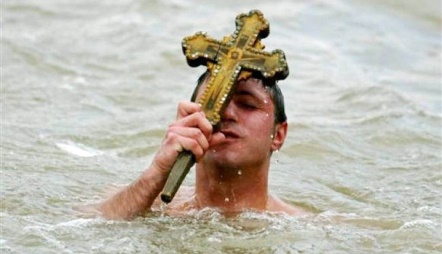 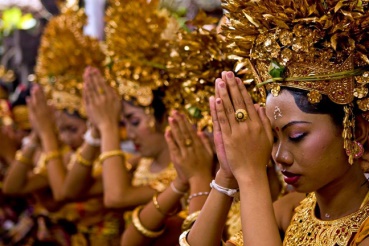 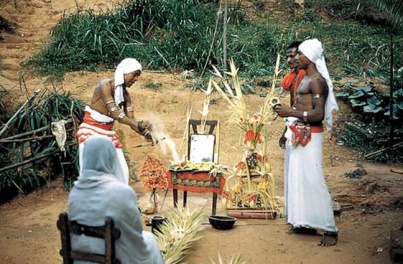 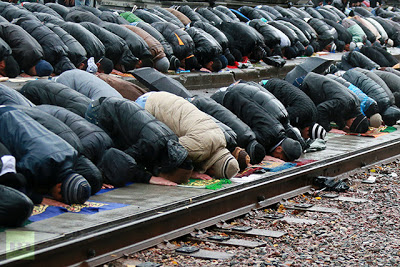 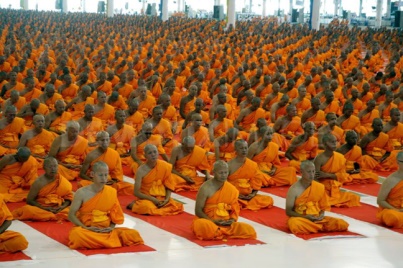 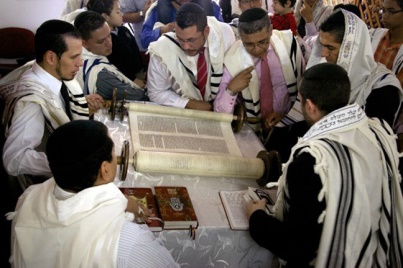 Ερωτήσεις (μοτίβο: «Βλέπω, Ισχυρίζομαι, Αναρωτιέμαι»): Τι βλέπετε;Τι σκέφτεστε γι’ αυτό που βλέπετε;Τι είναι αυτό που σας κάνει να αναρωτιέστε;Τελικά, τι κοινό συνδέει όλους αυτούς τους ανθρώπους;***Εναλλακτικά:«Ακούγοντας / διαβάζοντας πέντε επί δύο (παραλλαγή του δέκα επί δύο)»Ζ΄ ὠδὴ τοῦ κανόνος τοῦ Ἀκαθίστου Ὕμνου, ὁ Εἱρμός: «Οὐκ ἐλάτρευσαν τῇ κτίσει οἱ θεόφρονες παρὰ τὸν Κτίσαντα· ἀλλὰ πυρὸς ἀπειλὴν ἀνδρείως πατήσαντες, χαίροντες ἔψαλλον· Ὑπερύμνητε, ὁ τῶν Πατέρων Κύριος καὶ Θεός, εὐλογητὸς εἶ».Μετάφραση: Οἱ θεόφρονες (Τρεῖς Παῖδες στὴ Βαβυλώνα) δὲ θέλησαν νὰ λατρεύσουν τὰ κτίσματα, ἀλλὰ λάτρευσαν μονάχα τὸν Κτίστη. Καὶ ἀφοῦ ἀψήφισαν μὲ ἀνδρεία τὴν ἀπειλὴ τῆς φωτιᾶς, μὲ χαρὰ ἔψαλαν· Ὑπερύμνητε Θεὲ καὶ Κύριε τῶν Πατέρων μας εἶσαι εὐλογημένος.[Νεοελληνικὴ ἀπόδοση τοῦ θεολόγου Εὐαγγέλου Γ. Καρακοβούνη, στο:http://users.uoa.gr/~nektar/orthodoxy/prayers/service_theotokos_greetings_translation.htm ]***Διερευνώντας: «Πέντε π και ένα γ»Η λατρευτική πράξη [στον Ιουδαϊσμό]Το κέντρο της ιουδαϊκής λατρείας είναι κυρίως η συναγωγή, που εμφανίστηκε μετά την καταστροφή του πρώτου ναού το 586 π. Χ. Ως λατρευτικός χώρος όμως, άρχισε να αναπτύσσεται μετά την καταστροφή του δεύτερου ναού, το 70 μ. Χ. Η σύγχρονη συναγωγή αποτελείται από μια αίθουσα, στο κέντρο της οποίας και μπροστά από τα καθίσματα των πιστών βρίσκεται ένα υπερυψωμένο βάθρο. Από το βάθρο αυτό γίνονται τα αναγνώσματα από την Τορά (Πεντάτευχο). Η λατρεία συνίσταται από τρεις βασικές ακολουθίες που γίνονται καθημερινά το πρωί, το απόγευμα και το βράδυ. Εμπλουτισμένες παραλλαγές αυτού του συνόλου τελούνται το Σάββατο, που είναι η κυρίως λατρευτική μέρα του Ιουδαϊσμού, και τις γιορτές. Οι ραβίνοι, οι οποίοι προΐστανται της λατρείας, όπως και της κοινότητας γενικά, δεν είναι ιερείς, αλλά θρησκευτικοί διδάσκαλοι.Κάποιες διαφορές στα τελούμενα στη συναγωγή υπάρχουν μεταξύ Μεταρρυθμισμένων και Ορθοδόξων Ιουδαίων. Π.χ. στις Ορθόδοξες συναγωγές ο ρόλος των γυναικών είναι περιορισμένος. Υπάρχει μάλιστα γυναικωνίτης ή κάποιος απομονωμένος χώρος, όπου παραμένουν κατά τη διάρκεια της λατρείας. Στις Μεταρρυθμισμένες συναγωγές οι γυναίκες όχι μόνο κάθονται μαζί με όλους τους πιστούς αλλά παίζουν και ενεργητικότερο ρόλο, ο οποίος φτάνει σε κάποιες περιπτώσεις και στη χειροτονία τους σε ραβίνους. Άλλη διαφορά είναι η κάλυψη της κεφαλής με καπέλο ή ένα μικρό στρογγυλό σκούφο για τους άντρες και διάφορα καλύμματα για τις γυναίκες. Στις Μεταρρυθμισμένες αυτό δεν είναι υποχρεωτικό.Από το βιβλίο της Β΄ λυκείου, ΔΕ 29, σ. 237-238(http://ebooks.edu.gr/modules/ebook/show.php/DSGL-B126/498/3245,13193/).Ερωτήσεις 5π και ένα γ: Ποιος λατρεύεται; Ποιος προΐσταται στη λατρεία; Πού γίνεται η λατρεία;Πότε γίνεται η λατρεία;Πώς γίνεται η λατρεία; Γιατί μετέχουν στη λατρεία οι πιστοί/πιστές των θρησκειών αυτών;ΙουδαϊσμόςΨηφιακό Σχολείο / Αποθετήριο Μαθησιακών Αντικειμένων «Φωτόδεντρο» / α. Συλλογή φωτογραφιών: Αφρικανικά Θρησκεύματα [sic], http://photodentro.edu.gr/lor/r/8521/3842 (για τον Ιουδαϊσμό).β. Συλλογή φωτογραφιών: Σύγχρονες συναγωγές, http://photodentro.edu.gr/v/item/ds/8521/8358 ***Αναπλαισιώνοντας:«Λειτουργικά αινίγματα (παραλλαγή του «βιβλικά αινίγματα - κουΐζ»)»Πέντε χαρακτηριστικές προσευχές (κείμενο και μετάφραση):Δοξολογία μεγάλη [«Όρθρος»]Ἀπὸ τὸ τευχίδιο Μιλάω στον Πατέρα μου μὲΠροσευχές γιά κάθε μέρα (Κείμενο - μετάφραση)Ἀποστολική Διακονία τῆς Ἐκκλησίας τῆς Ἑλλάδος. Ἔκδοσις Α´ 1986, Β´ 1997 (βελτιωμένη καί μέ νέα στοιχειοθεσία)Ἐπιμέλεια ἐκδόσεως· Κωνσταντῖνος Π. Παπαθανασίου.Φως ιλαρόν [«Εσπερινός»]:Πολυτονικό:Φῶς ἱλαρόν ἅγιας δόξης ἀθανάτου Πατρός, οὐρανίου, ἅγιου, μάκαρος, Ἰησοῦ Χριστέ, ἐλθόντες ἐπί τήν ἥλιου δύσιν, ἴδοντες φῶς ἑσπερινόν ὑμνοῦμεν Πατέρα, Υἷον καί Ἅγιον Πνεῦμα, Θεόν. Ἄξιον σέ ἐν πάσι καιροῖς ὑμνεῖσθαι φωναῖς αἰσίαις, Υἱέ Θεοῦ, ζωήν ὁ διδούς διό ὁ κόσμος σέ δοξάζει.Μονοτονικό:Φως ιλαρόν αγίας δόξης αθανάτου Πατρός, ουρανίου, αγίου, μάκαρος, Ιησού Χριστέ, ελθόντες επί την ηλίου δύσιν, ιδόντες φως εσπερινόν, υμνούμεν Πατέρα, Υιόν, και άγιον Πνεύμα, Θεόν. Άξιόν σε εν πάσι καιροίς υμνείσθαι φωναίς αισίαις, Υιέ Θεού, ζωήν ο διδούς· διό ο κόσμος σε δοξάζει.  [http://www.myriobiblos.gr/texts/greek/nectarios_prayers.htm ]Μετάφραση:Κύριε Ἰησοῦ Χριστέ, ποῦ εἶσαι τό γλυκό φῶς τῆς ἁγίας δόξας τοῦ ἀθανάτου, τοῦ οὐρανίου, τοῦ ἁγίου, τοῦ μακάριου Πατέρα σου, τώρα πού φτάσαμε στή δύση τοῦ ἥλιου καί εἴδαμε τό ἑσπερινό φῶς, ὑμνοῦμε τόν Πατέρα, ἐσένα τόν Υἱό καί τό Ἅγιο Πνεῦμα, τόν ἕνα Θεό. Πρέπει σέ κάθε ὥρα καί στιγμή νά σέ ὑμνοῦμε μέ καθαρές ψυχές καί χαρούμενες φωνές, Υἱέ Θεοῦ, γιατί ἐσύ δίνεις τή ζωή καί γι’ αὐτό ὁ κόσμος σέ δοξάζει.Άλλη μετάφραση:Ἐπιλύχνιος Εὐχαριστία (Φῶς ἱλαρόν)[Πηγή: http://users.uoa.gr/~nektar/orthodoxy/explanatory/prayers_interpretation.htm ]Προσευχή στον φύλακα Άγγελο [«Απόδειπνο»].Εὐχὴ εἰς τὸν Ἄγγελον φύλακα τῆς τοῦ ἀνθρώπου ζωῆς[http://users.uoa.gr/~nektar/orthodoxy/explanatory/prayers_interpretation.htm ]Το κείμενο σε μονοτονικό: (http://www.myriobiblos.gr/texts/greek/nectarios_prayers.htm):Άγιε Άγγελε, ο εφεστώς της άθλιας μου ψυχής και ταλαίπωρου μου ζωής, μη εγκαταλίπης με τον αμαρτωλόν, μηδέ αποστής απ εμού δια την ακρασίαν μου· μη δώης χώραν τω πονηρώ δαίμονι κατακυριεύσαί μου τη καταδυναστεία του θνητού του τούτου σώματος· κράτησον της αθλίας και παρειμένης χειρός μου, και οδήγησαν με εις οδόν σωτηρίας. Ναι, Άγγελε του θεού, ο φύλαξ και σκεπαστής της αθλίας μου ψυχής και του σώματος, πάντα μοι συγχώρησον, όσα σοι έθλιψα πάσας τας ημέρας της ζωής μου, και εί τι ήμαρτον την σήμερον ημέραν· σκέπασόν με εν τη παρούση νυκτί και διαφύλαξόν με από πάσης επήρειας του αντικειμένου, ίνα μη εν τίνι αμαρτήματι παροργίσω τον Θεόν· και πρέσβευε υπέρ εμού προς τον Κύριον, του επιστηρίξαι με εν τω φόβω αυτού, και άξιον αναδείξαι με δούλον της αυτού αγαθότητος. Αμήν.Από τη Θεία Λειτουργία Σχολικό βιβλίο των Θρησκευτικών Α΄ λυκείου, ΔΕ 23, σ. 133:http://ebooks.edu.gr/modules/ebook/show.php/DSGL-A106/116/899,3348/Το θεολογικό νόημα της γιορτής και ο καθαγιασμός του χρόνου	«Ο Χριστιανισμός είναι αναμφιβόλως θρησκεία ‘εξ αποκαλύψεως’. Η αποκάλυψη όμως αυτή δεν αφορά στο εορτολόγιο, πολύ δε περισσότερο στο ημερολόγιο. Αυτά ή προϋπήρχαν του χριστιανισμού, όπως τα ημερολόγια, ή διαμορφώθηκαν μέσα στους κόλπους την Εκκλησίας με την πάροδο των αιώνων επί τη βάσει στοιχείων παλαιοτέρων του χριστιανισμού ή και νέων. Μέσα στην Καινή Διαθήκη, …, δεν υπάρχει προδιαγραφή ούτε για τον τρόπο μετρήσεως του κοσμικού χρόνου ούτε για τον καταρτισμό του εορτολογίου. … Ο Χριστιανισμός ασφαλώς υπερβαίνει όλα αυτά τα ρέοντα κοσμικά και σκιώδη σχήματα, αφού η αληθινή ἐν πνεύματι και αληθεία’ λατρεία του πνευματικού Θεού που αποκαλύπτεται εν Χριστώ, αίρει τον ‘αληθινό προσκυνητή’ υπεράνω τόπου και χρόνου. … Στόχος του νέου λαού του Θεού δεν είναι η φθαρτή γη της επαγγελίας, αλλά η ουράνια Ιερουσαλήμ. Σ’ αυτή όμως τη γη και στην παρούσα ζωή ζει … και προσπαθεί να μεταμορφώσει τα ρέοντα… Έτσι και ο κοσμικός χρόνος γίνεται τύπος του μέλλοντος αιώνος και πρόγευση της μελλούσης ζωής….	Τη μεταμόρφωση αυτή του κοσμικού χρόνου επέτυχε  η Εκκλησία, με την καθοδήγηση ασφαλώς του αγίου Πνεύματος, διά του εορτολογίου της. Η μεταμόρφωση δε αυτή και υπέρβαση συνίσταται στο ότι το ημερολόγιο γίνεται εορτολόγιο. Ο κατάλογος των ημερών μετατρέπεται σε κατάλογο εορτών. Όλες οι ημέρες του έτους επενδύονται με ένα ιερό περιεχόμενο, έτσι ώστε η διαδοχή των ημερών να γίνεται διαδοχή εορτών. Έτσι όλος ο βίος του πιστού γίνεται μια διαρκής εορτή, όπως εμφαντικά τονίζουν οι πατέρες. Ζη στη γη, αλλά στον ουρανό πολιτεύεται. …	Εξ άλλου με το εορτολόγιό της η Εκκλησία προγεύεται την υπέρχρονη πραγματικότητα της ουρανίου βασιλείςα ουσιαστικά καταργώντας τον κοσμικό χρόνο, αφού γεγονότα του παρελθόντος τα φέρνει κάθε φορά στη μνήμη της όχι σαν άπαξ τελεσθέντα, αλλά σαν κατ’ έτος, και καθ’ ημέραν ακόμα, πραγματικά και μυστηριακά επαναλαμβανόμενα. Όταν δηλαδή γιορτάζει επί παραδείγματι τη γέννηση, .., την ανάσταση του Χριστού,… δεν τα θυμάται απλώς, αλλά τα ξαναζεί ως παρόντα, όπως ακριβώς όλα για το Θεό είναι παρόντα, είτε έγιναν στο παρελθόν, είτε γίνονται τώρα ή θα γίνουν στο μέλλον. Έτσι βιώνει την ανάσταση του Χριστού την ημέρα του Πάσχα κάθε έτους σαν ‘σήμερον’, σαν την ημέρα δηλαδή της ιστορικής Κυριακής αναστάσεως του έτους 33 μ. Χ. Η υμνογραφία μας σαφώς απηχεί αυτή την πατερική θεολογική αντίληψη για το λειτουργικό χρόνο όταν σε κάθε γιορτή διαρκώς επαναλαμβάνει και βεβαιώνει ότι το εορταζόμενο γεγονός δεν έγινε μόνο τον καιρό εκείνο της θείας επί γης παρουσίας, αλλά γίνεται, τρόπον τινά επαναλαμβάνεται και ‘σήμερον’ το τότε τελεσθέν εφάπαξ. …	Αυτή η υπέρβαση του κοσμικού χρόνου και η είσοδος στο θείο λειτουργικό χρόνο έχει κι άλλες συνέπειες ακόμα περισσότερο ριζοσπαστικές. Το ‘σήμερον’ δεν αφορά μόνο στην κατ’ έτος μυστηριακή επανάληψη του ιερού γεγονότος, αλλά θραύοντας κι αυτό το καιρικό σχήμα διαχέεται στον καθημέραν βίο της Εκκλησίας. Έτσι γιορτάζουμε την ανάσταση του Κυρίου κατά το Πάσχα κάθε χρόνο, αλλά και κάθε Κυριακή… Κι όχι μόνο κάθε Κυριακή, αλλά σε κάθε λειτουργία, οποιαδήποτε ημέρα της εβδομάδος, κι αν τελεσθεί. …	Παρά ταύτα η ασθένια της ανθρωπίνης φύσεως θεραπεύεται και εξυπηρετείται κυρίως με το εορτολόγιο, που … διατηρεί αμείωτη την παιδαγωγική και μορφωτική εις Χριστόν αξία του. Για τον ασθενή άνθρωπο η κατ’ έτος επανάληψη των ιερών σωτηριωδών γεγονότων και η παρουσία των ιερών προσώπων των αγίων κατά την καθιερωμένη ημέρα της ετήσιας μνήμης τους, παραμένει σταθερό σημείο αναφοράς σ’ αυτά και αφορμή οικειώσεως του μηνύματός τους και βιωματικής προσεγγίσεως σ’ αυτό. Αυτό ακριβώς εκμεταλλευόμενη η Εκκλησία φορτίζει τις ημέρες αυτές μ’ όλο το διδακτικό περιεχόμενο που προσιδιάζει στην κάθε μια, μυώντας έτσι τους πιστούς στο μυστήριο της σωτηρίας με κάθε δυνατό κατηχητικό τρόπο, με το ανάγνωσμα, την υμνολογία, το κήρυγμα, την εικόνα και με αισθητότερες ακόμα αναπαραστάσεις των ιερών αυτών γεγονότων, όπου τούτο ήταν δυνατό και σκόπιμο (βάπτιση του Κυρίου, σταύρωση, ταφή, ανάσταση κ.λπ.). Έτσι, όπως προείπαμε, κάθε έτος αποτέλεσε, με το ενυφασμένο σ’ αυτό εορτολόγιο, την μικρογραφία της ιστορίας του κόσμου, του απολυτρωτικού έργου του Κυρίου …. Η επαναφορά δε κατ’ έτος των ίδιων εορτολογικών θεμάτων δεν αποτελεί αιτία κορεσμού και ανιαρή υπόθεση ρουτίνας, αλλά αφορμή ανανεώσεως της κατηχήσεως και εμπεδώσεώς της διά της επαναλήψεως που είναι ‘μητέρα της μαθήσεως, νέων εμβαθύνσεων στα θέματα της πίστεως και ενδεχομένως νέων αποφάσεων και προαγωγής στην εν Χριστώ ζωή. Έτσι αποκτά νόημα και η λαϊκή ευχή, που συνδέεται με τους επί μέρους μεγάλους εορτολογικούς σταθμούς· ‘και του χρόνου’ ή ‘χρόνια πολλά’. Δεν πρόκειται απλώς για ευχή για την παράταση της επιθυμητής οπωσδήποτε επίγειας ζωής, αλλά παροχής νέων ευκαιριών μαθητείας στο σχολείο της Εκκλησίας και οικειώσεως των σωτηριωδών αληθειών της πίστεως. Όπως οι εικόνες είναι το ‘βιβλίο των αγραμμάτων’, έτσι και το εορτολόγιο είναι το σχολείο των πιστών, γραμματισμένων και αγραμμάτων». Φουντούλης, Ι. (1993). Λειτουργική Α΄. Εισαγωγή στη Θεία Λατρεία. Θεσσαλονίκη, σ. 112-116.«Η λειτουργία μετά τη Λειτουργία»: Φεύγοντας από το ναό και έχοντας ζήσει αυτό που μας πρόσφερε η Θεία Ευχαριστία, ενωμένοι με όλους τους χριστιανούς με το σύνδεσμο της ειρήνης, και της αγάπης, ξαναγυρίζουμε στον κόσμο, για να πούμε και σ' άλλους τι προσφέρει στον άνθρωπο η Εκκλησία του Χριστού.Από το σχολικό βιβλίο των Θρησκευτικών της Α΄ λυκείου, ΔΕ 15, σ. 87:http://ebooks.edu.gr/modules/ebook/show.php/DSGL-A106/116/898,3334/***Εναλλακτικά:«Ομαδοσυνεργασία - Ασκήσεις συνάρτησης»Οι χριστιανικές γιορτές και το σχέδιο της θείας οικονομίαςΤα θαυμαστά γεγονότα για τη σωτηρία του ανθρώπου πανηγυρίζονται με τις γιορτές της Εκκλησίας. Σκορπισμένες μέσα στο έτος, μας θυμίζουν την επίγεια ζωή του Κυρίου, της Υπεραγίας Θεοτόκου και των αγίων. Ξαναγεννιέται μέσα μας ο Χριστός, σταυρώνεται, ανασταίνεται. Γι’ αυτό οι υμνογράφοι της Εκκλησίας στους ύμνους και οι Πατέρες στις ευχές χρησιμοποιούν τη λέξη «σήμερον» - «Σήμερον ὁ Χριστός γεννᾶται..». «Σήμερον κρεμᾶται ἐπί ξύλου...». Σήμερα, σαν να ήμαστε τότε παρόντες στο γεγονός, βλέπουμε την Ανάσταση. «Ἀνάστασιν Χριστοῦ θεασάμενοι...». «Σήμερον ἒαρ νοητόν ἀνέτειλεν ἡμῖν... ἡ παγκόσμιος μνήμη Γεωργίου τοῦ σοφοῦ Μεγαλομάρτυρος». Οι γιορτές είναι εβδομαδιαίες και ετήσιες. Από τις εβδομαδιαίες η σπουδαιότερη είναι η Κυριακή, η ημέρα του Κυρίου, της Ανάστασής του. Είναι η σταθερή ημέρα τέλεσης της Θείας Ευχαριστίας. Είναι ακόμη η πρώτη ημέρα της εβδομάδας, ημέρα σωτηρίας και αναδημιουργίας. «Όπως η πρώτη δημιουργία άρχισε την ημέρα της Κυριακής, έτσι και η δεύτερηδημιουργία άρχισε πάλι από την Κυριακή» (Γρηγορίου Θεολόγου, Λόγος 44, 5, ΕΠΕ 5,226).Εκτός από την Κυριακή, και οι άλλες ημέρες της εβδομάδας είναι για την Εκκλησία μας γιορτινές. Έτσι μαζί με τους καθιερωμένους αγίους τιμούμε: τη Δευτέρα τους αγγέλους, την Τρίτη τον Ιωάννη τον Πρόδρομο, την Τετάρτη το Σταυρό του Κυρίου, την Πέμπτη τους αποστόλους και τον Άγιο Νικόλαο, την Παρασκευή τα Πάθη του Κυρίου και το Σάββατο τους μάρτυρες. Το Σάββατο είναι ακόμη ημέρα μνήμης των νεκρών.          Οι ετήσιες γιορτές διαιρούνται σε: Δεσποτικές (προς τιμή του Δεσπότη Χριστού), Θεομητορικές (προς τιμή της Μητέρας του Θεού) και σε εορτές των αγίων. Οι Δεσποτικές γιορτές χωρίζονται σε κινητές και ακίνητες. Το Πάσχα δε γιορτάζεται κάθε χρόνο την ίδια ημερομηνία, είναι δηλαδή γιορτή κινητή. Στον κύκλο του κινούνται και άλλες κινητές γιορτές. Είναι οι Κυριακές του Τριωδίου* πριν από το Πάσχα (Μαρία Αιγύπτια, Ιωάννης Κλίμακος* κ. ά.) και του Πεντηκοσταρίου* μετά το Πάσχα (Ζωοδόχος Πηγή, Ανάληψη, Πεντηκοστή, εορτή του Αγ. Πνεύματος κ.ά.). Η γιορτή του Αγ. Γεωργίου (23 Απριλίου), μετακινείται στη δεύτερη μέρα του Πάσχα, όταν η 23 Απριλίου πέφτει μέσα στη Μεγάλη Σαρακοστή*.Τα Χριστούγεννα, γιορτάζονται πάντοτε στις 25 Δεκεμβρίου και είναι ακίνητη γιορτή. Με κέντρο τα Χριστούγεννα, έχουμε γιορτές των οποίων η ημερομηνία δεν αλλάζει (Περιτομή, Υπαπαντή, Ευαγγελισμός).Από το σχολικό βιβλίο των Θρησκευτικών της Α΄ λυκείου, ΔΕ 7: http://ebooks.edu.gr/modules/ebook/show.php/DSGL-A106/116/898,3342/ Η «λειτουργία μετά τη Λειτουργία»Φεύγοντας από το ναό και έχοντας ζήσει αυτό που μας πρόσφερε η Θεία Ευχαριστία, ενωμένοι με όλους τους χριστιανούς με το σύνδεσμο της ειρήνης, και της αγάπης, ξαναγυρίζουμε στον κόσμο, για να πούμε και σ' άλλους τι προσφέρει στον άνθρωπο η Εκκλησία του Χριστού.Από το σχολικό βιβλίο των Θρησκευτικών της Α΄ λυκείου, ΔΕ 15, σ. 87: http://ebooks.edu.gr/modules/ebook/show.php/DSGL-A106/116/898,3334/***Αξιολογώντας:«Αρνητικό – Θετικό»Για το κείμενο της θ. Λειτουργίας:  http://www.goarch.org/chapel/liturgical_texts/liturgy-el (Εκκλησία της Αμερικής)Για τη μετάφραση: http://users.uoa.gr/~nektar/orthodoxy/prayers/service_litourgy_translation.htm#ΕΙΡΗΝΙΚΑ ΔΙΔΑΚΤΙΚΗ ΕΝΟΤΗΤΑ 2.3. ΠροσευχήΝοηματοδοτώντας:«Αφήγηση ιστοριών»Ιωάννης Χρυσόστομος: «Ο τόπος και ο τρόπος της προσευχής»«Όταν ειπώ σε κάποιον: παρακάλεσε τον Θεό, ζήτησε Του ό,τι θέλεις, ικέτευσέ Τον, απαντά: παρακάλεσα μία φορά, δύο φορές, τρεις, δέκα, είκοσι φορές κι ακόμη δεν έλαβα τίποτε. Να μη σταματήσεις την προσευχή, αδερφέ μου, ώσπου να λάβεις· δηλαδή η παράκληση στον Θεό για βοήθεια τελειώνει, όταν σου δοθεί εκείνο πού ζητάς. Την προσευχή λοιπόν να τη σταματήσεις, όταν ικανοποιηθεί το αίτημά σου· ή καλύτερα ούτε τότε, αλλά να εξακολουθείς και πάλι να προσεύχεσαι. Και αν δε λάβεις, να ζητάς για να λάβεις· όταν όμως λάβεις, να ευχαριστήσεις επειδή έλαβες. Μπαίνουν πολλοί στο ναό, σχεδιάζουν και λένε αναρίθμητους στίχους προσευχής, και βγαίνουν χωρίς να ξέρουν τι είπαν· τα χείλη κινούνται, αλλ’ η ακοή της ψυχής δεν ακούει. Συ ο ίδιος δεν ακούς την προσευχή σου, και θέλεις να την εισακούσει ο Θεός; Γονάτισα, λες· η σκέψη σου όμως πετούσε έξω· το σώμα σου ήταν μέσα στην Εκκλησία, αλλά ο νους σου έξω - το στόμα έλεγε την προσευχή, αλλά η σκέψη λογάριαζε τόκους, συμβόλαια, συναλλαγές, χωράφια, κτήματα, συναναστροφές φίλων. Γιατί ο διάβολος, επειδή είναι πονηρός και γνωρίζει ότι στον καιρό της προσευχής πετυχαίνουμε μεγάλα πράγματα, τότε έρχεται ξαφνικά εναντίον μας. Πολλές φορές είμαστε ξαπλωμένοι στο κρεβάτι και δε σκεπτόμαστε τίποτε· ήρθαμε να προσευχηθούμε και ο διάβολος μάς φέρνει αναρίθμητες σκέψεις, για να μας βγάλει έξω από το ναό χωρίς να έχουμε ωφεληθεί τίποτε.Όταν λοιπόν, αγαπητέ, γνωρίζεις ότι αυτά γίνονται στις προσευχές, να μιμηθείς τη Χαναναία... Και αν είσαι έξω, να κράζεις και να λες ελέησε με χωρίς να κινείς τα χείλη, αλλά φωνάζοντας με τη σκέψη δυνατά- γιατί, και αν σιωπούμε, ο Θεός μάς ακούει. Δεν έχει σημασία ο τόπος που γίνεται η προσευχή, αλλά ο τρόπος με τον οποίο γίνεται. Ο Ιερεμίας ήταν μέσα ατό βόρβορο, και προσέλκυσε κοντά του τον Θεό· ο Δανιήλ ήταν στο λάκκο των λιονταριών, και απέσπασε την εύνοια του Θεού· οι Τρεις Παίδες ήσαν μέσα ατό καμίνι, και με ύμνους παρακάλεσαν τον Θεό να τούς βοηθήσει· ο ληστής σταυρώθηκε, και ο σταυρός δεν εμπόδισε, αλλά άνοιξε τον παράδεισο· ο Ιώβ ήταν σε ένα μέρος με κοπριά, και προσέλκυσε την εύνοια του Θεού· ο Ιωνάς ήταν στην κοιλιά του κήτους, κι έκαμε τον Θεό να τον ακούσει. Και αν είσαι μέσα σε λουτρό, να προσεύχεσαι, και αν είσαι στο δρόμο, και αν είσαι στο κρεβάτι· όπου και αν είσαι, να προσεύχεσαι. Είσαι ναός τού θεού, να μη ζητάς τόπο· η εσωτερική διάθεση και η σκέψη χρειάζεται μόνο».Περικοπή από τον λόγο του αγίου Ι. Χρυσοστόμου «Εἰς τήν ἐπίλυσιν τῆς Χαναναίας» (Ε.Π. 52, 458). Στο Θεοδώρου, Ευ. (198214). Ανθολόγιο Πατερικών κειμένων. Αθήνα: ΟΕΔΒ, σ. 134-137. Το βιβλίο έχει ψηφιοποιηθεί από το ΙΕΠ και ανακτήθηκε από: http://e-library.iep.edu.gr/iep/collection/browse/index.html?q=%CE%B1%CE%BD%CE%B8%CE%BF%CE%BB%CF%8C%CE%B3%CE%B9%CE%BF+%CF%80%CE%B1%CF%84%CE%B5%CF%81%CE%B9%CE%BA%CF%8E%CE%BD+%CE%BA%CE%B5%CE%B9%CE%BC%CE%AD%CE%BD%CF%89%CE%BD+1982Αντώνιος του Σουρόζ, Θέλει τόλμη η προσευχήΗ συνάντηση με τον Θεό, η συνάντηση με τον άνθρωπο είναι δυνατά όταν αγαπάει κανείς πολύ και τους δύο, έτσι που ο προσευχόμενος να μπορεί να ξεχνά τον εαυτό του, ν’ αποσπάται από τον εαυτό του και να στρέφεται ολοκληρωτικά και προς τους δύο, για χάρη τους. Αυτός είναι ο βασικός όρος των «πρεσβειών» στην προσευχή.…πρέπει να παραδεχτούμε πως ο Θεός μπορεί και να είναι απών. Αυτή η απουσία φυσικά είναι υποκειμενική, αφού ο Θεός είναι πάντα παρών για τον καθένα μας. Μπορεί εν τούτοις να μείνει αόρατος και δυσνόητος, να μας διαφεύγει. … Όταν ο Θεός δε μας προσφέρεται, όταν δεν είμαστε σε θέση να  νιώσουμε την παρουσία Του, τότε πρέπει να βρούμε τη δύναμη να περιμένουμε με δέος και σεβασμό.Υπάρχει όμως κι άλλο ένα στοιχείο σ’ αυτή την υποκειμενική απουσία του Θεού. Μια σχέση τότε μόνο μπορεί να είναι αληθινή όταν συντελείται σε κλίμα αμοιβαίας ελευθερίας.Συχνά νιώθουμε πως δεν έχουμε παρά ν’ αρχίσουμε να προσευχόμαστε, για να υποχρεώσουμε τον Θεό να μας φανερωθεί· να Τον αναγκάσουμε να μας ακούσει, να μας επιτρέψει να νιώσουμε την παρουσία Του, να μας βεβαιώσει ότι μας ακούει. Αν ήταν έτσι, η σχέση δεν θα ήταν ελεύθερη, θα ήταν μηχανική, δε θα ‘χε χαρά και αυθορμητισμό. Θα προϋπέθετε επιπλέον ότι βρισκόμαστε πάντοτε στην κατάλληλη φόρμα να δούμε τον Θεό.…Μήπως η απουσία του Θεού από τη ζωή μας και από τις προσευχές μας δεν οφείλεται συχνά στο γεγονός ότι εμφανιζόμαστε σαν άγνωστοι σ’ Αυτόν έτσι, που αν κάποτε βρισκόμαστε πρόσωπο με πρόσωπο μαζί Του δε θα Τον προσέχαμε ή δε θα Τον αναγνωρίζαμε; Κάτι τέτοια δε συνέβαινε κι όταν ο Χριστός περπατούσε στους δρόμους της Ιουδαίας και της Γαλιλαίας; Πόσοι από τους σύγχρονούς Του δεν Τον συνάντησαν, δεν πέρασαν από δίπλα Του χωρίς να Τον γνωρίσουν ή ακόμα να υποπτευθούν ότι είχε κάτι ξεχωριστό επάνω Του; Κάπως έτσι δεν Τον είδαν τα πλήθη στο δρόμο προς τον Γολγοθά; Σαν έναν εγκληματία, σαν κάποιο που είχε ταράξει τη δημόσια τάξη και τίποτε άλλο; Κάπως έτσι δε σκεπτόμαστε τον Θεό, ακόμα κι αν είμαστε σε θέση να νιώσουμε κάπως την παρουσία Του; Και μήπως δεν Τον αποφεύγουμε γιατί καταλαβαίνουμε πως θα ταράξει και τις δικές μας ζωές, θα κλονίσει τις αξίες μας;Υπ’ αυτές τις συνθήκες δεν μπορούμε να περιμένουμε να Τον συναντήσουμε στην προσευχή μας…. Πρέπει να μάθουμε να κατανοούμε αυτή Του την απουσία και να κρίνουμε τους εαυτούς μας, μια και δε μας κρίνει ο Θεός.…Μια συνάντηση με τον Θεό είναι μία πράξη ελευθερίας στην οποία ο Θεός έχει τον έλεγχο. Και μόνο όταν είμαστε ταπεινοί, και συγχρόνως αρχίζουμε να αγαπούμε τον Θεό, είναι που μπορούμε να υπομένουμε, ή ακόμη και να επωφελούμαστε από την απουσία Του. …Ένας Πατέρας της Εκκλησίας μάς λέει ότι η προσευχή είναι σαν το βέλος. Είναι φτιαγμένο για να πετάξει, να πετύχει το στόχο του, να διασχίσει εμπόδια, αλλά πετάει μόνο αν εκτοξευτεί από ένα γερό τόξο που το χειρίζεται ένα στιβαρό χέρι. Και ευστοχεί μόνο όταν ο τοξότης σημαδεύει σωστά και σταθερά. Αυτό που λείπει από την προσευχή μας είναι συχνά αυτή η δύναμη της θέλησης, η αίσθηση της σοβαρότητας της καταστάσεώς μας. …Η απόγνωση, η δίψα του Θεού, η ζωτική σημασία που έχει για μας αυτό που ζητάμε – να οι προϋποθέσεις που θα κάνουν το βέλος της προσευχής μας να πετάξει με σιγουριά στο στόχο του, καθώς τον σημαδεύει με τεντωμένη χορδή ένα στιβαρό χέρι κι ένα σταθερό μάτι».Αντώνιος του Σουρόζ [Bloom, A.] (1996). Θέλει τόλμη η προσευχή. Μτφρ. Δ. Κόκκινος. Αθήνα: Ακρίτας, σ. 27, 37-38, 39, 41, 43, 46.«Πάτερ ημών, των μαρτύρων», βίντεο μουσικής ερμηνείας του Πάτερ ημών στο πλαίσιο της Θεολογίας της Απελευθέρωσης: https://www.youtube.com/watch?v=a0CuCl0NKjc . ***Εναλλακτικά:«Ομαδοσυνεργασία – Μελέτη περίπτωσης»Προσευχή μέσα στην αναταραχή…Η …ιστορία είναι από το Γεροντικό.	Κάποιος ασκητής συναντά στα βουνά κάποιον άλλον ασκητή κι αρχίζουν μια συζήτηση στη διάρκεια της οποίας ο επισκέπτης εντυπωσιασμένος από το επίπεδο προσευχής του συνομιλητή του, τον ρωτά: «Γέροντα, ποιος σε δίδαξε να προσεύχεσαι αδιάκοπα;» Κι εκείνος, που είχε καταλάβει ότι ο επισκέπτης του ήταν άνθρωπος με βαθιά πνευματική πείρα, τού άπαντά: το ’λεγα αυτό στον καθένα, αλλά σε σένα θα το πω  πως αληθινά ήταν οι δαίμονες πού με δίδαξαν». Ο επισκέπτης τού λέει: «Νομίζω πώς σε καταλαβαίνω, Γέροντα αλλά θα μπορούσες να μου εξηγήσεις λεπτομερέστερα με ποιό τρόπο σε δίδαξαν, για να σε καταλάβω καλύτερα;» Και τότε ο άλλος τού διηγείται την εξής ιστορία: «Όταν ήμουν νέος, ήμουν αγράμματος και ζούσα σ’ ένα μικρό χωριό στην πεδιάδα. Μια μέρα πήγα στην εκκλησία κι άκουσα το διάκο να διαβάζει την επιστολή του Παύλου που μας διδάσκει να προσευχόμαστε αδιαλείπτως. Ακούγοντας τα λόγια εκείνα ενθουσιάστηκα και φωτίστηκε η ψυχή μου. Και μετά την εκκλησία άφησα το χωριό, γεμάτος χαρά, και αναχώρησα στα βουνά για να ζήσω με την προσευχή και μόνο. Αυτή η διάθεση κράτησε μέσα μου για κάμποσες ώρες. Μετά έπεσε το σκοτάδι, έγινε κρύο κι άρχισα ν’ ακούω αλλόκοτους ήχους, βήματα κι ουρλιαχτά. Μάτια που έλαμπαν στο σκοτάδι εμφανίστηκαν μπροστά μου. Τ’ άγρια θηρία βγήκαν από τις φωλιές τους ν’ αναζητήσουν την τροφή που τους όριζε ο Θεός. Άρχισα να φοβάμαι, να φοβάμαι όλο και περισσότερο καθώς οι σκιές γίνονταν σκοτεινότερες. Πέρασα όλη τη νύχτα γεμάτος τρόμο από τους βηματισμούς, τα τριξίματα, τις σκιές, τ’ αστραφτερά μάτια μέσ’ στη νύχτα, την επίγνωση πως μου ήταν αδύνατο να στραφώ σε κάποιον για βοήθεια. Και τότε άρχισα να φωνάζω στον Θεό τις μόνες λέξεις που έρχονταν στο νου μου, λέξεις βγαλμένες μέσα από το φόβο μου: ‘Κύριε Ιησού, υιέ Δαυίδ, ελέησέ με τον αμαρτωλό’. Έτσι πέρασε το πρώτο βράδυ. Το πρωί ο φόβος με είχε εγκαταλείψει, αλλά άρχισα να πεινάω. Αναζήτησα την τροφή μου στους θάμνους και στα λιβάδια, αλλά ήταν δύσκολο να ικανοποιήσω την πείνα μου. Και καθώς έπιασε να δύει ο ήλιος, ένιωσα τον τρόμο της νύχτας να ξανάρχεται. Άρχισα να κραυγάζω στον Θεό το φόβο και την ελπίδα μου. Έτσι πέρασαν μέρες, και μετά μήνες. Συνήθισα τους τρόμους της φύσης, αλλά ακόμη καθώς προσευχόμουν κάθε τόσο νέοι πειρασμοί και δοκιμασίες εμφανίζονταν. Οι δαίμονες, τα πάθη, άρχισαν να ορμούν επάνω μου απ’ όλες τις μεριές και μόλις συνήθιζα να μη φοβάμαι τα θηρία της νύχτας, οι δυνάμεις τού σκότους έπιασαν να λυσσομανούν μέσα στην ψυχή μου.Πιο δυνατά από πριν πρόφερα τις λέξεις στον Κύριο: ‘Κύριε Ιησού Χριστέ, ελέησέ με’. Αυτός ο αγώνας συνεχίστηκε για χρόνια. Μια μέρα έφτασα τα όρια της αντοχής μου. Καλούσα ασταμάτητα τον Θεό με αγωνία και πάθος χωρίς να λαβαίνω απάντηση. Ο Θεός ήταν αλύγιστος και τότε, όταν και το τελευταίο νήμα της ελπίδας άρχισε να σπάει μέσα στην ψυχή μου, παραδόθηκα στον Κύριο και είπα: ‘Μένεις σιωπηλός, δε Σε νοιάζει τι θα γίνω, αλλά δεν παύεις να είσαι ο Κύριος και Θεός μου· καλύτερα να πεθάνω εδώ πού στέκω παρά να εγκαταλείψω την αναζήτηση μου’.Τότε ξαφνικά ο Κύριος εμφανίστηκε μπρος μου και ειρήνη απλώθηκε μέσα και γύρω μου. Ο κόσμος ολόκληρος, πού μου φαινόταν σκοτεινός, τώρα φαινόταν λουσμένος στο άγιο φως, να λάμπει κάτω από τη χάρη της Θεϊκής παρουσίας, πού συντηρεί το κάθε δημιούργημά Του. Και αμέσως μετά σ’ ένα ξέσπασμα αγάπης κι ευγνωμοσύνης, πρόφερα στον Κύριο τη μόνη προσευχή πού μπορούσε να εκφράσει όλα μου τα αισθήματα: ‘Κύριε Ιησού Χριστέ, ελέησέ με τον αμαρτωλό’. Κι από τότε στη χαρά, στη δοκιμασία, στον πειρασμό και τον αγώνα ή σε στιγμές που η ειρήνη με καταλαμβάνει, αυτά τα λόγια ξεπηδούν απ’ την καρδιά μου. Είναι ένας ύμνος χαράς, είναι η κραυγή μου προς τον Θεό, είναι η προσευχή μου και η μετάνοιά μου».	Το παράδειγμα του άγνωστου αυτού ασκητή δείχνει πως η δοκιμασία, η απελπισία κι η ταραχή κάνουν αυτές τις λέξεις της «προσευχής του Ιησού» να ξεπηδούν από μέσα μας· αυτή η απεγνωσμένη κραυγή πού είναι βγαλμένη από μιαν ελπίδα πιο δυνατή κι από την ίδια την απόγνωση, που ξεπήδησε απ’ αυτήν, αλλά τη νίκησε.Αντώνιος του Σουρόζ [Bloom, A.] (1996). Θέλει τόλμη η προσευχή. Μτφρ. Δ. Κόκκινος. Αθήνα: Ακρίτας, σ. 47-50.Λήμμα «κομποσχοίνι» στη Βικιπαίδεια (προαιρετικά για το κομποσχοίνι σε άλλες θρησκείες): https://el.wikipedia.org/wiki/%CE%9A%CE%BF%CE%BC%CF%80%CE%BF%CF%83%CE%BA%CE%BF%CE%AF%CE%BD%CE%B9 (10.9.2016).«Πάτερ ημών, των μαρτύρων»: βίντεο μουσικής ερμηνείας του Πάτερ ημών στο πλαίσιο της Θεολογίας της Απελευθέρωσης: https://www.youtube.com/watch?v=a0CuCl0NKjc***Αναλύοντας:«Πέντε π και ένα γ – Σκέψου, Συζήτησε, Μοιράσου (TPS)»1. Ο Χριστός προσεύχεταιΨηφιακό Σχολείο / Διαδραστικό Σχολικό Βιβλίο Β΄ Γυμνασίου ΔΕ 19:http://ebooks.edu.gr/modules/ebook/show.php/DSGYM-B118/381/2537,9850/2. Η προσευχή του Ιησού στη Γεθσημανή (Μτ 26, 36-46)(Παράλληλα: Μκ 14,32-42· Λκ 22,39-46)36Τότε ο Ιησούς πηγαίνει μαζί με τους μαθητές σ’ έναν τόπο που λέγεται Γεθσημανή και τους λέει: «Καθίστε αυτού· εγώ θα πάω λίγο παραπέρα να προσευχηθώ». 37Κι αφού πήρε μαζί του τον Πέτρο και τους δύο γιους του Ζεβεδαίου, άρχισε να λυπάται και να αγωνιά. 38Τότε τους λέει: «Περίλυπη μέχρι θανάτου είναι η ψυχή μου. Περιμένετε εδώ και μείνετε ξάγρυπνοι μαζί μου». 39Αφού απομακρύνθηκε λίγο, έπεσε με το πρόσωπο στη γη και προσευχόταν με τούτα τα λόγια: «Πατέρα μου, αν είναι δυνατό, ας μην πιω αυτό το ποτήρι· όμως ας μη γίνει το δικό μου θέλημα αλλά το δικό σου». 40Μετά έρχεται στους μαθητές και τους βρίσκει να κοιμούνται· τότε λέει στον Πέτρο: «Ούτε μία ώρα δεν μπορέσατε να μείνετε ξάγρυπνοι μαζί μου; 41Μένετε άγρυπνοι και προσεύχεστε, για να μη σας νικήσει ο πειρασμός· το πνεύμα είναι πρόθυμο, η σάρκα όμως αδύναμη». 42Για δεύτερη φορά απομακρύνθηκε και προσευχήθηκε με τούτα τα λόγια: «Πατέρα μου, αν δεν μπορώ ν’ αποφύγω αυτό το ποτήρι αλλά πρέπει να το πιω, ας γίνει το θέλημά σου». 43Μετά ήρθε και τους βρήκε πάλι να κοιμούνται, γιατί τα μάτια τους ήταν βαριά από τη νύστα. 44Τους άφησε όπως ήταν και ξανάφυγε για να προσευχηθεί για τρίτη φορά με τα ίδια λόγια. 45Κατόπιν έρχεται στους μαθητές και τους λέει: «Κοιμάστε ακόμα και ξεκουράζεστε; Να, έφτασε η ώρα και ο Υιός του Ανθρώπου παραδίνεται στα χέρια ανθρώπων αμαρτωλών. 46Σηκωθείτε, πρέπει να πηγαίνουμε· έφτασε αυτός που θα με προδώσει».Και από το παράλληλο του Λκ 22,42-44:«Πατέρα, αν θέλεις, γλίτωσέ με απ’ αυτό το ποτήρι. Ας μη γίνει όμως το δικό μου θέλημα αλλά το δικό σου». 43Φανερώθηκε τότε σ’ αυτόν ένας άγγελος από τον ουρανό και τον ενίσχυε. 44Η αγωνία τον κυρίεψε και προσευχόταν πιο πολλή ώρα. Ο ιδρώτας του γινόταν σαν σταγόνες αίματος κι έπεφτε στη γη.***Εφαρμόζοντας:«Ανακριτική καρέκλα»1α. Προβολή του βίντεο «Τρεις εσείς, τρεις κι εμείς» (19΄), βασισμένου στο έργο του Λ. Τολστόι «Οι τρεις ερημίτες». Βρίσκεται αναρτημένο στον επίσημο διαδικτυακό τόπο της Εκκλησίας της Ελλάδος: http://www.catichisis.gr/subjects/lessons/movies ή1β. Απόσπασμα από το ομώνυμο βιβλίο του Τολστόι:Ένας Δεσπότης ταξίδευε με το καράβι από τον Αρχάγγελο προς το μοναστήρι του Σολοβέτσκ στην Άσπρη Θάλασσα. Μαζί του συνταξίδευαν και μερικοί προσκυνητές που πήγαιναν να επισκεφτούν τα σκηνώματα της περιοχής. Το ταξίδι ήταν ήρεμο, το καράβι δεν κουνούσε, ο άνεμος ούριος και ο καιρός ευνοϊκός. Οι προσκυνητές είχαν τακτοποιηθεί στην κουβέρτα του πλοίου, τρώγοντας ή βρισκόμενοι σε ομάδες και συζητούσαν. Ο Δεσπότης ανέβηκε κι αυτός στο κατάστρωμα και καθώς βημάτιζε πάνω κάτω, παρατήρησε μια παρέα αντρών να στέκονται κοντά στην πλώρη και ν’ ακούν κάποιον μουζίκο που έδειχνε προς τη θάλασσα και τους έλεγε κάτι. Ο Δεσπότης στάθηκε και κοίταξε προς το μέρος που έδειχνε ο ψαράς. Όμως, δεν έβλεπε τίποτε εκτός από τη θάλασσα που λαμπύριζε στο φως του ήλιου. Πήγε πιο κοντά ν’ ακούσει, αλλά ο άντρας έβγαλε το κασκέτο του και σιώπησε. Κι οι υπόλοιποι έβγαλαν τα καπέλα τους και υποκλίθηκαν.«Μην ενοχλείστε, αδελφοί μου», είπε ο Δεσπότης. «Απλώς ήρθα ν’ ακούσω τι λέει ετούτος ο καλός άνθρωπος».«Ο συνταξιδιώτης μας έλεγε για τους ερημίτες», αποκρίθηκε ένας απ’ αυτούς, ένας πραματευτής, πιο τολμηρός από τους άλλους.«Ποιους ερημίτες;» ρώτησε ο Δεσπότης, πηγαίνοντας προς την κουπαστή του καραβιού όπου κάθισε πάνω σ’ ένα κασόνι. «Πείτε μου γι’ αυτούς. Θα ήθελα ν’ ακούσω. Τι ήταν αυτό που δείχνατε;»«Να, εκείνο το νησάκι που βλέπετε εκεί πέρα», απάντησε ο μουζίκος κι έδειξε ένα σημάδι μπροστά και λίγο δεξιά. «Εκείνο είναι το νησί όπου ζουν οι ερημίτες και προσεύχονται για τη σωτηρία των ψυχών τους».«Μα πού είναι το νησί;» ξαναρώτησε ο Δεσπότης. «Δε βλέπω τίποτε».«Εκεί στο βάθος. Αν η Αγιότητά σας έχει την καλοσύνη να ακολουθήσει την κατεύθυνση του χεριού μου, βλέπετε εκείνο το συννεφάκι; Κάτω απ’ αυτό και λίγο αριστερά, φαίνεται μια αχνή λουρίδα. Εκείνο είναι το νησί».Ο Δεσπότης κοίταξε προσεκτικά αλλά τα ανεξοικείωτα μάτια του δεν μπορούσαν να ξεχωρίσουν τίποτε παρά μόνο το νερό που στραφτάλιζε στον ήλιο.«Δε βλέπω τίποτε», είπε. «Αλλά ποιοι είναι αυτοί οι ερημίτες που ζουν εκεί;»«Είναι άγιοι άνθρωποι», απάντησε ο μουζίκος. «Από καιρό ακούω γι’ αυτούς αλλά ποτέ δεν έτυχε να τους δω ο ίδιος μέχρι πρόπερσι».Κι ένας άλλος που ήταν ψαράς διηγήθηκε πως κάποτε όταν είχε βγει στ’ ανοιχτά για ψάρεμα, είχε προσαράξει και πέρασε τη νύχτα στο νησί, μη γνωρίζοντας που βρισκόταν. Το επόμενο πρωί καθώς περιφερόταν στο νησί, είδε μια λασπόκτιστη καλύβα κι έναν γέροντα να στέκεται μπροστά της. Αμέσως άλλοι δύο γέροντες βγήκαν από την καλύβα, και αφού του έδωσαν να φάει, του στέγνωσαν τα πράγματά του και τον βοήθησαν να επιδιορθώσει τη βάρκα του.«Τι σόι άνθρωποι είναι αυτοί;» ρώτησε ο Δεσπότης.«Ο ένας είναι μικρόσωμος και κυρτός. Φοράει ράσο και είναι γηραλέος, θα πρέπει να είναι πάνω από εκατό χρονών, υπολογίζω. Είναι τόσο γέρος που η άσπρη του γενειάδα έχει πάρει μια πρασινωπή χροιά. Όμως δε σταματάει να χαμογελά και το πρόσωπό του λάμπει τόσο όσο ενός αγγέλου στον ουρανό. Ο δεύτερος είναι πιο ψηλός αν και πολύ γέρος. Φοράει ένα κουρελιασμένο χωριάτικο χιτώνιο. Τα γένια του είναι πυκνά κι έχουν ένα κιτρινωπό και γκρίζο χρώμα. Είναι δυνατός άντρας αν και γέρος. Πριν προλάβω να τον βοηθήσω, αναποδογύρισε τη βάρκα μου λες κι ήταν κουβάς. Κι αυτός είναι καλοσυνάτος και χαρωπός. Ο τρίτος είναι ψηλός με μια γενειάδα κάτασπρη σαν το χιόνι που φτάνει μέχρι τα γόνατα. Η όψη του έχει μια αυστηρότητα, και τα φρύδια του τόσο πυκνά που σχεδόν κρύβουν τα μάτια του. Δε φοράει τίποτε εκτός από μια μηλωτή γύρω από τη μέση του».«Σου μίλησαν;» συνέχισε να ρωτάει ο Δεσπότης.«Ως επί το πλείστον έκαναν τα πάντα σιωπηλοί και αντάλλασσαν πολύ λίγες λέξεις μεταξύ τους. Ο ένας απλώς έριχνε στους άλλους μια ματιά, κι αυτοί καταλάβαιναν τι ζητούσε. Ρώτησα τον πιο ψηλό αν ζούσαν εκεί πολύν καιρό. Αυτός κατσούφιασε και μουρμούρισε κάτι σαν να θύμωσε. Ο πιο γέρος όμως έπιασε το χέρι του και χαμογέλασε, κι ο ψηλός αμέσως ηρέμησε. Το μόνο που είπε ο πιο γέρος ήταν: ‘Ελέησέ μας’, και χαμογέλασε».Κι ενώ ο ψαράς συνέχιζε να μιλάει, το καράβι είχε πλησιάσει στο νησί«Να, τώρα μπορείτε να το δείτε καθαρά, εάν η Αγιότητά σας καταδεχτεί να κοιτάξει», είπε ο πραματευτής δείχνοντας με το χέρι του.Ο Δεσπότης κοίταξε και τότε πράγματι είδε μια σκούρα λουρίδα – που ήταν το νησί. Αφού το κοίταξε για λίγο, έφυγε από την πλώρη, και πηγαίνοντας στην πρύμνη, ρώτησε τον τιμονιέρη:«Ποιο νησί είναι αυτό;»«Το νησί αυτό», απάντησε ο ναύτης, «δεν έχει όνομα. Υπάρχουν πολλά τέτοια σ’ αυτή τη θάλασσα».«Είναι αλήθεια ότι ζουν εκεί τρεις ερημίτες για τη σωτηρία των ψυχών τους;»«Έτσι λένε, Αγιότατε, αλλά δεν ξέρω αν είναι αλήθεια. Οι ψαράδες λένε πως τους έχουν δει, αλλά φυσικά μπορεί απλώς να λένε παραμύθια».«Θα ήθελα να αποβιβαστώ σ’ αυτό το νησί και να συναντήσω αυτούς τους άντρες», είπε ο Δεσπότης. «Πώς μπορώ να το κάνω;»«Το πλοίο δεν μπορεί να πλησιάσει στο νησί», απάντησε ο τιμονιέρης, «αλλά θα μπορούσε κάποιος να σας πάει με μια βάρκα. Μιλήστε καλύτερα με τον καπετάνιο».Φώναξαν και ήρθε ο καπετάνιος.«Θα ήθελα να δω αυτούς τους ερημίτες», ζήτησε ο Δεσπότης. «Μήπως θα μπορούσε κάποιος να με βγάλει με βάρκα στη στεριά;»Ο καπετάνιος προσπάθησε να τον μεταπείσει.«Βέβαια και θα μπορούσε να γίνει», είπε, «αλλά θα χάσουμε χρόνο. Και αν θα τολμούσα να πω στην Αγιότητά σας, οι γέροντες αυτοί δεν αξίζουν τον κόπο σας. Εγώ έχω ακούσει πως είναι κάτι ανόητοι γεροξεκούτηδες που δεν καταλαβαίνουν τίποτε και ποτέ δεν αρθρώνουν μια λέξη, όσο και τα ψάρια της θάλασσας».«Μολαταύτα, θα ήθελα να τους δω», είπε ο Δεσπότης, «και θα σας πληρώσω για τον κόπο σας και για το χάσιμο του χρόνου. Παρακαλώ, παραχωρήστε μου μια βάρκα».Δεν μπορούσε να γίνει κι αλλιώς, γι’ αυτό δόθηκε διαταγή να πλησιάσουν στο νησί. Οι ναύτες γύρισαν τα πανιά, ο τιμονιέρης έστρεψε το τιμόνι και το πλοίο αλλάζοντας πορεία, κατευθύνθηκε προς το νησί. Στην πλώρη τοποθετήθηκε μια καρέκλα για τον Δεσπότη, όπου βολεύτηκε κοιτάζοντας προς τα μπρος. Όλοι οι επιβάτες συγκεντρώθηκαν κι αυτοί στην πλώρη και κοίταζαν με προσοχή το νησί. Όσοι είχαν οξύτατη όραση διέκριναν αμέσως τα βράχια και μια λασπόκτιστη καλύβα. Τελικά κάποιος είδε τους ίδιους τους ερημίτες. Ο καπετάνιος έφερε ένα κανοκιάλι και αφού κοίταξε πρώτος, μετά το έδωσε στον Δεσπότη.«Πράγματι υπάρχουν τρεις άντρες που στέκονται στην ακτή. Να εκεί, λίγο δεξιά από εκείνον τον μεγάλο βράχο».Ο Δεσπότης πήρε το κανοκιάλι, το εστίασε και είδε τους τρεις ερημίτες: έναν ψηλό, έναν πιο κοντό και τον τρίτο, τον μικροσκοπικό με τη σκυμμένη ράχη. Στέκονταν στην ακτή πιασμένοι χέρι-χέρι.Ο καπετάνιος γύρισε προς τον Δεσπότη.«Το καράβι δεν μπορεί να πλησιάσει περισσότερο, Αγιότατε. Εάν επιθυμείτε να βγείτε στη στεριά, θα πρέπει να σας παρακαλέσουμε να πάτε με τη βάρκα ενώ εμείς θα αράξουμε εδώ».Λύσανε την αλυσίδα, έριξαν την άγκυρα και μαϊνάρανε τα πανιά. Το πλοίο σταμάτησε μ’ ένα τράνταγμα και αμέσως κατέβασαν μια βάρκα. Πήδησαν μέσα της η κωπηλάτες και ο Δεσπότης κατέβηκε με την ανεμόσκαλα και βολεύτηκε στη θέση του. Οι ναύτες τράβηξαν τα κουπιά και η βάρκα έπλευσε γρήγορα προς το νησί. Όταν πλησίασαν σε μια μικρή απόσταση, είδαν τους τρεις γέροντες: έναν ψηλό με μόνο μια μηλωτή γύρω από τη μέση του, έναν πιο κοντό μ’ ένα χωριάτικο κουρελιασμένο χιτώνιο, και έναν υπέργηρο, σκυφτό από τα χρόνια που φορούσε ένα παλιό ράσο – και οι τρεις τους στέκονταν πιασμένοι χέρι – χέρι.Οι κωπηλάτες προσορμίστηκαν και κράτησαν τη βάρκα ακίνητη με τον γάντζο για να κατεβεί ο Δεσπότης.Οι γέροντες του υποκλίθηκαν κι αυτός τους έδωσε την ευλογία του, στην οποία οι ερημίτες αποκρίθηκαν με μια πιο βαθιά υπόκλιση. Κατόπιν ο Δεσπότης άρχισε να τους μιλάει.«Άκουσα», άρχισε να λέει, «πως είστε άνθρωποι του Θεού και ζείτε εδώ για τη σωτηρία των δικών σας ψυχών και προσεύχεστε στον Κύριο Ημών Ιησού Χριστό και για τους συνανθρώπους σας. Εγώ, ο ανάξιος δούλος του Χριστού, έχω κληθεί, ελέω Θεού, να διαφυλάττω και να διδάσκω το ποίμνιό του. Θέλησα λοιπόν να σας δω κι εσάς, ως δούλους του Θεού, και να σας διδάξω τον λόγο Του».Οι τρεις γέροντες αλληλοκοιτάχτηκαν χαμογελώντας, αλλά παρέμειναν σιωπηλοί.«Πείτε μου», συνέχισε ο Δεσπότης, «τι κάνετε για τη σωτηρία των ψυχών σας και πώς υπηρετείτε τον Θεό πάνω σ’ αυτό το νησί;»Ο δεύτερος ερημίτης αναστέναξε και κατεύθυνε το βλέμμα του στον μεγαλύτερο, στον πιο γηραιό. Ο τελευταίος χαμογέλασε και είπε:«Δεν ξέρουμε πώς να υπηρετούμε τον Θεό. Εμείς μόνο υπηρετούμε και συντηρούμε τον εαυτό μας, δούλε του Θεού».«Μα πώς προσεύχεστε στον Θεό;» ρώτησε ο Δεσπότης.«Προσευχόμαστε μ’ αυτόν τον τρόπο», απάντησε ο ερημίτης. «Τρεις είστε εσείς, τρεις κι εμείς, ελεήστε ημάς». Λέγοντας αυτά ο γέροντας και οι τρεις τους σήκωσαν τα μάτια στον ουρανό και επανέλαβαν:«Τρεις είστε εσείς, τρεις κι εμείς, ελεήστε ημάς»Ο Δεσπότης χαμογέλασε.«Προφανώς έχετε ακούσει κάτι για την Αγία Τριάδα», είπε. «Όμως δεν προσεύχεστε σωστά. Σας έχω βάλει στην καρδιά μου, άνθρωποι του Θεού. Βλέπω πως λαχταράτε να ευχαριστήσετε τον Κύριο, αλλά δεν ξέρετε πώς να Τον υπηρετείτε. Δεν είναι αυτός ο σωστός τρόπος προσευχής. Δώστε λοιπόν προσοχή κι εγώ θα σας μάθω. Θα σας τον μάθω όχι με τον δικό μου τρόπο, αλλά με τον τρόπο που ο Θεός μέσα στην Αγία Γραφή πρόσταξε όλους τους ανθρώπους να προσεύχονται σ’ Αυτόν».Αμέσως ο Δεσπότης άρχισε να εξηγεί στους ερημίτες πώς ο Θεός αποκαλύφθηκε στον κόσμο. Τους είπε για τον Θεό Πατέρα, τον Υιό του Θεού και το Άγιο Πνεύμα.«Ο Υιός του Θεού κατέβηκε στη γη» συνέχισε να λέει, «να σώσει τον κόσμο, και μας έδειξε τον εξής τρόπο προσευχής. Ακούστε και επαναλάβετε μετά από μένα: Πάτερ ημών».Ο πρώτος γέροντας επανέλαβε «Πάτερ ημών» ακολουθούμενος από τους άλλους δυο: «Πάτερ ημών».«Ο εν τοις ουρανοίς», συνέχισε ο Δεσπότης.«Ο εν τοις ουρανοίς», επανέλαβε ο πρώτος ερημίτης, αλλά ο δεύτερος τα μπέρδεψε με τις λέξεις και ο ψηλός δεν μπόρεσε να το πει σωστά. Τα μαλλιά του έπεφταν πάνω από το στόμα ώστε να μη μιλάει καθαρά. Ο πολύ γέρος ερημίτης, μη έχοντας καθόλου δόντια στο στόμα του, μουρμούρισε κι αυτός κάτι ακατάληπτο.Ο Δεσπότης επανέλαβε τις λέξεις εκ νέου και οι γέροντες τον ακολούθησαν. Ο Δεσπότης ήταν καθισμένος πάνω σε μια πέτρα, ενώ οι γέροντες στέκονταν όρθιοι μπροστά του, βλέποντας το στόμα του και επαναλαμβάνοντας τις λέξεις όπως αυτό τις άρθρωνε. Όλη την ημέρα ο Δεσπότης μοχθούσε, λέγοντας μια λέξη είκοσι, τριάντα, εκατό φορές ξανά και οι γέροντες επαναλάμβαναν αυτά που τους έλεγε. Τα μπέρδευαν, τους διόρθωνε, και τους έβαζε να τα λένε πάλι από την αρχή.Ο Δεσπότης δεν τα παράτησε παρά μόνο όταν τους έμαθε όλη την Κυριακή Προσευχή έτσι ώστε να τη λένε μόνοι τους χωρίς να τον ακούνε και να την επαναλαμβάνουν. Ο μεσαίος ήταν εκείνος που την εμπέδωσε πρώτος και μπορούσε να τη λέει νεράκι όλη μόνος του. Ο Δεσπότης τον έβαλε να τη λέει ξανά και ξανά, και τελικά την έμαθαν και οι υπόλοιποι.Είχε σουρουπώσει και το φεγγάρι ανέτειλε πάνω από τη θάλασσα πριν σηκωθεί ο Δεσπότης για να επιστρέψει στο καράβι. Αποχαιρετώντας τους γέροντες, αυτοί υποκλίθηκαν σκύβοντας μέχρι το έδαφος. Τους σήκωσε, φίλησε τον καθένα χωριστά και τους παρότρυνε να προσεύχονται όπως τους είχε μάθει. Κατόπιν μπήκε στη βάρκα για να γυρίσει πίσω στο πλοίο.Καθώς καθόταν μέσα στη βάρκα, άκουγε τη φωνή των τριών ερημιτών να απαγγέλουν φωναχτά την Κυριακή Προσευχή. Όταν πλέον η βάρκα πλησίασε στο καράβι, δεν τους άκουγε πια, αλλά μπορούσε να τους διακρίνει στο φως του φεγγαριού να στέκονται όπως τους είχε αφήσει στην ακτή, τον μικρόσωμο στη μέση τον ψηλό δεξιά του και τον μεσαίο στ’ αριστερά. Μόλις ο Δεσπότης έφτασε στο καράβι και ανέβηκε στο κατάστρωμα, οι ναύτες σήκωσαν την άγκυρα και ανέβασαν τα πανιά. Ο άνεμος τα φύσηξε και το πλοίο απομακρύνθηκε. Ο Δεσπότης βολεύτηκε σε μια θέση στην πρύμνη του καραβιού παρατηρώντας το νησί που άφηναν πίσω τους. Για λίγο μπορούσε ακόμη να διακρίνει τους ερημίτες, αλλά βαθμηδόν έπαψαν να φαίνονται αν και το νησί ήταν ακόμη ορατό. Τελικά χάθηκε κι αυτό στον ορίζοντα και μόνο η θάλασσα ήταν ορατή με ελαφρά κυματάκια να παιχνιδίζουν στο φως του φεγγαριού.Οι προσκυνητές έστρωσαν να κοιμηθούν και σε λίγο απόλυτη ησυχία βασίλευε πάνω στην κουβέρτα του πλοίου. Ο Δεσπότης δεν είχε ύπνο και καθόταν μόνος του στην πρύμνη, ατενίζοντας τη θάλασσα προς το μέρος του νησιού που δεν φαινόταν πλέον και συλλογιζόμενος τους τρεις γέροντες. Έφερε στο νου του πόσο ευχαριστημένοι ήταν που έμαθαν την Κυριακή Προσευχή, και ευχαρίστησε τον Θεό που τον έστειλε να κηρύξει τον λόγο Του βοηθώντας αυτούς τους θεοσεβούμενους ανθρώπους.Καθώς ο Δεσπότης καθόταν, σκεπτόταν και ατένιζε το πέλαγος, το φεγγαρόφωτο παιχνίδιζε στα μάτια του, σπινθηροβολώντας εδώ κι εκεί πάνω στα κυματάκια. Ξαφνικά, αντικρίζει κάτι άσπρο και φωτεινό στο λαμπερό διάβα που έριχνε το φεγγάρι πάνω στο νερό. Τι ήταν αυτό; Κάποιος γλάρος ή να αχνοφέγγει το άσπρο πανί ενός μικρού πλοιαρίου; Ο Δεσπότης προσήλωσε το βλέμμα του στο φαινόμενο με απορία. «Θα είναι κανένα καράβι που πλέει πίσω μας», σκέφτηκε, «αλλά θα μας προφτάσει τόσο γρήγορα; Πριν από ένα λεπτό ήταν μακριά, πολύ μακριά, και τώρα όλο και μας κοντεύει. Αδύνατον να είναι καραβάκι, γιατί τώρα δε βλέπω κανένα πανί. Όμως ό,τι και να είναι, μας ακολουθεί και σε λίγο θα μας προλάβει».Και αμέσως διέκρινε τι ήταν. Ούτε πλεούμενο, ούτε πουλί, ούτε ψάρι! Παραήταν μεγάλο να είναι άνθρωπος, και εξάλλου κανένας άνθρωπος δεν ήταν δυνατόν να βρίσκεται εκεί στη μέση του πελάγους. Ο Δεσπότης σηκώθηκε και ρώτησε τον τιμονιέρη.«Για κοίτα εκεί, αδελφέ μου, τι είναι αυτό; Τι είναι;» επανέλαβε ο Δεσπότης, αν και τώρα έβλεπε καθαρά τι ήταν – οι τρεις ερημίτες να τρέχουν πάνω στο νερό, και να φέγγουν μ’ ένα λευκό φως, με τις άσπρες τους γενειάδες να λαμπυρίζουν στο σεληνόφως και συνεχώς να πλησιάζουν το πλοίο.Ο τιμονιέρης κοίταξε και τρομαγμένος άφησε το δοιάκι.«Θεέ και κύριε! Οι ερημίτες τρέχουν πίσω μας πάνω στο νερό σαν να είναι στη στεριά!»Ακούγοντάς τον οι επιβάτες, σηκώθηκαν αλαφιασμένοι και συνωστίσθηκαν στην πρύμνη. Είδαν τους ερημίτες να προχωρούν πιασμένοι χέρι – χέρι και δυο απ’ αυτούς να κάνουν νόημα να σταματήσει το πλοίο. Και οι τρεις γλιστρούσαν πάνω στο νερό χωρίς να κινούν τα πόδια τους. Πριν καλά – καλά σταματήσει το πλοίο, οι ερημίτες το είχαν φτάσει, και σηκώνοντας το κεφάλι τους, άρχισαν και οι τρεις να φωνάζουν:«Δούλε του Θεού, ξεχάσαμε το κήρυγμά σου. Όσην ώρα επαναλαμβάναμε την προσευχή, τη θυμόμασταν, αλλά αφού για λίγο σταματήσαμε να τη λέμε, ξεχάσαμε μια λέξη και τώρα όλα χάθηκαν. Δεν μπορούμε να θυμηθούμε τίποτε. Ξαναμάθε την μας».Ο Δεσπότης σταυροκοπήθηκε και σκύβοντας από την κουπαστή, τους είπε:«Άνθρωποι του Θεού, η προσευχή σας θα φτάσει στα αυτιά του Κυρίου. Δεν είμαι αρμόδιος να σας διδάξω. Εσείς να προσεύχεστε και για μας τους αμαρτωλούς.Ο Δεσπότης έβαλε μια βαθιά μετάνοια ενώπιον των τριών γερόντων, οι οποίοι γύρισαν για να πάνε πίσω στο νησί τους περπατώντας πάνω στη θάλασσα. Και ένα φως έλαμπε μέχρι το χάραμα πάνω στο σημείο όπου χάθηκαν από τα μάτια των επιβαινόντων.Τολστόι, Λ. (2006). Οι τρεις ερημίτες. Μτφρ. Γ. Κονδύλης. Αθήνα: Μαΐστρος.[Υπάρχει και στο διαδίκτυο σε άλλη μετάφραση (Βασίλη Κ. Μηλίτση) στον (ιδιωτικό) ιστότοπο: http://www.mesenikolas.gr/web/index.php?option=com_content&task=view&id=551&Itemid=94 ]***Εναλλακτικά:«Ομαδοσυνεργασία - Συλλογικός ρόλος - Χτίσιμο της στάσης του ρόλου (παραλλαγή σε συνδυασμό)»Η προσευχή ως άθλημαΗ προσευχή αύτη είναι μέγα δώρον του ουρανού προς τον άνθρωπον και την ανθρωπότητα.Πόσον σημαντική είναι η διαμονή (ίνα μη είπω η άσκησις) εν τη προσευχή,μαρτυρεί  και  αυτή  η  πείρα.  Θεωρώ  επιτρεπτόν  να  παραβάλω  ταύτην  προς  την φυσικήν ζωήν του κόσμου ημών και να φέρω παραδείγματα εκ των γνωστών εις ημάς  γεγονότων  της  συγχρόνου  επικαιρότητος.  Οι  αθληταί,  προετοιμαζόμενοι δια  τους  προκειμένους  εις  αυτούς  αγώνας,  επαναλαμβάνουν  επί  μακρόν  τας αυτάς  ασκήσεις,  ώστε  να  εκτελέσουν  κατά  την  στιγμήν  της  διεξαγωγής  αυτών ταχέως  και  μετά  βεβαιότητος,  και  τρόπον  τινά  μηχανικώς, πάσας  τας  κινήσεις,τας  οποίας  ήδη  καλώς  αφωμοίωσαν.  Εκ  του  αριθμού  των  ασκήσεων  εξαρτάται και η ποιότης της αποδόσεως.  Ιδού, θα διηγηθώ εισέτι γεγονός, όπερ συνέβη εις κύκλον  γνωστών  εις  εμέ  προσώπων.  Βεβαίως  επαναλαμβάνω  επί  του προκειμένου εκείνα, άτινα ήκουσα εξ ενός εκ των πλησιεστέρων ανθρώπων προς τα πρόσωπα εις τα οποία αναφέρονται.Εις ευρωπαϊκήν τινα πόλιν δύο αδελφοί ενυμφεύθησαν σχεδόν συγχρόνως δύο νέας. Η μία εξ αυτών ήτο  ιατρός, άνθρωπος οξείας αντιλήψεως και  ισχυρού χαρακτήρος.  Η  άλλη  ήτο  ωραιοτέρα,  δραστήριος,  ευγενής  αλλ’  ουχί  καθ’υπερβολήν  ευφυής.  Ότε  επλησίαζεν  ο  καιρός  του  τοκετού  δι’  αμφοτέρας,απεφάσισαν να αποκτήσουν την πρώτην εμπειρίαν ακολουθούσαι την προ τινος εμφανισθείσαν  μέθοδον  του  «ανώδυνου  τοκετού».  Η  πρώτη  η  ιατρός,  ταχέως κατενόησεν  όλον  τον  μηχανισμόν  της  πράξεως  ταύτης  και  μετά  δύο  ή  τρία μαθήματα  της  καθωρισμένης  γυμναστικής  εγκατέλειψε  τας  ασκήσεις,πεπεισμένη  ότι  κατενόησε  τα πάντα  και  ότι  κατά  την  στιγμήν  της  ανάγκης  θα εφήρμοζε  τας  γνώσεις  αυτής.  Η  άλλη  δεν  εγνώριζε  πολλά  περί  της  ανατομίας του  σώματος  ούτε  διετίθετο  να  ασχοληθή  μετά  της  θεωρητικής  πλευράς  της μεθόδου  ταύτης,  αλλά  παρεδόθη  απλώς  μετά  ζήλου  εις  την  επανάληψιν  του προδιαγεγραμμένου  συμπλέγματος  κινήσεων  του  σώματος.  Αφομοιώσασα  δε ταύτας επαρκώς, ότε έφθασεν η στιγμή, απήλθε δια το προκείμενον εγχείρημα.Και τι  νομίζετε  ότι συνέβη; Η μεν πρώτη  κατά την στιγμήν του τοκετού εκ των πρώτων  ήδη  ωδινών  δεν  ενεθυμήθη  τας  θεωρίας  και  έτεκε  μετά  μεγάλης δυσκολίας, «εν λύπαις» (Γέν. 3,16) η δε άλλη έτεκεν άνευ πόνων και σχεδόν άνευ δυσκολίας.…Είναι  αναγκαίον  να  προσευχώμεθα  επί  έτη.  Να  αναγινώσκωμεν  ολίγον, και μόνον ό,τι κατά τον ένα ή άλλον τρόπον άπτεται της προσευχής και συνεργεί, κατά  το  περιεχόμενον  αυτού,  εις  την  ενίσχυσιν  της  έλξεως  προς  προσευχήν μετανοίας  δια  της  εσωτερικής  φυλακής  του  νοός.  Εκ  της  μακροχρονίου επαναλήψεως η προσευχή γίνεται φύσις της υπάρξεως ημών, φυσική αντίδρασις εις παν  φαινόμενον  εν  τη πνευματική  σφαίρα  είτε  τούτο  είναι  φως  είτε  σκότος … χαρά ή λύπη – εν ενί λόγω, εν παντί καιρώ και πάση περιστάσει.…Η  προσευχή  του  Ιησού  κατά  την  ουσίαν  αυτής  υπέρκειται  παντός εξωτερικού  σχήματος,  εν  τη  πράξει  όμως  οι  πιστοί  ένεκα  της  ανικανότητος αυτών να σταθούν εν αυτή «καθαρώ νοΐ» επί μακρόν χρόνον, χρησιμοποιούν το κομβοσχοίνιον  χάριν  πειθαρχίας.  Εν  τω  Αγίω  Όρει  του  Άθω  το  πλέον διαδεδομένον κομβοσχοίνιον φέρει εκατό κόμβους διηρημένους εις τέσσαρα μέρη των  είκοσι  πέντε  κόμβων.  Ο  αριθμός  των  προσευχών  και  των  μετανοιών  καθ’ημέραν  και  νύκτα  ορίζεται  αναλόγως  της  δυνάμεως  εκάστου  και  τωνπραγματικών συνθηκών της ζωής αυτού.Σαχάρωφ, αρχιμ. Σωφρόνιος (1993). Περί προσευχής. Έσσεξ: Ιερά Μονή Τιμίου Προδρόμου. (http://www.imlagada.gr/UsersFiles/admin/documents/Downloads/13_peri_Proseuhis.pdf , σ. 77-78)[σ. 156-159 της έντυπης έκδοσης]ΔΙΔΑΚΤΙΚΗ ΕΝΟΤΗΤΑ 2.4. ΓιορτήΝοηματοδοτώντας:«Ομαδοσυνεργασία - Ημερολόγιο» / «Λεξοσαλάτα»Θρησκευτικό ημερολόγιο (από το διαδίκτυο: π.χ. στο http://dromosorthodoxias.blogspot.gr/2014/12/2015.html ή εδώ: https://iliaxtida.wordpress.com/2015/12/31/%CF%8C-%CF%8C-%CE%AFsig/ ). 2. Το θεολογικό νόημα της γιορτής και ο καθαγιασμός του χρόνου	«Ο Χριστιανισμός είναι αναμφιβόλως θρησκεία ‘εξ αποκαλύψεως’. Η αποκάλυψη όμως αυτή δεν αφορά στο εορτολόγιο, πολύ δε περισσότερο στο ημερολόγιο. Αυτά ή προϋπήρχαν του χριστιανισμού, όπως τα ημερολόγια, ή διαμορφώθηκαν μέσα στους κόλπους την Εκκλησίας με την πάροδο των αιώνων επί τη βάσει στοιχείων παλαιοτέρων του χριστιανισμού ή και νέων. Μέσα στην Καινή Διαθήκη, …, δεν υπάρχει προδιαγραφή ούτε για τον τρόπο μετρήσεως του κοσμικού χρόνου ούτε για τον καταρτισμό του εορτολογίου. … Ο Χριστιανισμός ασφαλώς υπερβαίνει όλα αυτά τα ρέοντα κοσμικά και σκιώδη σχήματα, αφού η αληθινή ἐν πνεύματι και αληθεία’ λατρεία του πνευματικού Θεού που αποκαλύπτεται εν Χριστώ, αίρει τον ‘αληθινό προσκυνητή’ υπεράνω τόπου και χρόνου. … Στόχος του νέου λαού του Θεού δεν είναι η φθαρτή γη της επαγγελίας, αλλά η ουράνια Ιερουσαλήμ. Σ’ αυτή όμως τη γη και στην παρούσα ζωή ζει … και προσπαθεί να μεταμορφώσει τα ρέοντα… Έτσι και ο κοσμικός χρόνος γίνεται τύπος του μέλλοντος αιώνος και πρόγευση της μελλούσης ζωής….	Τη μεταμόρφωση αυτή του κοσμικού χρόνου επέτυχε  η Εκκλησία, με την καθοδήγηση ασφαλώς του αγίου Πνεύματος, διά του εορτολογίου της. Η μεταμόρφωση δε αυτή και υπέρβαση συνίσταται στο ότι το ημερολόγιο γίνεται εορτολόγιο. Ο κατάλογος των ημερών μετατρέπεται σε κατάλογο εορτών. Όλες οι ημέρες του έτους επενδύονται με ένα ιερό περιεχόμενο, έτσι ώστε η διαδοχή των ημερών να γίνεται διαδοχή εορτών. Έτσι όλος ο βίος του πιστού γίνεται μια διαρκής εορτή, όπως εμφαντικά τονίζουν οι πατέρες. Ζη στη γη, αλλά στον ουρανό πολιτεύεται. …	Εξ άλλου με το εορτολόγιό της η Εκκλησία προγεύεται την υπέρχρονη πραγματικότητα της ουρανίου βασιλείςα ουσιαστικά καταργώντας τον κοσμικό χρόνο, αφού γεγονότα του παρελθόντος τα φέρνει κάθε φορά στη μνήμη της όχι σαν άπαξ τελεσθέντα, αλλά σαν κατ’ έτος, και καθ’ ημέραν ακόμα, πραγματικά και μυστηριακά επαναλαμβανόμενα. Όταν δηλαδή γιορτάζει επί παραδείγματι τη γέννηση, .., την ανάσταση του Χριστού,… δεν τα θυμάται απλώς, αλλά τα ξαναζεί ως παρόντα, όπως ακριβώς όλα για το Θεό είναι παρόντα, είτε έγιναν στο παρελθόν, είτε γίνονται τώρα ή θα γίνουν στο μέλλον. Έτσι βιώνει την ανάσταση του Χριστού την ημέρα του Πάσχα κάθε έτους σαν ‘σήμερον’, σαν την ημέρα δηλαδή της ιστορικής Κυριακής αναστάσεως του έτους 33 μ. Χ. Η υμνογραφία μας σαφώς απηχεί αυτή την πατερική θεολογική αντίληψη για το λειτουργικό χρόνο όταν σε κάθε γιορτή διαρκώς επαναλαμβάνει και βεβαιώνει ότι το εορταζόμενο γεγονός δεν έγινε μόνο τον καιρό εκείνο της θείας επί γης παρουσίας, αλλά γίνεται, τρόπον τινά επαναλαμβάνεται και ‘σήμερον’ το τότε τελεσθέν εφάπαξ. …	Αυτή η υπέρβαση του κοσμικού χρόνου και η είσοδος στο θείο λειτουργικό χρόνο έχει κι άλλες συνέπειες ακόμα περισσότερο ριζοσπαστικές. Το ‘σήμερον’ δεν αφορά μόνο στην κατ’ έτος μυστηριακή επανάληψη του ιερού γεγονότος, αλλά θραύοντας κι αυτό το καιρικό σχήμα διαχέεται στον καθημέραν βίο της Εκκλησίας. Έτσι γιορτάζουμε την ανάσταση του Κυρίου κατά το Πάσχα κάθε χρόνο, αλλά και κάθε Κυριακή… Κι όχι μόνο κάθε Κυριακή, αλλά σε κάθε λειτουργία, οποιαδήποτε ημέρα της εβδομάδος, κι αν τελεσθεί. …	Παρά ταύτα η ασθένια της ανθρωπίνης φύσεως θεραπεύεται και εξυπηρετείται κυρίως με το εορτολόγιο, που … διατηρεί αμείωτη την παιδαγωγική και μορφωτική εις Χριστόν αξία του. Για τον ασθενή άνθρωπο η κατ’ έτος επανάληψη των ιερών σωτηριωδών γεγονότων και η παρουσία των ιερών προσώπων των αγίων κατά την καθιερωμένη ημέρα της ετήσιας μνήμης τους, παραμένει σταθερό σημείο αναφοράς σ’ αυτά και αφορμή οικειώσεως του μηνύματός τους και βιωματικής προσεγγίσεως σ’ αυτό. Αυτό ακριβώς εκμεταλλευόμενη η Εκκλησία φορτίζει τις ημέρες αυτές μ’ όλο το διδακτικό περιεχόμενο που προσιδιάζει στην κάθε μια, μυώντας έτσι τους πιστούς στο μυστήριο της σωτηρίας με κάθε δυνατό κατηχητικό τρόπο, με το ανάγνωσμα, την υμνολογία, το κήρυγμα, την εικόνα και με αισθητότερες ακόμα αναπαραστάσεις των ιερών αυτών γεγονότων, όπου τούτο ήταν δυνατό και σκόπιμο (βάπτιση του Κυρίου, σταύρωση, ταφή, ανάσταση κ.λπ.). Έτσι, όπως προείπαμε, κάθε έτος αποτέλεσε, με το ενυφασμένο σ’ αυτό εορτολόγιο, την μικρογραφία της ιστορίας του κόσμου, του απολυτρωτικού έργου του Κυρίου …. Η επαναφορά δε κατ’ έτος των ίδιων εορτολογικών θεμάτων δεν αποτελεί αιτία κορεσμού και ανιαρή υπόθεση ρουτίνας, αλλά αφορμή ανανεώσεως της κατηχήσεως και εμπεδώσεώς της διά της επαναλήψεως που είναι ‘μητέρα της μαθήσεως, νέων εμβαθύνσεων στα θέματα της πίστεως και ενδεχομένως νέων αποφάσεων και προαγωγής στην εν Χριστώ ζωή. Έτσι αποκτά νόημα και η λαϊκή ευχή, που συνδέεται με τους επί μέρους μεγάλους εορτολογικούς σταθμούς· ‘και του χρόνου’ ή ‘χρόνια πολλά’. Δεν πρόκειται απλώς για ευχή για την παράταση της επιθυμητής οπωσδήποτε επίγειας ζωής, αλλά παροχής νέων ευκαιριών μαθητείας στο σχολείο της Εκκλησίας και οικειώσεως των σωτηριωδών αληθειών της πίστεως. Όπως οι εικόνες είναι το ‘βιβλίο των αγραμμάτων’, έτσι και το εορτολόγιο είναι το σχολείο των πιστών, γραμματισμένων και αγραμμάτων». Φουντούλης, Ι. (1993). Λειτουργική Α΄. Εισαγωγή στη Θεία Λατρεία. Θεσσαλονίκη, σ. 112-116.3. Ορθόδοξο εορτολόγιο…Η Εορτή είναι ένα πολυδιάστατο γεγονός με υπαρξιακές παραμέτρους, όπως και η Λειτουργία. Το εορτάζειν λοιπόν, όπως και το θεολογείν, δεν μπορεί να περιοριστεί στη συμμετοχή σε κάποια συγκέντρωση και στην τέλεση κάποιων ενεργειών, αλλά απαιτεί βαθύτερη ανάλυση για να εισέλθει κανείς στο πολυδιάστατο νόημα της πράξης αυτής. Αυτή η ανάλυση επιβάλλεται εκ των πραγμάτων στο σημείο αυτό, προτού προχωρήσουμε στην παρουσίαση του ορθόδοξου εορτολογίου στο σήμερα. Ο σημερινός κόσμος ξεχνάει σιγά σιγά την έννοια της εορτής, δε μαθαίνει πια να γιορτάζει. Πολλά από τα υπαρξιακά προβλήματα του σύγχρονου ανθρώπου συνδέονται με το γεγονός αυτό. ‘Βίος ανεόρταστος μακρίη οδός απανδόκευτος’. Το εορτάζειν είναι τέχνη, είναι πολιτισμός. Ανέκαθεν ο άνθρωπος εορτάζει, χαρίζοντας μ’ αυτόν τον τρόπο νόημα στη ζωή του, ελευθερώνοντάς την από το ζωώδη ρυθμό της δουλειάς και της ξεκούρασης. Η γιορτή δεν είναι απλώς ένα ‘διάλειμμα’ της δουλειάς, αλλά η δικαίωσή της, ο καρπός της, η ‘μυστηριακή μεταμόρφωσή της’ σε χαρά και ελευθερία. «Κάθε γιορτή γιορτάζει το Είναι, έχει ως θέμα της την κατάφαση του Είναι. Οι άνθρωποι γιορτάζουν ούτως ώστε να επιβεβαιώνουν κάθε φορά με νέο τρόπο ή να επιβεβαιώνεται από τους άλλους ανθρώπους το δικό τους Είναι, αυτό των άλλων και του κόσμου, ανάλογα με τις καταστάσεις και τις αφορμές (γενέθλια, όλα τα μεγάλα γεγονότα της ζωής όπως η γέννηση των παιδιών, οι γάμοι, επέτειοι, ακόμη κι ο θάνατος!). Προβαίνουν σ’ αυτή την κατάφαση εορταστικά, δηλ. με μη συνηθισμένα μέσα και μ’ έναν τρόπο που υπερβαίνει τα πλαίσια της καθημερινότητας, μια και ο καθημερινός και συνηθισμένος τρόπος ζωής δεν έχει ως θέμα αυτή τη βασική κατάφαση του Είναι. Εξαιτίας αυτού του βασικού χαρακτήρα της κατάφασης του Είναι η φύση κάθε γιορτής είναι θρησκευτική, ακόμη κι όταν η σχέση αυτή με το υπερφυσικό επισκιάζεται από πολλά άλλα πράγματα... Μία πλήρης κατάφαση του Είναι είναι τότε μόνο δυνατή όταν η αμφισβήτηση μέσω της περατότητας και του θανάτου θεωρείται ότι έχει υπερβαθεί. Ακόμη κι αυτό τονίζει τον ιδιαίτερο χαρακτήρα της Εορτής. Απέναντι στην καθημερινή εμπειρία του πεπερασμένου, των ορίων και του θανάτου η γιορτή γιορτάζει την απελευθέρωση του Είναι από κάθε περιορισμό μ’ έναν ιδιαίτερο τρόπο». «Σε τελική ανάλυση σε κάθε γιορτή γιορτάζεται πάντοτε ο Θεός, στον Οποίο χρωστούν την ύπαρξή τους όλα τα υπαρκτά, ο Οποίος θέλει τη Δημιουργία και τη διατηρεί αδιάκοπα στο Είναι, από τον Οποίον και μόνο μπορεί να προέλθει η πλήρης και γι’ αυτό μοναδικά αληθινή κατάφαση του Είναι». Ο Θεός είναι η πηγή της ζωής, η Ζωή par excellence. H ζωή της Αγίας Τριάδας είναι η κατεξοχήν κατάφαση της ζωής, η αυθεντική ζωή, η αυθεντική κοινωνία των τριών προσώπων, των τριών θείων υποστάσεων, η αυθεντική αγάπη. Γι’ αυτό και η ζωή αυτή είναι η κατεξοχήν γιορτή του κόσμου. Στην παράδοση της Εκκλησίας η αιώνια αυτή γιορτή αποδίδεται με τον όρο ‘ουράνια Λειτουργία’. Τον όρο αυτό τον συναντούμε ήδη στην Καινή Διαθήκη, στην Προς Εβραίους επιστολή και στην Αποκάλυψη. Η επίγεια Λειτουργία αποτελεί μία εικόνα, μία μίμηση, μία αντανάκλαση της ουράνιας Λειτουργίας, της ουράνιας Εορτής που τελείται αδιαλείπτως ενώπιον του θρόνου του Θεού. Αυτή είναι η αυτοσυνειδησία της ορθόδοξης Εκκλησίας για τη Λατρεία της, και ιδιαίτερα για τη Θεία Λειτουργία. Ο κατεξοχήν λειτουργός της Εκκλησίας, ο μόνος αρχιερεύς, είναι ο ίδιος ο Χριστός, ο Οποίος μέσω των επισκόπων και των πρεσβυτέρων της Εκκλησίας επιτελεί την αναίμακτη προσφορά και θυσία προς τον Πατέρα Του. Η ανθρωπότητα, μέσω της Εκκλησίας (η Εκκλησία δηλαδή), μετέχει αυτής της ουράνιας Λειτουργίας κι έτσι σώζεται, αποκτώντας Θεία Κοινωνία. Εν Χριστώ και εν Αγίω Πνεύματι ολόκληρη η ζωή της Εκκλησίας είναι μια γιορτή, μία συμμετοχή στην κατεξοχήν γιορτή της Βασιλείας των Ουρανών. Η γιορτή αυτή δεν εξαρτάται από τίποτε σ’ αυτό τον κόσμο, δεν είναι γιορτή για κάποιο ‘έργο’ ή ‘επιτυχία’ αυτού του κόσμου. Έχει αποκαλυφθεί στον κόσμο, έχει δοθεί ως δώρο στον κόσμο. Γι’ αυτό και η χαρά που προέρχεται απ’ αυτήν είναι άδολη και απέραντη, γνήσια. Η αποκάλυψη αυτή, το δώρο αυτό, έχει μετατρέψει ολόκληρη τη ζωή του χριστιανού σε χαρά… Μπασιούδης, Γ. πρωτ. (2011). Ορθόδοξο εορτολόγιο και λειτουργική ζωή στη Γερμανία. Στο Συλλογ. Ποιμαντική της Ορθοδόξου Διασποράς. Τόμος προς τιμήν του Σεβασμιωτάτου Μητροπολίτου Ιταλίας και Μελίτης κ. Γενναδίου, σ. 6. [http://www.ortodossia.it/w/media/com_form2content/documents/c17/a560/f255/19.%20Mpasiudis.pdf ]***Εναλλακτικά:«Λεξοσαλάτα»Οι χριστιανικές γιορτές και το σχέδιο της θείας οικονομίας, βλ. διδακτική ενότητα 2.2. Λατρεία (Από το σχολικό βιβλίο των Θρησκευτικών της Α΄ λυκείου, ΔΕ 7: http://ebooks.edu.gr/modules/ebook/show.php/DSGL-A106/116/898,3342/)***Αναλύοντας:«Ομαδοσυνεργασία - Ιστοεξερεύνηση μέσω διαδικτύου»1. Για τις σημαντικότερες γιορτές κάθε θρησκείας σε ενιαίο ημερολόγιο: http://www.interfaithcalendar.org/2016.htm Το ιουδαϊκό έτοςΤο ιουδαϊκό έτος είναι σεληνιακό και αρχίζει στο τέλος Σεπτεμβρίου ή αρχές Οκτωβρίου με τη γιορτή του Νέου Έτους. Μετά από ένα δεκαήμερο ακολουθεί η Ημέρα της Εξιλέωσης, αφιερωμένη στη μετάνοια. Μετά από πέντε μέρες ακολουθεί η γιορτή της Σκηνοπηγίας σε ανάμνηση της διάβασης της ερήμου. Δύο μήνες περίπου αργότερα γιορτάζεται η Χανουκά, σε ανάμνηση της νίκης κατά των Σελευκιδών, το 2ο π.Χ. αι. Κατά τις αρχές της άνοιξης η Πουρίμ γιορτάζεται σε ανάμνηση των γεγονότων του βιβλίου της Εσθήρ. Κατά το μήνα Νισάν (μεταξύ Μαρτίου και Απριλίου) γιορτάζεται το Πάσχα (Πεσάχ = διάβαση), δηλαδή η έξοδος από την Αίγυπτο. Επτά εβδομάδες μετά τη δεύτερη μέρα του Πάσχα γιορτάζεται η Πεντηκοστή, σε ανάμνηση της αποκάλυψης του Θεού στο Σινά. Πέντε εβδομάδες περίπου μετά την Πεντηκοστή τηρείται πένθος διάρκειας τριών εβδομάδων σε ανάμνηση της καταστροφής των δυο ναών.Από το σχολικό βιβλίο των Θρησκευτικών της Β΄ Λυκείου ΔΕ 29, σ. 238: http://ebooks.edu.gr/modules/ebook/show.php/DSGL-B126/498/3245,13193/3. Καϊμάκης, Δ. Οι γιορτές του Ισραήλ, Εισήγηση σε συνέδριο. Στην ιστοσελίδα της Εκκλησίας της Ελλάδος: http://www.ecclesia.gr/greek/HolySynod/commitees/liturgical/h_symposio_eisigisi5.html.***Εναλλακτικά:«Σύγκριση κειμένων»Το νόημα της αργίας (της Κυριακής για τους χριστιανούς και του Σαββάτου για τους Ιουδαίους)Η χρονολογικά πρώτη χριστιανική εορτή είναι αναμφίβολα η Κυριακή, το εβδομαδιαίο Πάσχα της Εκκλησίας. Στον Ιουδαϊσμό το Σάββατο ήταν η θεοσύστατη ημέρα της καταπαύσεως. Η πιστή τήρησή του αποτελούσε την επιβεβαίωση της πιστότητας στο νόμο του Θεού, μαζί με την περιτομή, το χαρακτηριστικό σημείο της ενσωματώσεως στο λαό του Θεού, της μετοχής στη διαθήκη και τις επαγγελίες Του. Ο Κύριος αντέδρασε έντονα στην τυποποίησή του και στην υποδούλωση του πνεύματος στο γράμμα, του νόμου του Θεού στις παραδόσεις των ανθρώπων (Μτ 15, 3.6). Το μεγαλύτερο τόλμημα της πρώτης εκκλησίας ήταν η μετάθεση της ημέρας του Κυρίου από την εβδόμη στην πρώτη ημέρα της εβδομάδος. Η ημέρα της καταπαύσεως βρίσκει την εκπλήρωσή της στο θάνατο του Κυρίου, που ‘σαββατίζει’ στον τάφο… Το Σάββατο γίνεται προφητικός τύπος της ταφής του Κυρίου, που οδηγεί στην εκ νεκρών ανάσταση κατά την πρώτη ημέρα της εβδομάδος, την ‘μίαν σαββάτων, την ημέρα της δημιουργίας του φωτός και της νέας εν Χριστώ δημιουργίας. Πρώτη, αλλά και ογδόη, τύπος της εβδομάδος του μέλλοντας και της αιωνιότητος. Η μετάθεση του Σαββάτου συνεπάγεται ουσιαστικά … και άνοιγμα προς το νέο κόσμο της χάριτος και της βασιλείας του Θεού. Ακριβώς δε η παρουσία του Χριστού, …, κατά την ημέρα της αναστάσεως ‘εις το μέσον’ των μαθητών του (Ιω 20,19) και ‘μεθ’ ημέρας οκτώ πάλιν’ (Ιω 20,26) έδωσε το αναστάσιμο στοιχείο στις συνάξεις ‘τη μιά των Σαββάτων’ (Πραξ 20, 7. Α Κορ 16, 2), που ήδη στο τέλος του Α΄ αιώνα είχε ονομασθεί ‘Κυριακή’ (Αποκ 1, 10). Στο εξής και μέχρι σήμερα η αναστάσιμη σύναξη της Κυριακής και η κατ’ αυτήν ευχαριστία αποτέλεσε το κέντρο της ζωής της οικουμενικής Εκκλησίας, το εβδομαδιαίο Πάσχα της».Φουντούλης, Ι. (1993). Λειτουργική Α΄. Εισαγωγή στη Θεία Λατρεία. Θεσσαλονίκη, σ. 119εξΆγιος Κοσμάς ο Αιτωλός: Η αργία της Κυριακής«……Πρέπει και ημείς αδελφοί μου, να χαιρώμεθα πάντοτε, μα περισσότερον την Κυριακήν, οπού είνε η Ανάστασις του Χριστού μας. Διότι Κυριακήν ημέραν έγινεν ο Ευαγγελισμός της Δεσποίνης ημών Θεοτόκου και Αειπαρθένου Μαρίας, Κυριακήν ημέραν μέλλει ο Κύριος να αναστήση όλον τον κόσμον. Πρέπει και ημείς να εργαζώμεθα  τας εξ ημέρας δια ταύτα τα μάταια, γήινα και ψεύτικα πράγματα, και την Κυριακήν να πηγαίνωμεν εις την Εκκλησίαν και να στοχαζώμεθα τας αμαρτίας μας, τον θάνατον, την κόλασιν, τον παράδεισον, την ψυχήν μας οπού είναι τιμιωτέρα από όλον τον κόσμον, και όχι να πολυτρώγωμεν, να πολυπίνωμεν και να κάμωμεν αμαρτίας. Ούτε να εργαζώμεθα και να πραγματευώμεθα την Κυριακήν….»Καντιώτης, Αυγ., επίσκ. (1988). Κοσμάς ο Αιτωλός, Διδαχές και Βιογραφία, Διδαχή Γ. Αθήνα: Ο Σταυρός, σ. 189.Η αργία της Κυριακής: Η καθιέρωσή της το 1909 και ο ανταγωνισμός(άρθρο σε ηλεκτρονική εφημερίδα)Η καθιέρωση της κυριακάτικης αργίας το 1909, έναν αιώνα πριν, ήταν το πρώτο μέτρο εργατικής νομοθεσίας που ψηφίστηκε στην Ελλάδα. Το ξήλωμα, στα χρόνια των μνημονίων, κάθε νομικού πλαισίου που περιορίζει τον βαθμό εκμετάλλευσης της μισθωτής εργασίας δεν θα μπορούσε να την αφήσει αλώβητη. …Η τήρηση της αργίας με βάση τις χριστιανικές επιταγές παρέμενε ζωντανή ως πρακτική σε πολλούς βιοτεχνικούς κλάδους και σε εργοστάσια, σε γενικές γραμμές όμως είχε ατονήσει κατά τη διάρκεια του 19ου αιώνα στην Ελλάδα. ….	Στην Αθήνα η διαμάχη επικεντρώθηκε ιδίως στα «εμπορικά» καταστήματα (ένδυσης, υπόδησης κλπ) των κεντρικών δρόμων, με σημαντικότερες κινητοποιήσεις αυτές του 1890, 1891 (απεργία) και 1896, καθώς και στους τυπογράφους (1882 και 1909-1910), στους ζαχαροπλάστες (1896 και 1899), στους κουρείς (1894, 1902 και 1903), στους αρτοποιούς (1879, 1904-1905 κ.ε.) και λίγο πριν το 1909 στα παντοπωλεία….	Η καθιέρωση λοιπόν της κυριακάτικης αργίας μετά το κίνημα στο Γουδί βασιζόταν σε ένα αίτημα που είχε πια ωριμάσει –αντίθετα με τις εκτιμήσεις που συχνά συναντάμε στη βιβλιογραφία για το πρόωρο της εργατικής νομοθεσίας της δεκαετίας του 1910. Θεμελιώθηκε στη βούληση του Στρατιωτικού συνδέσμου να δείξει ένα φιλολαϊκό πρόσωπο, στη βραχύβια συμμαχία του με τις «συντεχνίες», σ’ ένα γενικότερο μεταρρυθμιστικό πνεύμα που εκφράστηκε με την ψήφιση εκατοντάδων νόμων από τη βουλή μετά το κίνημα και στη στήριξη συντηρητικών πατερναλιστών όπως ο Κ. Παπαμιχαλόπουλος που εισηγήθηκε τον σχετικό νόμο στη βουλή. Η αργία της Κυριακής καθιερωνόταν με διαφορετικούς όρους σε κάθε επάγγελμα, και καταρχάς σε τρεις μόνο πόλεις (Αθήνα, Πειραιά και Βόλο): μπορούσε να επεκτείνεται σε άλλους δήμους εφόσον το ζητούσαν τα κατά τόπους δημοτικά συμβούλια, και στα επόμενα χρόνια δημοσιεύεται ένας μεγάλος αριθμός διαταγμάτων που αφορούν την ισχύ ή την κατάργηση της αργίας σε διάφορες πόλεις και χωριά, συχνά με το ίδιο δημοτικό συμβούλιο να αλλάζει την απόφασή του σε μικρό χρονικό διάστημα…Στη Γαλλία όμως είχε μόλις προηγηθεί μια σφοδρή σύγκρουση με επίδικο την εκκοσμίκευση του κράτους, ενώ στην Ελλάδα και σοβαρό αντικληρικαλιστικό ρεύμα δεν υπήρχε και οι συμμαχίες με την εκκλησία και θρησκευόμενους συντηρητικούς κύκλους παρουσιάζονταν ως αναγκαίες καθώς πρόσφεραν μια σημαντική νομιμοποιητική βάση για το αίτημα… .Ζητούμενη, επιπλέον, ήταν η μείωση του χρόνου εργασίας όχι μόνο των εργατών αλλά και των επαγγελματιών: δεν θα ήταν λίγοι οι μικροαστοί που επιθυμούσαν να μην αναγκάζονται για λόγους ανταγωνιστικότητας να εργάζονται Κυριακές, κι αυτό μπορούσε να επιτευχθεί μόνο με το κλείσιμο των καταστημάτων… .Στα παντοπωλεία της Αθήνας, διαβάζουμε το 1910, ενάντια στην κυριακάτικη αργία στρέφονταν κυρίως οι «μπακάληδες των μικροσυνοικιών». Στα μπακάλικα ήταν ιδιαίτερα εμφανές ένα μοντέλο με λίγο πολύ γενική ισχύ: οι ανεξάρτητοι παραγωγοί επιβίωναν ως τέτοιοι υποβαλλόμενοι (και υποβάλλοντάς τους υπάλληλούς τους) σε υπερεργασία . στο εμπόριο με το να μένουν τα συνοικιακά και τα μικρά μπακάλικα περισσότερες ώρες ανοιχτά, αποκτώντας έτσι ένα συγκριτικό πλεονέκτημα, την προσφορά της αναγκαίας υπηρεσίας ή αγαθού κοντά στην κατοικία του πελάτη σε ώρες και μέρες που οι μεγαλύτεροι ανταγωνιστές τους ήταν κλειστοί.	Τα κουρεία αποτελούσαν έναν άλλο κλάδο στον οποίο ένα πλήθος μικρών μαγαζιών επιβίωνε χάρη στο παρατεταμένο ωράριο λειτουργίας τους, ιδίως το Σαββατοκύριακο που ξυριζόταν η λαϊκή πελατεία τους. Το χαρακτηριστικό αυτό επικαλούνταν οι καταστηματάρχες κουρείς «δευτέρας και τρίτης τάξεως», όπως αυτοαποκαλούνταν, που «διατηρούνται εκ [πελατείας] των εργατικών τάξεων» και περίμεναν το Σαββατοκύριακο για να δουλέψουν, σε αντίθεση με τα κουρεία της Σταδίου των οποίων η «εκλεκτή πελατεία» δεν περίμενε την Κυριακή για να ξυριστεί: ζήτησαν και πέτυχαν να δουλεύουν τα κουρεία το πρωί της Κυριακής, παρότι οι υπάλληλοι και κάποιοι καταστηματάρχες κινητοποιήθηκαν για να το αποτρέψουν….	Με λίγα λόγια, το 1909 οι μεγάλες επιχειρήσεις ήταν πολύ λιγότερο πιθανό να ωφεληθούν δυσανάλογα από τη λειτουργία των καταστημάτων την Κυριακή, κάτι που μπορούν σαφώς να προσδοκούν σήμερα. Τέλος, η πενιχρότητα των υποδομών, η πολύ περιορισμένη ακόμα χρήση του ηλεκτρικού ρεύματος και η ανυπαρξία υποχρέωσης υπερωριακής αμοιβής των υπαλλήλων σήμαινε ότι ήταν μικρή η αύξηση στα λειτουργικά έξοδα που συνεπαγόταν η λειτουργία την Κυριακή και οι μικρές μονάδες δεν δυσκολεύονταν να αντεπεξέλθουν σ’ αυτά… . Tου Νίκου Ποταμιάνου (διδάκτορα ιστορίας του Πανεπιστημίου της Κρήτης)[Πηγή: http://tvxs.gr/news/blogarontas/i-argia-tis-kyriakis-i-kathierosi-tis-1909-kai-o-antagonismos-ton-katastimatarxon  (14.7.2016]Η αργία της Κυριακής και η συντήρηση στην Ελλάδα(άρθρο σε ηλεκτρονική εφημερίδα)Ένα από τα σπάνια μέτρα, που πολεμά την ανεργία και ταυτόχρονα αποτελεί διευκόλυνση στον καταναλωτή και αύξηση στον τζίρο, είναι το άνοιγμα των μαγαζιών την Κυριακή. Για τις προηγμένες χώρες είναι κάτι αυτονόητο. Γι’ αυτό, οι αντιδράσεις αποτελούν ιδανική περίπτωση για την καταγραφή της συντήρησης και της καθυστέρησης στη χώρα.Απέναντι στο μέτρο στάθηκε η Εκκλησία. Ο εκπρόσωπος Τύπου της Ιεράς Συνόδου, ο άγιος Κορίνθου, υπήρξε σαφής: «Η Κυριακή είναι ημέρα αφιερωμένη στον Κύριο. Ως εκ τούτου, η Κυριακή να παραμείνει αργία». ..Απέναντι στο μέτρο στάθηκαν και οι συνδικαλιστές των συντεχνιών. Κοινή προσφυγή στο ΣτΕ κατέθεσαν ΓΣΕΒΕΕ (Γενική Συνομοσπονδία Επαγγελματιών, Βιοτεχνών και Εμπόρων Ελλάδας, ΕΣΕΕ (Εθνική Συνομοσπονδία Ελληνικού Εμπορίου) και ΟΙΥΕ (Ομοσπονδία Ιδιωτικών Υπαλλήλων Ελλάδος). Κεντρικό επιχείρημά τους ότι «θα σβήσουν από τον χάρτη οι μικρές και μεσαίες επιχειρήσεις». Επιχείρημα που το ανέσυραν από τις παλιές κινητοποιήσεις εναντίον της ίδρυσης των πρώτων σούπερ μάρκετ, με αντίθετους όμως τότε τους πολίτες, όπως και τώρα.Εναντίον του μέτρου τάσσεται και η εγχώρια Αριστερά, αν και γνωρίζει ότι αποτελεί υποχρέωση της χώρας μας απέναντι στους εταίρους δανειστές μας. Κάθε Κυριακή διαδηλώνει, προπηλακίζει πελάτες και καταστηματάρχες, παρεμποδίζει τη λειτουργία της αγοράς. …Την ίδια ώρα η Ιταλία και η Κύπρος προχώρησαν απρόσκοπτα σε άνοιγμα των καταστημάτων τις Κυριακές.Στο πλευρό όλων των παραπάνω στάθηκε αναγνώστης της «Εστίας» με επιστολή του που δημοσιεύτηκε στις 11/7: «Πώς μια εφημερίδα που πολλοί πιστεύουν ότι είναι υπέρμαχος των ελληνικών παραδόσεων, των ηθών, της οικογενείας και σέβεται την Εκκλησίαν του Χριστού, ωλίσθησε τόσον χαμηλά ώστε να γίνει και αυτή θύτης του Μαμωνά και του υλικού κέρδους; Πώς έγινε υπέρμαχος του κεφαλαίου; […] Πολλά γίνονται στον υπόλοιπο κόσμο και δεν νομίζω ότι η ορθόδοξος Ελλάς πρέπει να τα μιμηθεί οπωσδήποτε».Αυτό είναι χοντρικά το πανόραμα της οπισθοδρόμησης της χώρας. Αν τώρα με ρωτήσετε κατά πόσον οι δυνάμεις που προωθούν το άνοιγμα της Κυριακής είναι δυνάμεις προόδου, θα σας απαντήσω ότι δεν είμαι βέβαιος για όλες. Στην περίπτωση αυτή δεν ισχύει το «εξ αντιδιαστολής».ΔΙΟΝΥΣΗΣ ΓΟΥΣΕΤΗΣ (23.07.2014)Πηγή: Εφημερίδα «Η Καθημερινή», στην κατηγορία «Απόψεις», http://www.kathimerini.gr/777283/opinion/epikairothta/politikh/h-argia-ths-kyriakhs-kai-h-synthrhsh-sthn-ellada ***Εφαρμόζοντας:«Ανάλυση Διαστάσεων: το πανηγύρι»1. Αναζήτηση εικόνων σε φυλλομετρητή με τη φράση: «το πανηγύρι» (πλήθος χαρακτηριστικών εικόνων).2. Από το Φωτόδενδρο:  http://photodentro.edu.gr/aggregator/lo/photodentro-aggregatedcontent-8526-5895 (ΠΡΟΣΚΥΝΗΜΑ ΣΤΗΝ ΤΗΝΟ).3. Οπτικοακουστικό αρχείο ΕΡΤ:π.χ. α) Πρωτοχρονιάτικα στιγμιότυπα : http://mam.avarchive.gr/portal/digitalview.jsp?get_ac_id=3325&thid=12927 β) Εορτασμός της Μεγάλης Εβδομάδας στην Αθήνα:http://mam.avarchive.gr/portal/digitalview.jsp?get_ac_id=1730&thid=10824Εναλλακτικά: «Ομαδοσυνεργασία - Μελέτη περίπτωσης»Μέγας, Γ. Α. (2001). Ελληνικές γιορτές και έθιμα της λαϊκής λατρείας. Αθήνα: Βιβλιοπωλείον της Εστίας.Μιχαήλ-Δέδες, Μ. (1961). Γιορτές, Έθιμα και τα τραγούδια τους. Αθήνα: Φιλιππότης.ΔΙΔΑΚΤΙΚΗ ΕΝΟΤΗΤΑ 2.5. ΣωτηρίαΒιώνονταςΕναλλακτικά:«Ομαδοσυνεργασία – Έντεχνος συλλογισμός (Artful thinking): Βλέπω, Ισχυρίζομαι, Αναρωτιέμαι»Έργα τέχνης, π.χ.:Ευγένιος Ντελακρουά, πίνακες από την ελληνική επανάσταση:  ντοκιμαντέρ της ΕΡΤ (αλλά δεν παίζει): http://webtv.ert.gr/tag/ntelakroua/ , http://www.wikiart.org/en/eugene-delacroix/the-liberty-leading-the-people-1830  , http://www.mixanitouxronou.gr/i-pinakes-tou-ntelakroua-gia-tin-epanastasi-pou-sigklonisan-tous-evropeous-zografise-ti-sfagi-sti-chio-sto-mesolongi-ke-parousiaze-tous-ellines-os-simvolo-eleftherias-ke-politismou-se-antithesi-m/ , https://el.wikipedia.org/wiki/%CE%95%CF%85%CE%B3%CE%AD%CE%BD%CE%B9%CE%BF%CF%82_%CE%9D%CF%84%CE%B5%CE%BB%CE%B1%CE%BA%CF%81%CE%BF%CF%85%CE%AC Πάμπλο Πικάσσο, Γκουέρνικα: https://el.wikipedia.org/wiki/%CE%93%CE%BA%CE%B5%CF%81%CE%BD%CE%AF%CE%BA%CE%B1_(%CE%B6%CF%89%CE%B3%CF%81%CE%B1%CF%86%CE%B9%CE%BA%CE%AE)#/media/File:PicassoGuernica.jpg , http://www.pablopicasso.org/guernica.jsp Έντβαρ Μουνκ, Η Κραυγή: http://www.edvardmunch.org/the-scream.jsp ή http://www.wikiart.org/en/edvard-munch .***Νοηματοδοτώντας:«Ομαδοσυνεργασία – Δημιουργία αφίσας/διαφήμισης (παραλλαγή του «Graffiti»)»Από την Αγία Γραφή:Ψαλμ 62,2: Μονάχα στο Θεό βρίσκει η ψυχή μου τη γαλήνη·μόνο από κείνον έρχεται η σωτηρία μου.Ιω 10, 9: [Τους είπε λοιπόν πάλι ο Ιησούς:…] Εγώ είμαι η θύρα· όποιος περάσει από μένα θα βρει σωτηρία·Πραξ 13,23: Κι όπως το είχε υποσχεθεί, έφερε ο Θεός τη σωτηρία στον Ισραήλ με έναν απόγονο του Δαβίδ, τον Ιησού.Ρωμ 4, 25: Ο Ιησούς παραδόθηκε στο θάνατο για τις ανομίες μας και αναστήθηκε για τη σωτηρία μας.Ρωμ 10, 4: Γιατί ο Χριστός είναι το τέλος του νόμου, αφού εκπληρώνει το σκοπό του, δίνοντας τη σωτηρία σ’ όποιον πιστεύει. Ρωμ 10,10: Πραγματικά, όποιος πιστεύει με την καρδιά του, οδηγείται στη δικαίωση, κι όποιος ομολογεί με το στόμα, οδηγείται στη σωτηρία.Β Θεσ 2, 14: Σας κάλεσε στη σωτηρία με το δικό μας κήρυγμα, ώστε να μετάσχετε στη δόξα του Κυρίου μας Ιησού Χριστού.Αποκ 7, 10: και έκραζαν με δυνατή φωνή: «Η σωτηρία είναι στα χέρια του Θεού μας, που κάθεται στο θρόνο, και του Αρνίου!»Κείμενα για την ορθόδοξη σωτηριολογία 2α. Άγιος Νεκτάριος, ΟΜΙΛΙΑ Ζ΄  Ἡ σωτηρία κατορθώνεται καί μέ τή Χάρη τοῦ Θεοῦ καί μέ τή θέληση τοῦ ἀνθρώπου«Οὐδεὶς ἐπιγινώσκει τὸν Υἱὸν εἰ μὴ ὁ πατήρ, οὐδὲ τὸν πατέρα τις ἐπιγινώσκει εἰ μὴ ὁ Υἱὸς καὶ ᾧ ἐὰν βούληται ὁ Υἱὸς ἀποκαλύψαι» (Μτ. ια’ 27 )Παρά το γεγονός ότι η θεία φιλανθρωπία είναι άπειρη , και πλούσια η Χάρη του Θεού για τη σωτηρία του ανθρώπου, εντούτοις η σωτηρία είναι αδύνατη χωρίς τη συγκατάθεση  και τη συνεργασία του ανθρώπου. Πρώτος αυτός οφείλει να συναισθανθεί ότι αμάρτησε∙ να μεταμεληθεί, να επιθυμήσει και να επιζητήσει τη σωτηρία του και έτσι η Χάρη να τον επιβραβεύσει με αυτήν. Διότι και η συναίσθηση και η μεταμέλεια, ο πόθος της σωτηρίας, και η αναζήτησή της, είναι ένδειξη επιστροφής προς τον Θεό , είναι σημείο αποστροφής της αμαρτίας και διάθεση ασκήσεως στην αρετή, είναι κατά κάποιο τρόπο επίκληση της θείας ευσπλαχνίας, η οποία βιάζεται να ελεήσει τον παραπλανημένο. Ώστε  για να μας σώσει η Χάρη, πρέπει να θέλουμε να σωθούμε.Γι’ αυτή την αλήθεια δίνουν μαρτυρία οι θείοι Πατέρες της Εκκλησίας. Ο θείος Χρυσόστομος λέει: «η Χάρη, παρότι είναι Χάρη, σώζει μόνο εκείνους που το θέλουν». Επίσης και ο Γρηγόριος ο Θεολόγος βεβαιώνει: «το να σωθούμε προϋποθέτει και τη δική μας συμμετοχή και του Θεού»∙ και ο Ιουστίνος  προσθέτει : « Αν και ο Θεός έπλασε μόνος τον άνθρωπο, δεν σώζει τον άνθρωπο δίχως τη συγκατάθεσή του».Πλανώνται αυτοί που πιστεύουν ότι ο άνθρωπος μπορεί να σωθεί μόνο με τη Χάρη του Θεού ή μόνο με τη δική του θέληση, δίχως τη θεία Χάρη.  Γιατί η μεν χάρη, όπως επισημάναμε, δεν σώζει, παρά μόνο όσους μετανόησαν και επέστρεψαν στον Κύριο, ενώ η θέληση χωρίς τη Χάρη είναι ανεπαρκής  για τη σωτηρία, γιατί ό ο άνθρωπος αδυνατεί από μόνος του να δικαιώσει τον εαυτό του απέναντι στον Θεό. Ωστόσο, η αδυναμία του έχει διαπιστωθεί ήδη στα πολλά χρόνια της υποδουλώσεώς του στην αμαρτία και την τυραννία του διαβόλου, χρόνια κατά τα οποία παρέμενε εκεί χωρίς τη θέλησή του και στενάζοντας και από αυτή την κατάσταση δεν μπόρεσε να τον ελευθερώσει ούτε η εξέλιξή του ούτε η σοφία του ούτε τίποτα άλλο.Για τη δύναμη της ανθρώπινης θελήσεως ως μόνης ικανής για τη σωτηρία, πρώτος εγνωμάτευσε ο Πελάγιος, κατά τις αρχές του 5ου αιώνα, και οι Πελαγιανοί, που τον ακολούθησαν. Για τη δύναμη της θείας Χάριτος ως της μόνης που σώζει τον άνθρωπο αποφάνθηκαν καταπολεμώντας τον Πελάγιο δύο σπουδαίοι πατέρες της Δυτικής Εκκλησίας, ο ιερός Αυγουστίνος και ο Ιερώνυμος, ζητώντας την αποκήρυξη της εσφαλμένης διδασκαλίας του Πελαγίου. Ωστόσο, σύνολη η Εκκλησία, αφού βάδισε τη μέση οδό, κήρυξε και τις δύο πλευρές λανθασμένες και δογμάτισε ότι «η σωτηρία του ανθρώπου κατορθώνεται με τη θεία Χάρη και με τη θέληση και τη συνεργασία του ιδίου».Η γνώμη της Εκκλησίας είναι η μόνη ορθή και σύμφωνη με τις Άγιες Γραφές.  Από αυτές τις Άγιες Γραφές παρουσιάζεται ότι απαιτούνται και τα δύο, και η Χάρη και η συγκατάθεση του ανθρώπου, για τη σωτηρία του. Από τα ίδια τα λόγια του Σωτήρα θεωρείται δεδομένη η ανάγκη συνυπάρξεως και των δύο. Ο Κύριος ερχόμενος για τη σωτηρία του ανθρώπινου γένους, δεν τους έσωζε όλους, παρόλο που ήθελε να σωθούν όλοι και να έλθουν στην επίγνωση της αλήθειας, αλλά μόνο αυτούς που τον ακολουθούσαν∙ γι’ αυτό όταν κήρυττε τους έλεγε: «όποιος θέλει να με ακολουθήσει, πρέπει να απαρνηθεί τον εαυτό του»∙ για τη σωτηρία απαιτούσε αυταπάρνηση, η οποία είναι αδύνατον να συμβεί δίχως τη συγκατάθεση και την ατομική θέληση. Επίσης, κηρύττει σ’ αυτούς που αποδέχονται τη σωτηρία ως προερχόμενη από την εκτέλεση των έργων του νόμου, δηλαδή από την ανθρώπινη θέληση και μόνο, λέγοντας : «Εγώ είμαι η θύρα∙ από μένα εάν κάποιος εισέλθει θα σωθεί» ( Ιωάν. ι΄9 ) και «χωρίς εμένα δεν μπορείτε τίποτε να κάνετε» ( Ιωάν. ιε΄5 ) , από τα οποία φανερώνεται η ανάγκη της συνυπάρξεως αμφοτέρων.Στη σωτηρία, λοιπόν του ανθρώπου συνεργούν συγχρόνως και η Χάρη του Θεού και η θέληση του ανθρώπου. Η μεν Χάρη του Θεού προσκαλεί, διαφωτίζει τον νου και την καρδιά, η δε θέληση συνεργεί στην διάνοιξη των οφθαλμών και την κάθαρση της καρδιάς. Η σωτηρία λοιπόν ξεκινάει από τη Χάρη, μορφοποιείται από τη θέληση και τελειοποιείται από τη Χάρη η οποία τη στεφανώνει. Η παραβολή του Σπορέα είναι πρόσφορο παράδειγμα. Ο σπορέας έσπειρε , η αγαθή γη δέχθηκε, ο δε Θεός αύξησε και ευλόγησε. Ώστε είναι ανάγκη να θέλουμε να σωθούμε , για να σωθούμε από τη  Χάρη του Θεού.Άγιος Νεκτάριος Πενταπόλεως (2011). Γνώθι σαυτόν. Κείμενα αυτογνωσίας. Αθήνα: Άθως.[Πηγή: http://agiameteora.net/index.php/paterika/4034-omilia-z-sotiria-katorthonetai-kai-me-ti-xari-to-theo-kai-me-ti-thelisi-to-nthropou.html ]2β. Εκκλησία και σωτηρία«Η έννοια της Εκκλησίας δεν μπορεί να χωρισθεί από την έννοια της σωτηρίας" και η σωτηρία δεν μπορεί να χωρισθεί από την έσχατολογική προοπτική της βασιλείας των ουρανών. Η βασιλεία των ουρανών βιοϋται μέσα στο λειτουργικό χρόνο και ο λειτουργικός χρόνος είναι η βίωση του παρελθόντος και του μέλλοντος στο παρόν. …	Όταν λέμε σωτηρία, την ταυτίζουμε με την βασιλεία των ουρανών, με την απόλαυση της βασιλείας των ουρανών. Που θα τη βρούμε τη σωτηρία; Η σωτηρία βρίσκεται μόνον μέσα στην Εκκλησία. Αυτό το έλεγε επιγραμματικά ο Κυπριανός: Extra Ecclesia nulla salus, εκτός της Εκκλησίας δεν υπάρχει σωτηρία. Δεν ξέρουμε τι θα κάνει ο Θ εός με τους εκτός της Εκκλησίας, αυτό είναι στο χέρι του Θεού, αλλά εμείς γνωρίζουμε ότι η σωτηρία βρίσκεται μόνον μέσα στην Εκκλησία, μόνον μέσα ἔχετε ζωήν ἐν ἑαυτοῖς» (Ιω. 6, 53). Για να έχεις ζωή, πρέπει να μετάσχεις στη Θεία Ευχαριστία. Εφόσον η Θεία Ευχαριστία πραγματώνεται και προσφέρεται μόνον μέσα στην Εκκλησία και εφόσον έξω από την Εκκλησία δεν μπορούμε να βρούμε την αιώνιο ζωή, καταλαβαίνουμε ότι η σωτηρία βρίσκεται μόνον μέσα στην Εκκλησία, που οικοδομείται μέσω της Θείας Ευχαριστίας και φανερώνεται με τη Θεία Ευχαριστία. …Τη σωτηρία ως κατανίκηση της φθοράς και του θανάτου δεν τη βρίσκει μόνον ο άνθρωπος. Η σωτηρία δεν ήλθε μόνον για τον άνθρωπο. Ο άνθρωπος στην πτώση του συμπαρέσυρε την κτίση, η οποία «συστενάζει και συνωδίνει» με τον άνθρωπο, «ἀπεκδεχομένη τήν ἀποκάλυψιν τῶν υἱῶν τοῦ Θεοῦ», «ἐπ' ἐλπίδι ὅτι καί αὐτή ἡκτίσις ἐλευθερωθήσεται ἀπό τῆς δουλείας τῆς φθορᾶς εἰς τήν ἐλευθερίαν τῆς δόξης τῶν τέκνων τοῦ Θεοῦ» (Ρωμ. 8, 1922). Δηλαδή ο άνθρωπος, απελευθερούμενος και σωζόμενος, σώζει και την κτίση, την οποία συμπαρέσυρε στη φθορά και για την οποία είναι υπεύθυνος, είναι υπεύθυνος για την σωτηρία και για την διαφύλαξή της. Όπως ο άνθρωπος επανέρχεται στο «ἀρχαῖον κάλλος», με τον ίδιο τρόπο και η κτίση επανέρχεται στο αρχαίο κάλλος: «Καί εἶδεν ὁ Θεός τά πάντα, ὅσα ἐποίησε, καί ἰδού καλά λίαν» (Γεν. 1, 31). Η επαναφορά γίνεται και αυτή διά της Θείας Ευχαριστίας:Βέβαια η Εκκλησία ευλογεί την κτίση. Δεν ευλογεί μόνον τον άνθρωπο. Ευλογεί τους ανθρώπους, αλλά ευλογεί και την κτίση όλη, είτε αγιάζοντας την ως ύδατα, άρτους, βάγια, είτε χρησιμοποιώντας την ως εικόνες, κεριά, είτε αγιάζοντας με τον βασιλικό... Η όλη κτίση αγιάζεται και ευλογείται και σώζεται μέσα στην Εκκλησία. Το κυριότερο όμως στοιχείο με το οποίο η κτίση αγιάζεται και λυτρώνεται είναι η προσφορά του άρτου και του οίνου κατά τη Θεία Ευχαριστία. Αυτό που προσφέρει ο άνθρωπος, το προσφέρει ως ευχαριστία εκ μέρους όλης της κτίσεως προς το Θεό. Το πρόσφορο είναι η προσφορά του ανθρώπου προς το Θεό, αλλά το υλικό στοιχείο των Τιμίων Δώρων το παίρνουμε από την κτίση, ως προσφορά της κτίσεως προς το Θεό. Αυτό μεταβάλλεται σε σώμα και αίμα Χριστού.Αλλά δεν είναι μόνον το υλικό στοιχείο. Δεν προσφέρουμε σίτο και σταφύλια, αλλά προσφέρουμε άρτο και οίνο. Για να γίνει ο σίτος άρτος και να γίνει το σταφύλι οίνος χρειάζεται μία προσφορά έργου, μία επεξεργασία εκ μέρους του ανθρώπου. Προσφέρουμε λοιπόν και τον κόπο του ανθρώπου. Και ο μόχθος του ανθρώπου αγιάζεται αντιπροσωπευτικά με την προσφορά αυτή της Θείας Ευχαριστίας. Είναι δώρα, Τίμια Δώρα, δώρα του ανθρώπου προς τον Θεό, δώρα της κτίσεως δια του ανθρώπου προς τον Θεό αλλά και δώρα του Θεού προς τον άνθρωπο· γι' αυτό λέμε: «Τά σά ἐκ τῶν σῶν, σοί προσφέρομεν». Είναι του Θεού, τα παίρνουμε εμείς και τα δίνουμε πάλι στο Θεό. Είναι προσφορά και αντιπροσφορά.Παίρνοντας ο άνθρωπος την προσφορά αυτή της Θείας Ευχαριστίας παίρνει την αφθαρσία, την σωτηρία. Ο Θεός αφθαρτοποιεί την ανθρώπινη φύση και την κάνει αθάνατη. Μ' αυτόν τον τρόπο ο άνθρωπος γίνεται αθάνατος. Η ύλη μεταστοιχειώνεται μέσα στην Εκκλησία. Η ύλη γίνεται Τίμια Δώρα, σώμα Χριστού, Εκκλησία, και όλα αυτά προσφέρονται στον Θεό ως ευχαριστία, ως Θεία Ευχαριστία.Κατόπιν τούτων η Θεία Ευχαριστία δεν είναι μια πράξη ατομικής ευσέβειας. Δεν κοινωνούμε απλώς για να γίνουμε καλύτεροι, για να πάρω εγώ το Χριστό μέσα μου, ο καθένας ξεχωριστά· ο σκοπός της κοινωνίας, ο σκοπός που όρισε ο Χριστός να κοινωνούμε, δεν είναι μόνον αυτός: ο σκοπός είναι να πραγματώσουμε την Εκκλησία, να κτίσουμε την Εκκλησία, στις φλέβες του καθενός από εμάς να ρέει το ίδιο αίμα, το αίμα του Χριστού, που είναι το αίμα της κεφαλής της Εκκλησίας, κάνοντας μας έτσι ένα σώμα, το σώμα του Χριστού.Η Θεία Ευχαριστία λοιπόν, η Λειτουργία με την οποία τελείται η Θεία Ευχαριστία, είναι η εν τόπω και εν χρόνω έκφραση και πραγμάτωση του μυστηρίου τής Εκκλησίας και είναι ο τρόπος δια του οποίου σημαίνεται η Εκκλησία και σώζεται ο άνθρωπος· …».Γαλίτης, Γ. (2006). Αποκάλυψη και Εκκλησία. Εισηγήσεις στο Θεολογικό Συνέδριο της Ι. Μητροπόλεως Ηλείας, Πύργος: Ι. Μητροπόλεως Ηλείας,  σελ. 56-70. (http://www.apostoliki-diakonia.gr/gr_main/catehism/theologia_zoi/themata.asp?contents=ecclesia_kosmos/contents_texts.asp&main=EK_texts&file=6.htm )2γ. Παράδεισος - κόλαση…η κολασμένη ζωή δεν είναι μια ιδιαίτερη κατάσταση που την επιβάλλει βάσει ενός νόμου ο Θεός, και μάλιστα σε μια φυλακή κτιστών βασάνων. Ο Θεός, κατά τον Μάξιμο Ομολογητή, λόγου χάρη, αγκαλιάζει αγαθούς και πονηρούς. Οι δεύτεροι δεν μπορούν να τον δουν στη δόξα του, και τον αισθάνονται ως τιμωρό και εχθρικό. … Η κατάσταση αυτή των κολασμένων είναι αποκλειστικά δική τους στάση. Ούτε ο Θεός αρνείται ποτέ τη μετάνοια μετά θάνατο· ο Θεός τη δέχεται το δίχως άλλο, γιατί δεν μπορεί να αρνηθεί τον εαυτό του, αλλά, κατά τον Ιώαννη Δαμασκηνό, η ψυχή μετά θάνατο δεν τρέπεται· σκληραίνει στις αχτίδες της θείας δόξας, όπως ακριβώς ο πηλός κατά την εικόνα που μας δίνει ο Μάξιμος Ομολογητής. Απεναντίας οι ψυχές των φίλων του Θεού απαλύνονται μέσα στο φως της θείας δόξας, …όπως το κερί στις αχτίδες του κτιστού ηλίου.… είναι φιλία η παραδείσια ζωή, ενώ η κόλαση είναι «αφιλία» και ακοινωνησία, τόσο σε σχέση με τον Θεό όσο και σε σχέση με τους άλλους. Συγκλονιστική είναι μια διήγηση στα Αποφθέγματα του αββά Μακαρίου, την οποία θα ζήλευαν σύγχρονοι υπαρξιστές φιλόσοφοι και διανοούμενοι. Ο αββάς Μακάριος χτυπάει με το μπαστούνι του, καθώς βαδίζει στην έρημο, το πεταμενο κρανίο ενός αιρεσιάρχη. Και αμέσως η ψυχή του στην κόλαση αναγαλλιάζει, και αισθανόμενη την επαφή του αγίου τον παρακαλεί για ανακούφιση. Στην ερώτηση του αββά ποιοα είναι η κατάστασή τους εκεί στην κόλαση, ο κολασμένος τού λέει πως το πρόσωπο του καθενός είναι κολλημένο στη ράχη του άλλου, και δεν μπορεί κανένας να αντικρίσει τα πρόσωπα των άλλων. Τον παρακαλεί τελικά να προσευχηθεί, για να μπορέσουν να δουν λιγάκι το πρόσωπο του διπλανού τους. Τέλεια ακοινωνησία και τέλεια αφιλία είναι η κατάσταση της κόλασης.  …… Η αγάπη του Θεού δεν υπόκειται σε κανένα νόμο, αν η ψυχή τον ζητάει και τον θέλει. Το έλεός του είναι απροσμέτρητο. Αυτό το νόημα έχουν οι ευχές και τα μνημόσυνα. … Σύμφωνα με μια διήγηση ένας γιατρός, ονόματι Ιούστος, έκλεψε χρήματα, και σαν πέθανε πήγε στην κόλαση. Στα όνειρα του αδελφού του παραπονιόταν πως περνούσε άσκημα. Μετά τριάντα λειτουργίες γλίτωσε την κόλαση! Παρουσιάστηκε στον αδελφό του, κτα’ όναρ και πάλι, και του είπε πως ήταν καλά. Η σημασία τέτοιων απλοϊκών διηγήσεων είναι μεγάλη, γιατί απλούστατα εκφράζει τις γνήσεις και βαθιές θεολογικές και σωτηριολογικές προϋποθέσεις για την παραδείσια και την κολασμένη ζωή…Ματσούκας, Ν. (1988). Δογματική και Συμβολική Θεολογία Β. Θεσσαλονίκη: Πουρναράς, σ. 544-547.Η σωτηρία στο Δυτικό Χριστιανισμό…η Δύση προσανατολίστηκε σε μια άλλη γραμμή [ενν. από την ορθόδοξη] για την ερμηνεία της παραδείσιας ευδαιμονίας και της κολασμένης κακοδαιμονίας. … Η παραδείσια ζωή και η κόλαση θεωρήθηκαν καταρχήν υπό το νομικό πρίσμα της αμοιβής και της τιμωρίας. Εξού και η αναγκαιότητα του Καθαρτηρίου (Purgatorium) για να ξεπληρώνουν εκεί οι ψυχές τις οφειλές που δεν πρόλαβαν να τις ξεπληρώσουν στην επίγεια ζωή.Ματσούκας, Ν. (1988). Δογματική και Συμβολική Θεολογία Β. Θεσσαλονίκη: Πουρναράς, σ. 547-548.Η σωτηρία στον Ιουδαϊσμό«Ο Θεός σώζει. Μετά τη δημιουργία του κόσμου το κύριο έργο του Θεού συνίσταται στη σωτηρία του. Το έργο αυτό πραγματοποιείται με εκλογή ενός τμήματος της ανθρωπότητας, που θα ζει μια ζωή τέτοια, που θα το διατηρεί σε κοινωνία με το Θεό. Κύρια αρχή αυτής της ζωής είναι να έχει Θεό του μόνο τον ίδιο και να τηρεί τις εντολές Του. Το τμήμα αυτό της ανθρωπότητας που είναι ο Ισραήλ ονομάζεται γι' αυτόν τον λόγο «λαός του Θεού».Ο Θεός εκλέγει τον Αβραάμ ως γενάρχη αυτού του λαού. Ανανεώνει την εκλογή μέσω των άλλων πατριαρχών και τελικά συνάπτει μ' αυτόν συμφωνία (διαθήκη) μέσω του Μωυσή στο Σινά.Η σωτηρία συμβαίνει στο τέλος της ιστορίας. Ήδη από την Έξοδο άρχισε να υπάρχει μεταξύ των Ιουδαίων η προσδοκία μιας μελλοντικής ανάδειξης του έθνους τους σε πρότυπο και ηγήτορα της ανθρωπότητας. Αυτό θα συνέβαινε στην τελική φάση της ιστορίας σε μια πορεία που κινείται από το παρελθόν προς το μέλλον. Η ιδέα αυτή στους προφήτες πήρε τη μορφή της «Μέρας του Γιαχβέ», δηλαδή της εποχής που οι εχθροί του Ισραήλ θα κατατροπώνονταν και ένας βασιλιάς προερχόμενος από τον οίκο του Δαβίδ θα ίδρυε μια καινούργια βασιλεία. Αργότερα όμως, η ιδέα της εθνικής αποκατάστασης αντικαθίσταται από εκείνη της παγκόσμιας σωτηρίας των δικαίων, που θα προέλθει από κάποιον ορισμένο (χρισμένο= Μεσσία) από το Θεό γι' αυτόν το σκοπό. Στη σωτηρία αυτή συμπεριλαμβάνεται η προσδοκία της ανάστασης των νεκρών».Σχολικό βιβλίο Θρησκευτικών Β΄ Λυκείου ΔΕ 29 (Ιουδαϊσμός), σ. 234-235:http://ebooks.edu.gr/modules/ebook/show.php/DSGL-B126/498/3245,13193/Η σωτηρία στο Ισλάμ…Κατά την έσχατη ημέρα, αφού καταστραφούν τα πάντα, θα σαλπίσει ο άγγελος και όλοι οι άνθρωποι θα αναστηθούν. Η ημέρα της κρίσεως θα είναι ημέρα, κατά την οποία όλοι θα πάρουν την αμοιβή των έργων τους. Συνεπώς ο κόσμος θα κριθεί και θα βρίσκεται σε αιώνια ειρήνη μαζί με τον Θεό.Η μεγάλη λοιπόν ελπίδα των μουσουλμάνων είναι η μέλλουσα ζωή. Ο κόσμος θα παρέλθει, αλλά δεν θα εκμηδενισθεί. Θα αναστηθεί και θα αναδημιουργηθεί. Ο Θεός θα καλέσει τα πάντα στην παρουσία του και ο άνθρωπος θα αναστηθεί από τη σκόνη. Δεν πρόκειται ούτε το παραμικρό να χαθεί. Ο Θεός θα αναστήσει τα σώματα των νεκρών και θα ενώσει με αυτά τις ψυχές τους. …Η κρίση: Η ενώπιον του Θεού κρίση των ανθρώπων θα διεξαχθεί με βάση το βιβλίο των πράξεων κάθε ανθρώπου. Το βιβλίο αυτό, που μνημονεύεται σε πολλά κορανικά χωρία, είναι γραπτό κείμενο που περιέχει ακριβώς τις πράξεις του κάθε ανθρώπου, τις οποίες καταγράφουν σ’ αυτό οι δύο φύλακες άγγελοι, οι οποίοι συνοδεύουν κάθε άνθρωπο πάνω στη γη. Σύμβολο της θείας δικαιοσύνης που θα κρίνει τις πράξεις του ανθρώπου είναι ο «ζυγός» (μια παράσταση την οποία βρίσκουμε ήδη στην θρησκεία της αρχαίας Αιγύπτου), ο οποίος θα ζυγίζει με κάθε ακρίβεια τα αγαθά και τα κακά έργα των ανθρώπων.Μετά το πέρας της κρίσεως, οι μεν δίκαιοι θα μεταβούν στον παράδεισο, οι δε άδικοι στην κόλαση.	Η κόλαση: …Η κόλαση έχει επτά πατώματα, τα οποία βαίνουν κατά κατιούσαν φοράν προς το αχανές βάθος της, και διάφορα διαμερίσματα, στα οποία κολάζονται οι άπιστοι ανάλογα με τα έργα τους. Η κόλαση είναι γεμάτη από φωτιά.Για τους μουσουλμάνους όμως η κόλαση δεν είναι μόνο τόπος βασάνων αλλά και εξαγνισμού. … οι αμαρτωλοί μουσουλμάνοι θα εκτίσουν ποινές στην κόλαση για περιορισμένον χρόνο. Τελικά θα απαλλαγούν από τις κακές συνέπειες των πράξεών τους και θα μεταβούν στον παράδεισο. Κανένας από τους μουσουλμάνους δεν θα παραμείνει στην κόλαση. Η κόλαση προορίζεται μόνο για τους μη μουσουλμάνους. …Ο παράδεισος: …Στον παράδεισο οι μάκαρες ντυμένοι χιτώνες μεταξωτούς και κοσμημένοι με χρυσά ψελλίδια, θα κάονται ο ένας απέναντι στον άλλο και θα συνδιαλλέγονται πανευτυχείς. Ο Μωάμεθ στο Κοράνιο λέει: «Ιδού το απεικόνισμα του επαγγελθέντος παραδείσου προς αυτούς που φοβούνται τον Κύριο· ποταμοί υδάτων ουδέποτε διακοπτόμενοι κατά τον ρου τους, ποταμοί γάλακτος, του οποίου η γεύση ουδέποτε αλλοιώνεται, ποταμοί οίνου καθηδύνοντος τους πίνοντες, ποταμοί μέλιτος παντοειδείς καρποί και άφεση των αμαρτιών» (47,15).Ζιάκας, Γρ. (32003). Ισλάμ. Θρησκεία και Πολιτεία. Θεσσαλονίκη: Κορνηλία Σφακιανάκη, σ. 61-62.(Προαιρετικά) Η σωτηρία σε άλλες θρησκείες (Ινδουϊσμός)	«Η ατέρμονη παραμονή σε κάποια μορφή ύπαρξης, δηλαδή σε μια κατάσταση που ταυτίζεται με την οδύνη, προκάλεσε το αίτημα της απελευθέρωσης (μούκτι ή μόξα) από αυτή. Σύμφωνα με τις Ουπανισάδες, αυτή επιτυγχάνεται με τη σταδιακή απόσυρση του νου του ανθρώπου από τον εξωτερικό κόσμο και τη στροφή του προς τον εσωτερικό με τελικό σκοπό την ταύτιση του νου με το Άτμαν και μέσω αυτού με το Μπράχμαν. Η διαδικασία αυτή, από τη σταδιακή απόσυρση του νου από τον εξωτερικό κόσμο ως την ταύτιση ή ένωση με το Μπράχμαν ονομάζεται γιόγκα. Η χρήση της γιόγκα γι' αυτό το σκοπό καθιστούσε το έργο της σωτηρίας μια ατομική προσπάθεια που μπορούσε να αναλάβει ο καθένας μόνος του».Από το σχολικό βιβλίο των Θρησκευτικών της Β΄ Λυκείου ΔΕ 32 (Ινδουϊσμός Α΄), σ. 259: http://ebooks.edu.gr/modules/ebook/show.php/DSGL-B126/498/3245,13196/ )***Εναλλακτικά:«Η τροχιά της μάθησης»Τα ίδια κείμενα με την προηγούμενη δραστηριότητα και επιπλέον: 1. Πτώση και σωτηρία«… Από τη µελέτη όλων των αφηγήσεων της ενότητας των ένδεκα πρώτων κεφαλαίων του βιβλίου της Γενέσεως προκύπτει ότι στόχος του συγγραφέα είναι να καταδείξει πως η διάσπαση των σχέσεων του ανθρώπου µε τον Θεό έχει ως συνέπεια την καταστροφή των σχέσεων σε όλα τα επίπεδα. Η σχέση ισότητας µεταξύ των δύο φύλων (Γένεσις β΄ 23-25) µετατρέπεται σε σχέση υποταγής της γυναίκας στον άνδρα (Γένεσις γ΄ 16,20), ενώ ο Κάιν σκοτώνει τον αδελφό του Άβελ (Γένεσις δ΄ 8). Μετά τον κατακλυσµό επέρχεται η διάρρηξη άλλης µιας σχέσης, αυτής µεταξύ πατέρα και γιου· ο Νώε καταριέται το γιο του, τον Χαµ (Γένεσις θ΄ 25). Τέλος, η προσπάθεια για οικοδοµή του πύργου της Βαβέλ καταλήγει στην πλήρη διάσπαση της ανθρώπινης κοινωνίας, καθώς οι άνθρωποι αδυνατούν πλέον να συνεννοηθούν µεταξύ τους και διασπείρονται σε όλη τη γη (Γένεσις ια΄ 9). Σε όλες τις περιπτώσεις προηγείται µια ανταρσία του ανθρώπου, µια προσπάθεια να υπερβεί τα όριά του και να επιδιώξει την εξοµοίωσή του µε τον Θεό όχι σε συνεργασία µαζί του αλλά ανταγωνιστικά». […]Το νόηµα της χριστιανικής σωτηρίας«… Από τα παραπάνω προκύπτει ότι οι αφηγήσεις που περιέχονται στα ένδεκα πρώτα κεφάλαια της Γενέσεως δεν αποτελούν αναφορές σε ιστορικά γεγονότα του αρχέγονου παρελθόντος, αλλά περιγράφουν καταστάσεις που αναφέρονται στις σχέσεις του ανθρώπου µε τον Θεό και επαναλαµβάνονται συνεχώς µέσα στην ιστορία. Καθ’ όλη τη διάρκεια της ιστορικής του πορείας ο άνθρωπος επιχειρεί µε τα ίδια ακριβώς µέσα, την απελευθέρωση από ηθικές δεσµεύσεις, τη βιολογική βελτίωση του είδους του και την εµπιστοσύνη στις δυνατότητες της τεχνολογίας, να πετύχει την απαλλαγή του από το κακό που τον καταδυναστεύει. Οι βιβλικές αφηγήσεις δείχνουν µε τον πιο γλαφυρό τρόπο ότι κάθε φορά που ο άνθρωπος νοµίζει ότι κάνει ένα βήµα προόδου αποµακρυνόµενος από τον Θεό, αµέσως διαπιστώνει ότι βρίσκεται σε χειρότερη από την προηγούµενη κατάσταση. Η σωτηρία, κατά συνέπεια, που επαγγέλλεται ο Χριστός δεν συνίσταται στην απαλλαγή του ανθρώπου από κάποια υποτιθέµενη αρχέγονη ενοχή, αλλά στη δυνατότητα που παρέχεται στον άνθρωπο να αποκαταστήσει και να αναπτύξει τη σχέση του µε τον Θεό, αποκτώντας έτσι ένα ασφαλές κριτήριο για την ορθή εκτίµηση της θέσης και του ρόλου του µέσα στον κόσµο, ώστε σε συνεργασία µε τον Θεό να πετύχει την ανακαίνιση ολόκληρης της δηµιουργίας». Κωνσταντίνου, Μ. Πτώση και σωτηρία, σ. 4, 7:[ http://users.auth.gr/mkon/PDF/FALL%20&%20SALVATION.pdf ]2. Ποίηση: Ράινερ Μαρία Ρίλκε (1875-1926), Η Δευτέρα Παρουσία. Από το Σημειωματάριο ενός μοναχού. (1906) [απόσπασμα]ΟΠΩΣ ΛΟΥΟΜΕΝΟΙ απ' το λουτρό, έτσι όλοι    απ' το σαθρό τους μνήμα θα εγερθούν,   πιστεύουν βλέπεις σε μια δεύτερη ζωή   κι είναι η πίστη τους ανήλεη, και φρικτή.   Μίλα σιγά, Θεέ ! Να μη νομίσουν   ότι η σάλπιγγα της Βασιλείας σου καλεί·   τρυπάει ο ήχος της κατάβαθα τη γη :   κι όλοι οι καιροί απ' την πέτρα θα ξυπνήσουν,   όλοι οι χαμένοι θα φανερωθούν,   μ' ένα κουρέλι από το σάβανο ντυμένοι,   κάτω απ' το βάρος της ταφόπλακας σκυφτοί.   Θα είναι αλλόκοτος αυτός ο γυρισμός   σε μια τόσο αλλόκοτη πατρίδα·   κι αυτοί που δεν σε πρόλαβαν ακόμη, με κραυγή   από τη δόξα σου μερίδιο θ' απαιτήσουν·   από τον Άρτο και τον Οίνο μια μερίδα.   Ω παντεπόπτη, τη γνωρίζεις την εικόνα   που μες στον ζόφο μου ριγώντας πλάθω.   Όλα από σε πηγάζουν, για Όλα εσύ 'σαι η θύρα —   το Παν μες στη μορφή σου υπήρχε ήδη   προτού να γίνει η δική μας μοίρα.   Ξέρεις της έσχατης της Κρίσης την εικόνα :   Είναι πρωί, όμως μ' ένα φως   που ουδέποτε έπλασε η μεστή σου αγάπη,   είναι ένας ψίθυρος, ένας αχός    που όμως δεν βγαίνει απ' τη δική σου τη φωνή,   είναι ένα ρίγος, μα όχι εμπρός στη θεία σου Δίκη,   έξω απ' τη θεία ισορροπία ένας σεισμός,   μια χλαλοή υπόκωφη, ένας γδούπος   ένας στα δώματα τα πέτρινα τριγμός,   είναι των άπληστων, των άσωτων η νίκη,   των χαύνων η αδειανή ματιά, των στείρων ο σπασμός,   είναι ένα ξύπνημα σβησμένων ηδονών,   ξεθυμασμένων τέρψεων η νέα η γέννα.   Και από ναούς επάνω σαν πληγή ανοιχτούς   μαύρα πουλιά πετούν δαιμονισμένα,    πλάσματα όχι των δικών σου των χεριών.   Οι προ αιώνων κοιμηθέντες πολεμούν,   και αγωνίζονται με τα γυμνά τους δόντια   κι ανατριχιάζουνε που δεν αιμορραγούν,   κι εκεί, στις κώχες των ματιών, ζητούν να βρουν   τα δάκρυά τους που ο καιρός έχει σκοτώσει.    Και αποκάνουν. Τους χαμογελά λίγο η αυγή   κι αμέσως δύση ζοφερή τους έχει ζώσει.   Και ωχριούν, και δεν μιλούν, και καρτερούν   με νέα ορμή να αναστηθούν ξανά,   όταν η οργή σου σαν σταγόνα σκοτεινή   τον διάφανο οίνο της αγάπης σου θολώσει,   εμπρός σε σένα, τον Κριτή τους, να βρεθούν.    Κι εκεί μπροστά, μετά την κοσμοχαλασιά,    μια τρομερή σιωπή πελώρια ξεκινά.Ράινερ Μαρία Ρίλκε (2011). Η Δευτέρα Παρουσία. Από το Σημειωματάριο ενός μοναχού. Μτφρ: Κώστας Κουτσουρέλης. Αθήνα: Κίχλη [Ανακτήθηκε από την ιστοσελίδα του μεταφραστή Κ. Κουτσουρέλη:http://www.koutsourelis.gr/index1.php?subaction=showfull&id=1239959256&archive=&start_from=&ucat=5, 10.9.2016]3. Έργα τέχνηςRosso Fiorentino Giovanni Battista di Jacopo (1494 - 1540), Αλληγορία της Σωτηρίας με την Παρθένο, το παιδί Ιησού, την Αγία Ελισάβετ και τον Ιωάννη τον Βαπτιστή (1522).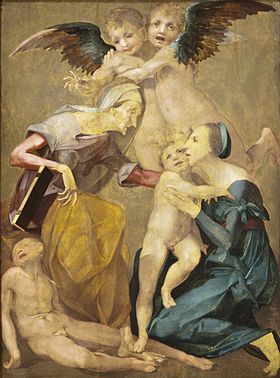 El Greco, Η Λατρεία του Ονόματος του Ιησού (1570).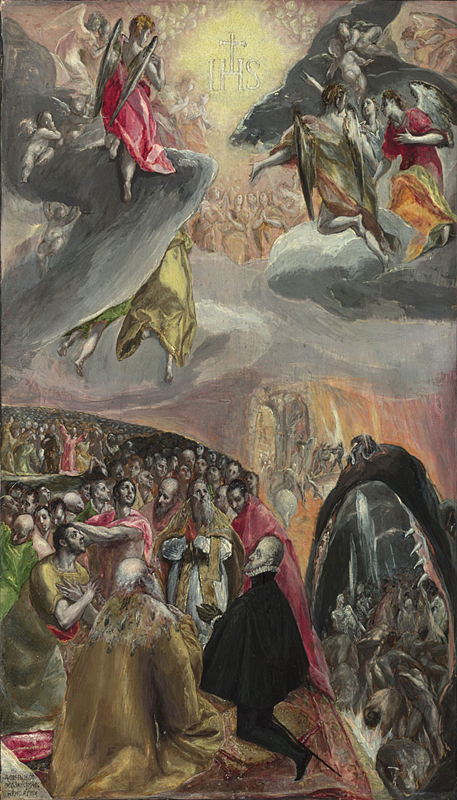 Viktor Vasnetsov, Ημέρα της Κρίσεως, Ρωσία, 1904 μ.Χ.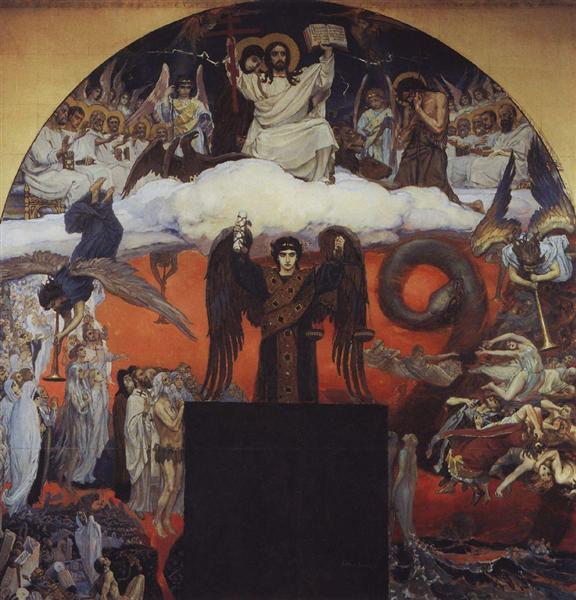 Viktor Vasnetsov, Ἀγαλλιάσθε δίκαιοι, ἐν Κυρίῳ· (Ψαλμ. 32).Έργα δυτικών ζωγράφων με θέμα «Η Τελική κρίση» όπως, Jean Cousin ο νεότερος, Giotto, Hans Memling, Stefan Lochner, Ηieronymus Βosch, Μιχαήλ Άγγελος κ. ά.Αναλύοντας:«Ομαδοσυνεργασία - Έντεχνος συλλογισμός (Artful thinking): Συνδέοντας, Επεκτείνοντας, Προκαλώντας»Γεώργιος Κλόντζας, Η Δευτέρα Παρουσία (τέλη 16ου αιώνα μ.Χ.)Λίγα λόγια για το έργο: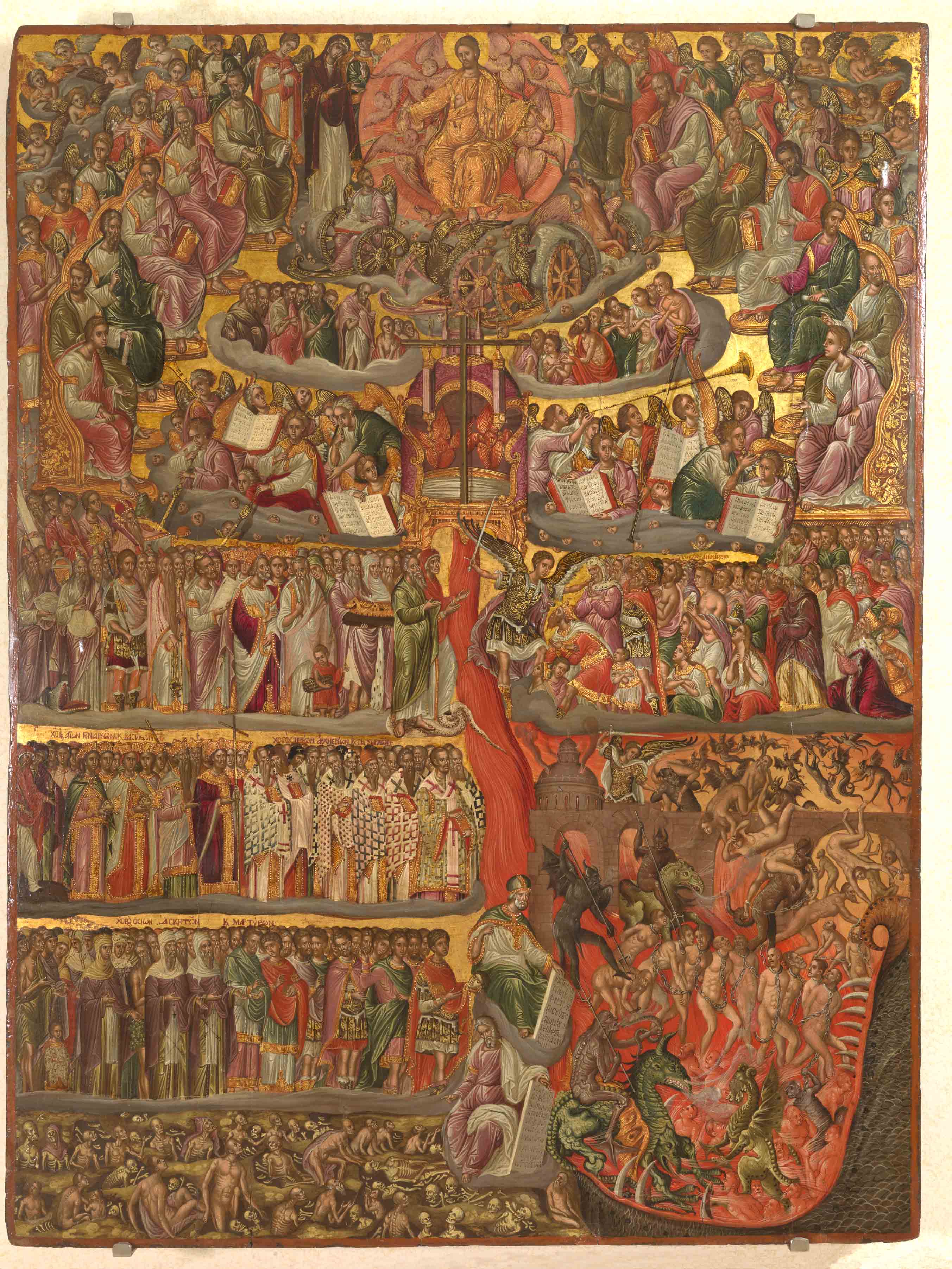 Γύρω από τον κατακόρυφο άξονα που δημιουργείται από τον πύρινο ποταμό, ο οποίος καταλήγει στην Κόλαση, οργανώνεται αυτή η παράσταση της Δευτέρας Παρουσίας, ένα από τα σημαντικότερα έργα του Κλόντζα. Επάνω και στο μέσο παριστάνεται ο Ιησούς Κριτής, πλαισιωμένος από τον Ιωάννη τον Πρόδρομο και την Παναγία, τους αποστόλους και πλήθος αγγέλων. Στα πόδια του βρίσκονται τα σύμβολα των ευαγγελιστών και νεκροί που αναμένουν την ώρα της Κρίσης. Πιο κάτω παριστάνονται η Ετοιμασία του θρόνου (το Ευαγγέλιο σε θρόνο βάσει του οποίου θα κριθούν οι άνθρωποι), οι δίκαιοι σε τρεις διαδοχικές σειρές και στο κάτω μέρος η έγερση των νεκρών με τους σκελετούς που αναδύονται από τους τάφους. Δεξιά βρίσκεται ο αρχάγγελος Μιχαήλ που υψώνει το σπαθί, απειλώντας μία ομάδα ανθρώπων και το υπόλοιπο τμήμα καταλαμβάνεται από την Κόλαση με την κάμινο του πυρός, το αναγεννησιακό οικοδόμημα με τον τρούλο. Τέλος, κάτω στο μέσον της εικόνας, εικονίζονται οι προφήτες Δαβίδ και Ιεζεκιήλ με πλάκες, στις οποίες υπάρχουν επιγραφές που αναφέρονται στην Κόλαση.Ανάκτηση από το Ψηφιοποιημένο Αρχείο του Ελληνικού Ινστιτούτου Βενετίας (http://eib.xanthi.ilsp.gr/gr/icons.asp).Φραγκιάς Καβερτζάς, Η Δευτέρα Παρουσία, (1640-1641, 124,5x38εκ.)Λίγα λόγια για το έργο: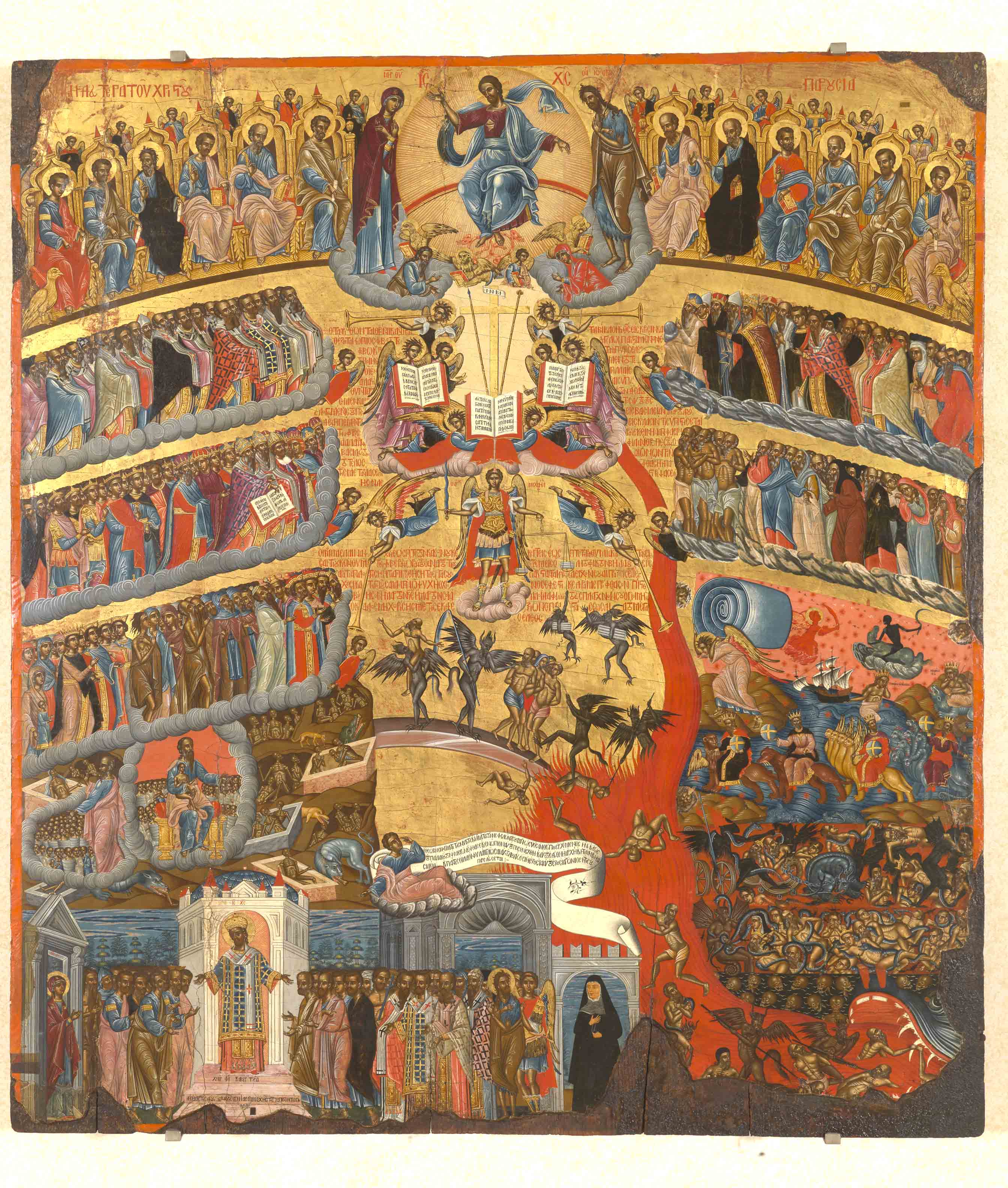 Στην εικόνα παριστάνεται ο Χριστός ως Κριτής, στο μέσον και επάνω, χαμηλότερα ο σταυρός και οι άγγελοι που κρατούν βιβλία ή σαλπίζουν και ο αρχάγγελος Μιχαήλ με τη ζυγαριά των ψυχών και το σπαθί. Πιο κάτω παριστάνεται ο προφήτης Δανιήλ ξαπλωμένος σε ένα σύννεφο και δίπλα του ειλητό με κείμενο της Παλαιάς Διαθήκης που αναφέρεται στο όραμά του για την έλευση του Υιού του Ανθρώπου. Στην αριστερή πλευρά εικονίζονται οι δίκαιοι σε τρεις διαδοχικές σειρές και στη δεξιά τα έθνη που περιμένουν να κριθούν. Πιο κάτω δεξιά παριστάνεται η Κόλαση με τις απεικονίσεις της γης, της θάλασσας, του ουρανού, τον βασανισμό των αμαρτωλών και το βύθιο δράκοντα, ενώ, αριστερά, βρίσκεται ο Παράδεισος με τον Χριστό ως Μέγα αρχιερέα να υποδέχεται τους δικαίους στην Πύλη του Παραδείσου. Σε μία άλλη πύλη βρίσκεται η Παναγία και σε μία τρίτη η αφιερώτρια.Ανάκτηση από το Ψηφιοποιημένο Αρχείο του Ελληνικού Ινστιτούτου Βενετίας (http://eib.xanthi.ilsp.gr/gr/icons.asp). Μιχαήλ Άγγελος, Η Τελική Κρίση (Il giudizio universale), Cappella Sistina, Vaticano (16ος αι.)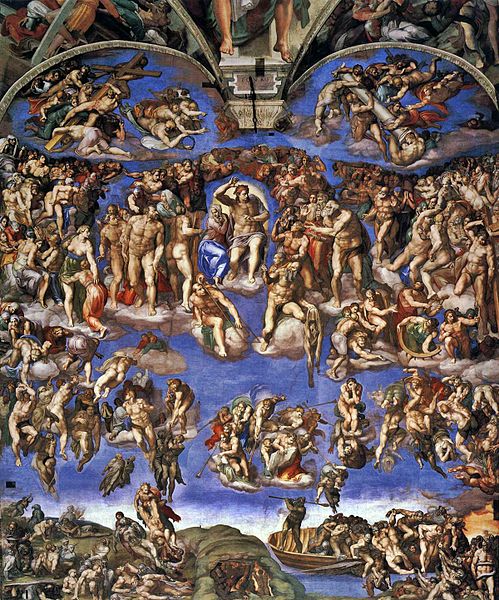 Εναλλακτικά:«Αφήγηση» και «Τοποθέτηση απέναντι στο κείμενο»Το κρεμμυδάκιΜια φορά κι ένα καιρό, ζούσε μια κακιά γυναίκα, σωστή μέγαιρα. Πέθανε κι ούτε ένα καλό δεν είχε κάνει στη ζωή της. Την άρπαξαν το λοιπόν οι διαβόλοι και την πετάξανε στη φλογισμένη λίμνη. Τότε ο φύλακας-άγγελός της κάθισε και σκέφτηκε: "Πρέπει να θυμηθώ καμιά καλοσύνη της για να πάω να την πω στο Θεό " . Θυμήθηκε, και μια και δυο πάει και λέει στο Θεό : ''Αυτή, του λέει, έβγαλε ένα κρεμμυδάκι φρέσκο απ' το περιβόλι και το 'δωσε σε μια ζητιάνα" . Κι ο Θεός απαντάει: "Πάρε λοιπόν το ίδιο εκείνο κρεμμυδάκι, και πήγαινε πάνω απ' τη λίμνη. Βάστα το κρεμμυδάκι απ' τη μια άκρη κι ας πιαστεί αυτή απ' την άλλη. Τότε τράβα την. Αν τα καταφέρεις να την τραβήξεις απ' τη λίμνη, τότε ας πάει στον Παράδεισο. Όμως αν σπάσει το κρεμμυδάκι, θα πει πως καλά είναι εκεί που είναι" . Έτρεξε ο άγγελος στη γυναίκα και της λέει: "Πιάσου γερά απ' το κρεμμυδάκι και ΄γω θα σε τραβήξω" . Κι άρχισε να την τραβάει προσεχτικά. Την είχε βγάλει ολάκερη σχεδόν απ' τη λίμνη, μα μόλις είδαν οι άλλοι αμαρτωλοί πως την τραβάνε έξω, γαντζώθηκαν όλοι πάνω της για να βγουν κι αυτοί μαζί της. Μα η γυναίκα ήταν κακιά, σωστή μέγαιρα, κι άρχισε να τους κλωτσάει: "Εμένα θέλουν να βγάλουν κι όχι εσάς. Δικό μου είναι το κρεμμυδάκι κι όχι δικό σας". Μόλις το 'πε αυτό, το κρεμμυδάκι έσπασε. Κι αυτή ξανάπεσε στη λίμνη και καίγεται εκεί πέρα ως τα σήμερα. Ο άγγελος έβαλε τα κλάματα κι έφυγε».Ντοστογιέβσκι, Φ. Αδελφοί Καραμάζωφ. Αθήνα: Γκοβόστη, τ. Β΄, σ.301-302.Ανάκτηση από http://www.katafigi.gr/2012/01/28012012.html (ενορία Αγ. Παρασκευής Ηλιούπολης) (12.07.2016).***Εφαρμόζοντας:«Ομαδοσυνεργασία – Σκέψου, Συζήτησε, Γράψε, Μοιράσου (TWPS)»Δημοσιεύματα από τον ημερήσιο και περιοδικό τύπο με θέμα τη σωτηρία, ως μεταφορά σε πολιτικό, κοινωνικό και πολιτιστικό πεδίο αλλά και ως κυριολεξία.Οπτικοακουστικό υλικό από το αρχείο της ΕΡΤ: Δελτίο Ειδήσεων ΝΕΤ, Κυριακή, 17 Οκτωβρίου 2010, 21:00:00 [ΧΙΛΗ, ΤΕΛΕΤΗ ΜΝΗΜΗΣ ΤΩΝ ΜΕΤΑΛΛΟΡΥΧΩΝ].Εναλλακτικά:«Επιβραδυνόμενη θεώρηση» και «Επ’ αυτού θα είχα να πω»Δ. Σολωμού, Ο Κρητικός, (Φυσική και μεταφυσική σωτηρία), στοΕκπαιδευτικό υλικό ΥΠΠΕΘ:α) Ψηφιακό Σχολείο / Διαδραστικά Βιβλία Μαθητή: Νεοελληνική Λογοτεχνία (Γ΄ Γενικού Λυκείου - Θεωρητικής Κατεύθυνσης - Θετικής Κατεύθυνσης επιλογής):http://ebooks.edu.gr/modules/ebook/show.php/DSGL-C132/638/4102,18785/.Το έργο σε απαγγελία Λυδίας Κονιόρδου: https://www.youtube.com/watch?v=wxwuCnQRX7M Σχόλια και πληροφορίες για το έργο στο (ΥΠΠΕΘ): http://ebooks.edu.gr/modules/ebook/show.php/DSGL-C132/638/4102,18785/index_3_01.html ΚείμενοΜετάφρασηΔόξα σοι τῷ δείξαντι τὸ φῶς.Δόξα ἐν ὑψίστοις Θεῷ, καὶ ἐπὶ γῆς εἰρήνη, ἐν ἀνθρώποις εὐδοκία.Ὑμνοῦμέν σε, εὐλογοῦμέν σε, προσκυνοῦμέν σε, δοξολογοῦμέν σε, εὐχαριστοῦμέν σοι, διὰ τὴν μεγάλην σου δόξαν.Κύριε, Βασιλεῦ, ἐπουράνιε Θεέ, Πάτερ παντοκράτορ· Κύριε Υἱὲ μονογενές, Ἰησοῦ Χριστέ, καὶ Ἅγιον Πνεῦμα.Κύριε ὁ Θεός, ὁ ἀμνὸς τοῦ Θεοῦ, ὁ Υἱὸς τοῦ Πατρός, ὁ αἴρων τὴν ἁμαρτίαν τοῦ κόσμου, ἐλέησον ἡμᾶς, ὁ αἴρων τὰς ἁμαρτίας τοῦ κόσμου.Πρόσδεξαι τὴν δέησιν ἡμῶν, ὁ καθήμενος ἐν δεξιᾷ τοῦ Πατρός, καὶ ἐλέησον ἡμᾶς.Ὅτι σὺ εἶ μόνος Ἅγιος, σὺ εἶ μόνος Κύριος, Ἰησοῦς Χριστός, εἰς δόξαν Θεοῦ Πατρός. Ἀμήν.Καθ᾿ ἑκάστην ἡμέραν εὐλογήσω σε, καὶ αἰνέσω τὸ ὄνομά σου εἰς τὸν αἰῶνα, καὶ εἰς τὸν αἰῶνα τοῦ αἰῶνος.Καταξίωσον, Κύριε, ἐν τῇ ἡμέρᾳ ταύτῃ, ἀναμαρτήτους φυλαχθῆναι ἡμᾶς.Εὐλογητὸς εἶ, Κύριε, ὁ Θεὸς τῶν Πατέρων ἡμῶν, καὶ αἰνετὸν καὶ δεδοξασμένον τὸ ὄνομά σου εἰς τοὺς αἰῶνας. Ἀμήν.Γένοιτο, Κύριε, τὸ ἔλεός σου ἐφ᾿ ἡμᾶς, καθάπερ ἠλπίσαμεν ἐπὶ σέ.Εὐλογητὸς εἶ, Κύριε· δίδαξόν με τὰ δικαιώματά σου (ἐκ γ´).Κύριε, καταφυγὴ ἐγενήθης ἡμῖν, ἐν γενεᾷ καὶ γενεᾷ. Ἐγὼ εἶπα· Κύριε, ἐλέησόν με· ἴασαι τὴν ψυχήν μου, ὅτι ἥμαρτόν σοι.Κύριε, πρὸς σὲ κατέφυγον· δίδαξόν με τοῦ ποιεῖν τὸ θέλημά σου, ὅτι σὺ εἶ ὁ Θεός μου.Ὅτι παρὰ σοὶ πηγὴ ζωῆς· ἐν τῷ φωτί σου ὀψόμεθα φῶς.Παράτεινον τὸ ἔλεός σου τοῖς γινώσκουσί σε.Ἅγιος ὁ Θεός, Ἅγιος Ἰσχυρός, Ἅγιος Ἀθάνατος, ἐλέησον ἡμᾶς (τρίς).Δόξα. Καὶ νῦν.Ἅγιος Ἀθάνατος, ἐλέησον ἡμᾶς.Δι᾿ εὐχῶν τῶν ἁγίων Πατέρων ἡμῶν, Κύριε Ἰησοῦ Χριστέ, ὁ Θεός, ἐλέησον ἡμᾶς. Ἀμήν.Δόξα σέ Σένα πού φανέρωσες τό φῶς.Δόξα στό Θεό, πού εἶναι στόν οὐρανό, καί στή γῆ ἄς ἔρθει ἡ εἰρήνη, διότι ὁ Θεός ἔδειξε στούς ἀνθρώπους τήν ἀγάπη του.Σέ ὑμνοῦμε, σ᾿ εὐλογοῦμε, σέ προσκυνοῦμε, σ᾿ ἐγκωμιάζουμε μέ ὕμνους καί σ᾿ εὐχαριστοῦμε, Κύριε, γιά τή μεγάλη Σου δόξα.Κύριε, πού εἶσαι οὐράνιος Βασιλιάς, Θεός Πατέρας Παντοκράτορας, μοναχοπαίδι, πού τ᾿ ὄνομά Σου εἶναι Ἰησοῦς Χριστός καί Ἅγιο Πνεῦμα.Κύριε καί Θεέ, Ἰησοῦ Χριστέ, πού εἶσαι ὁ Ἀμνὸς τοῦ Θεοῦ, ὁ Γιὸς τοῦ Θεοῦ, πού ἐξαφανίζεις τήν ἁμαρτία τοῦ κόσμου, ἐλέησέ μας.Σέ παρακαλοῦμε νά δεχθεῖς τήν προσευχή μας, Σύ πού κάθεσαι στά δεξιά τοῦ Πατέρα καί νά μᾶς ἐλεήσεις.Διότι σύ, ὁ Ἰησοῦς Χριστός, εἶσαι ὁ μοναδικός Ἅγιος καί Κύριος γιά νά δοξάζεται ὁ Θεός Πατέρας. Ἀμήν.Κάθε μέρα θά προσεύχομαι σέ Σένα καί θά σ᾿ ἐγκωμιάζω γιά πάντα.Κύριε, σέ παρακαλοῦμε νά μᾶς ἀξιώσεις τή σημερινή μέρα νά διατηρηθοῦμε καθαροί χωρίς ἁμαρτία.Δοξασμένος εἶσαι, Κύριε, Σύ, ὁ Θεός τῶν Πατέρων μας, καί τό ἅγιο ὄνομά σου εἶναι ἔνδοξο καί ἄξιο νά ὑμνεῖται αἰώνια.Κύριε, ἡ συμπάθειά σου ἄς εἶναι μαζί μας, ὅπως ἀκριβῶς ἐλπίσαμε.Δοξασμένος εἶσαι, Κύριε· ὑπόδειξέ μου τίς δίκαιες ἀπαιτήσεις πού ἔχεις ἀπό μένα (τρεῖς).Κύριε, πάντοτε ἤσουν τό καταφύγιό μας. Γι’ αυτό ἐγώ παρακάλεσα νά μέ συμπονέσεις· νά θεραπεύσεις τήν ψυχή μου, διότι ἁμάρτησα σέ Σένα.Κύριε, σέ Σένα κατέφυγα· δίδαξέ με νά πράττω τό θέλημά σου, διότι Σύ εἶσαι ὁ Θεός μου.Διότι σέ Σένα ὑπάρχει ἡ πηγή τῆς ζωῆς· καί μέ τό δικό σου φωτισμό θά δοῦμε τό ἀληθινό φῶς.Συνέχισε νά δείχνεις τή συμπάθειά Σου σ᾿ ἐκείνους πού σέ ἀναγνωρίζουν.Ἅγιος εἶσαι Σύ, ὁ Θεός Πατέρας, Ἅγιος ἰσχυρός ὁ Υἱός, Ἅγιος ἀθάνατος, τό Ἅγιο Πνεῦμα, σέ παρακαλοῦμε ἐλέησέ μας (τρεῖς).Δόξα... Καί τώρα...Ἅγιος ἀθάνατος, τό Ἅγιο Πνεῦμα, σέ παρακαλοῦμε ἐλέησέ μας.Μέ τίς εὐχές τῶν ἁγίων Πατέρων μας, Κύριε Ἰησοῦ Χριστέ, πού εἶσαι Θεός μας, ἐλέησέ μας. Ἀμήν.Φῶς ἱλαρὸν ἁγίας δόξης ἀθανάτου Πατρός, 
οὐρανίου, ἁγίου, μάκαρος, Ἰησοῦ Χριστέ, 
ἐλθόντες ἐπὶ τὴν ἡλίου δύσιν, ἰδόντες φῶς ἑσπερινόν, 
ὑμνοῦμεν Πατέρα, Υἱόν, καὶ ἅγιον Πνεῦμα, Θεόν. 
Ἄξιόν σε ἐν πᾶσι καιροῖς ὑμνεῖσθαι φωναῖς αἰσίαις, 
Υἱὲ Θεοῦ, ζωὴν ὁ διδούς· διὸ ὁ κόσμος σὲ δοξάζει.Ὄντας τὸ γλυκὸ φῶς τῆς ἁγίας δόξας τοῦ ἀθάνατου Πατέρα, 
τοῦ οὐράνιου, τοῦ ἅγιου, τοῦ μακάριου, ἐσὺ Κύριε Ἰησοῦ Χριστέ, 
τώρα ποὺ φτάσαμε στὴ δύση τοῦ ἥλιου καὶ εἴδαμε τὸ ἑσπερινὸ φῶς, 
ὑμνοῦμε τὸν Πατέρα, ἐσένα τὸν Υἱὸ καὶ τὸ Ἅγιο Πνεῦμα, τὸν ἕνα Θεό. 
Πρέπει σὲ κάθε καιρὸ νὰ σὲ ὑμνοῦμε μὲ χαρούμενες φωνές, 
Υἱὲ Θεοῦ, διότι ἐσὺ δίνεις τὴ ζωὴ καὶ γι᾿ αὐτὸ ὁ κόσμος σὲ δοξάζει.Ἅγιε Ἄγγελε, ὁ ἐφεστὼς τῆς ἀθλίας μου ψυχῆς καὶ ταλαιπώρου μου ζωῆς, μὴ ἐγκαταλίπῃς με τὸν ἁμαρτωλόν, μηδὲ ἀποστῇς ἀπ᾿ ἐμοῦ διὰ τὴν ἀκρασίαν μου· μὴ δώῃς χώραν τῷ πονηρῷ δαίμονι κατακυριεῦσαί μου τῇ καταδυναστείᾳ τοῦ θνητοῦ τούτου σώματος· κράτησον τῆς ἀθλίας καὶ παρειμένης χειρός μου, καὶ ὁδήγησόν με εἰς ὁδὸν σωτηρίας. Ναί, ἅγιε Ἄγγελε τοῦ Θεοῦ, ὁ φύλαξ καὶ σκεπαστὴς τῆς ἀθλίας μου ψυχῆς καὶ τοῦ σώματος, πάντα μοι συγχώρησον, ὅσα σοι ἔθλιψα πάσας τὰς ἡμέρας τῆς ζωῆς μου, καὶ εἴ τι ἥμαρτον τὴν σήμερον ἡμέραν· σκέπασόν με ἐν τῇ παρούσῃ νυκτὶ καὶ διαφύλαξόν με ἀπὸ πάσης ἐπηρείας τοῦ ἀντικειμένου, ἵνα μὴ ἔν τινι ἁμαρτήματι παροργίσω τὸν Θεόν· καὶ πρέσβευε ὑπὲρ ἐμοῦ πρὸς τὸν Κύριον τοῦ ἐπιστηρίξαι με ἐν τῷ φόβῳ αὐτοῦ καὶ ἄξιον ἀναδεῖξαί με δοῦλον τῆς αὐτοῦ ἀγαθότητος. Ἀμήν.Ἅγιε Ἄγγελε, ἐσὺ ποὺ εἶσαι φύλακας (προστάτης) τῆς ἀθλίας ψυχῆς μου καὶ τῆς ταλαίπωρης ζωῆς μου, μὴ μὲ ἐγκαταλείψῃς τὸν ἁμαρτωλό, μήτε νὰ ἀπομακρυνθῇς ἀπὸ μένα ἐξ αἰτίας τῆς χαυνότητός μου. Μὴ ἐπιτρέψῃς στὸν πονηρὸ δαίμονα νὰ κυριαρχήσει ἐπάνω μου κατατυραννώντας αὐτὸ τὸ θνητό μου σῶμα. Κράτησε τὸ ταλαίπωρο καὶ παράλυτο χέρι μου καὶ ὁδήγησέ με στὴν ὁδὸ τῆς σωτηρίας. Ναί, ἅγιε Ἄγγελε τοῦ Θεοῦ, ἐσὺ ποὺ εἶσαι φύλακας καὶ σκεπαστὴς τῆς ἀθλίας ψυχῆς μου καὶ τοῦ ἀθλίου σώματός μου, συγχώρησέ με γιὰ ὅλα ἐκεῖνα μὲ τὰ ὁποῖα σὲ ἐλύπησα ὅλες τὶς ἡμέρες τῆς ζωῆς μου, καὶ γιὰ ὅσα ἁμάρτησα τὴν σημερινὴ ἡμέρα. Σκέπασε μὲ καὶ τούτη τὴ νύκτα καὶ διαφύλαξέ με ἀπὸ κάθε ἐπήρεια τοῦ ἀντιπάλου διαβόλου, γιὰ νὰ μὴ παροργίσω τὸν Θεὸ μὲ κάποιο ἁμάρτημα. Καὶ συνάμα πρέσβευε γιὰ χάρι μου πρὸς τὸν Κύριο, νὰ μὲ στερεώσῃ στὸν θεῖο φόβο (=σεβασμὸ) καὶ νὰ μὲ κάνῃ δοῦλο ἄξιο τῆς ἀγαθότητάς του. Ἀμήν.ΚείμενοΜετάφραση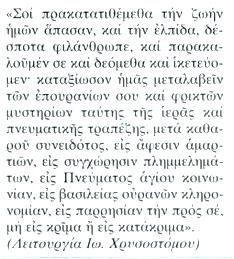 Σε εσένα εμπιστευόμαστε όλη μας τη ζωή και την ελπίδα, δέσποτα φιλάνθρωπε, και σε παρακαλούμε και δεόμαστε και ικετεύουμε- αξίωσέ μας να μεταλάβουμε τα επουράνια και φρικτά μυστήρια, αυτής της ιερής και πνευματικής τράπεζας με καθαρή συνείδηση, για να εξαλειφθούν οι αμαρτίες, να συγχωρηθούν τα παραπτώματά μας, ώστε να έχουμε κοινωνία του αγίου Πνεύματος, να κληρονομήσουμε τη βασιλεία των ουρανών, να έχουμε θάρρος απέναντι σου και να μην τιμωρηθούμε ή καταδικαστούμε.ΚείμενοΜετάφραση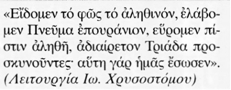 Είδαμε το φως το αληθινό, πήραμε το επουράνιο άγιο Πνεύμα, βρήκαμε πίστη αληθινή, προσκυνώντας την αδιαίρετη Τριάδα, γιατί αυτή μας έσωσε.Ὑπὲρ τῆς πόλεως ταύτης, πάσης πόλεως καὶ χώρας, καὶ τῶν πίστει οἰκούντων ἐν αὐταῖς τοῦ Κυρίου δεηθῶμεν.Ὑπὲρ εὐκρασίας ἀέρων, εὐφορίας τῶν καρπῶν τῆς γῆς καὶ καιρῶν εἰρηνικῶν τοῦ Κυρίου δεηθῶμεν.Ὑπὲρ πλεόντων, ὁδοιπορούντων, νοσούντων, καμνόντων, αἰχμαλώτων καὶ τῆς σωτηρίας αὐτῶν τοῦ Κυρίου δεηθῶμεν.Ὑπὲρ τοῦ ῥυσθῆναι ἡμᾶς ἀπὸ πάσης θλίψεως, ὀργῆς, κινδύνου καὶ ἀνάγκης, τοῦ Κυρίου δεηθῶμεν.Γι᾿ αὐτὴν ἐδῶ τὴν πόλη, γιὰ κάθε πόλη καὶ γιὰ κάθε χωριὸ καὶ γιὰ ὅσους μὲ πίστη κατοικοῦνε σ᾿ αὐτές, ἂς παρακαλέσουμε τὸν Κύριο.Γιὰ τὴν εὐκρασία τῶν ἀέρων, γιὰ τὴν καρποφορία τῆς γῆς καὶ γιὰ καλοὺς καιρούς, ἂς παρακαλέσουμε τὸν Κύριο.Γιὰ κείνους ποὺ ταξιδεύουν στὴ θάλασσα καὶ στὴ στεριά, γιὰ τοὺς ἀρρώστους, γιὰ τοὺς ἀνήμπορους, γιὰ τοὺς αἰχμαλώτους καὶ γιὰ τὴ σωτηρία τους, ἂς παρακαλέσουμε τὸν Κύριο.Γιὰ νὰ μᾶς προφυλάσση ἀπὸ κάθε θλίψη, ὀργή, κίνδυνο καὶ ἀνάγκη, ἂς παρακαλέσουμε τὸν Κύριο.ΑΠΟ ΤΗΝ ΕΚΤΕΝΗ ΔΕΗΣΗἜτι δεόμεθα ὑπὲρ ἐλέους, ζωῆς, εἰρήνης, ὑγείας, σωτηρίας, ἐπισκέψεως, συγχωρήσεως καὶ ἀφέσεως τῶν ἁμαρτιῶν τῶν δούλων σου, πάντων τῶν εὐσεβῶν καὶ ὀρθοδόξων χριστιανῶν, τῶν κατοικούντων καὶ παρεπιδημούντων ἐν τῇ πόλει καὶ τῇ ἐνορίᾳ ταύτῃ, τῶν ἐπιτρόπων καὶ συνδρομητῶν τῆς ἁγίας Ἐκκλησίας ταύτης, σὺν ταῖς γυναιξὶ καὶ τοῖς τέκνοις αὐτῶν.Ἔτι δεόμεθα ὑπὲρ τῶν μακαρίων καὶ ἀειμνήστων κτιτόρων τῆς ἁγίας Ἐκκλησίας ταύτης καὶ ὑπὲρ πάντων τῶν προαναπαυσαμένων πατέρων καὶ ἀδελφῶν ἡμῶν, τῶν ἐνθάδε εὐσεβῶς κειμένων καὶ τῶν ἁπανταχοῦ ὀρθοδόξων.Σὲ παρακαλοῦμε ἀκόμα νὰ ἐλεήσης, νὰ δώσης ζωή, εἰρήνη, ὑγεία καὶ σωτηρία, νὰ προστατέψης, νὰ συγχωρέσης καὶ νὰ ἀφήσης τὶς ἁμαρτίες τῶν δούλων σου, ὅλων τῶν εὐσεβῶν καὶ ὀρθοδόξων χριστιανῶν, ποὺ κατοικοῦν καὶ μένουν σ᾿ αὐτὴν ἐδῶ τὴν πόλη καὶ τὴν ἐνορία, τῶν ἐπιτρόπων καὶ τῶν συνδρομητῶν αὐτῆς ἐδῶ τῆς Ἐκκλησίας, μαζὶ μὲ τὶς γυναῖκες καὶ τὰ παιδιά τους.Σὲ παρακαλοῦμε ἀκόμα γιὰ τοὺς μακαρίτες καὶ ἀείμνηστους ποὺ ἔκτισαν αὐτὴν ἐδῶ τὴν Ἐκκλησία καὶ γιὰ ὅλους τοὺς πατέρες καὶ ἀδελφούς μας, ποὺ ἀναπαύθηκαν κι εἶναι θαμμένοι ἐδῶ, μὲ τὴν ἐλπίδα τῆς ἀνάστασης, καθὼς καὶ ὅλους τοὺς ὀρθοδόξους ὅλου τοῦ κόσμου.…ἑαυτοὺς καὶ ἀλλήλους καὶ πᾶσαν τὴν ζωὴν ἡμῶν Χριστῷ τῷ Θεῷ παραθώμεθα.…κι ἂς ἀφήσουμε ὁ καθένας μας κι ὅλοι μαζὶ τὸν ἑαυτό μας κι ὅλη μας τὴ ζωὴ στὸ Θεό μας Ἰησοῦ Χριστό.Ἀδελφοί, συγχωρήσατέ μοι τῷ ἁμαρτωλῷ.Ἀδελφοί, συγχωρῆστε με τὸν ἁμαρτωλό.Τοῖς μισοῦσι καὶ τοῖς ἀγαπῶσιν ἡμᾶς συγχώρησον, Κύριε.Ἐκείνους ποὺ μᾶς μισοῦν κι ἐκείνους ποῦ μᾶς ἀγαποῦν συγχώρησέ τους, Κύριε.Τὰ καλὰ καὶ συμφέροντα ταῖς ψυχαῖς ἡμῶν καὶ εἰρήνην τῷ κόσμῳ, παρὰ τοῦ Κυρίου αἰτησώμεθα.Ἂς ζητήσουμε ἀπὸ τὸν Κύριο ὅσα εἶναι καλὰ καὶ συμφέρουν στὶς ψυχές μας καὶ εἰρήνη στὸν κόσμο.Μκ 1,Λκ 5,Λκ 6,Μτ 26,Λκ 22,Μτ 7,α'

35 Το πρωί, πολύ πριν ακόμα φέξει, ο Ιησούς βγήκε έξω και πήγε σε ένα ερημικό μέρος, και εκεί προσευχόταν.
15 Η φήμη του απλωνόταν όλο και περισσότερο, και πλήθος ανθρώπων πήγαιναν κοντά του να τον ακούσουν και να τους θεραπεύσει από τις αρρώστιες τους. Εκείνος όμως αποσυρόταν σε ερημικά μέρη 
16 και προσευχόταν. 
12 Εκείνες τις ημέρες ανέβηκε ο Ιησούς στο βουνό για να προσευχηθεί. Όλη τη νύχτα προσευχόταν2 στον Θεό.
36 ... ο Ιησούς (στη Γεθσημανή)... λέει στους μαθητές: "... θα πάω λίγο παραπέρα να προσευχηθώ". 
39 Κι αφού απομακρύνθηκε λίγο, έπεσε με το πρόσωπο στη γη και προσευχόταν με τούτα τα λόγια: "Πατέρα μου, αν είναι δυνατόν, ας μην πιω αυτό το ποτήρι· όμως ας μη γίνει το δικό μου θέλημα αλλά το δικό σου". 
44 Η αγωνία τον κυρίεψε και προσευχόταν πιο πολλή ώρα. Ο ιδρώτας του γινόταν σαν σταγόνες αίματος και έπεφτε στη γη.β' 

7 "Ζητάτε και θα σας δοθεί, ψάχνετε και θα βρείτε, χτυπάτε την πόρτα και θα σας ανοιχτεί.
8 Γιατί όποιος ζητάει λαβαίνει και όποιος ψάχνει βρίσκει και όποιος χτυπά του ανοίγεται. ...
9 ποιος από σας, αν του ζητήσει το παιδί του ψωμί, θα του δώσει λιθάρι; 
10 Ή, αν του ζητήσει ψάρι, θα του δώσει φίδι;
11 Αφού λοιπόν εσείς... ξέρετε να δίνετε στα παιδιά σας καλά πράγματα, πολύ περισσότερο ο ουράνιος Πατέρας σας θα δώσει αγαθά σε όσους του τα ζητούν".